Οι υποψήφιοι Ανάδοχοι πρέπει να υποβάλουν τις Προσφορές τους ηλεκτρονικά, μέσω της διαδικτυακής πύλης www.promitheus.gov.gr του συστήματος ΕΣΗΔΗΣ σύμφωνα με τα οριζόμενα στην παρούσα Πρόσκληση το αργότερο μέχρι τις 08/04/24 και ώρα 15:00.Μετά την παρέλευση της καταληκτικής ημερομηνίας και ώρας, δεν υπάρχει η δυνατότητα υποβολής προσφοράς στο Σύστημα.Ο χρόνος υποβολής της προσφοράς και οποιαδήποτε ηλεκτρονική επικοινωνία μέσω του συστήματος βεβαιώνεται αυτόματα από το σύστημα με υπηρεσίες χρονοσήμανσης, σύμφωνα με τα οριζόμενα στην υπ’ αριθ. Υ.Α. 64233/08.06.2021 (Β΄2453/09.06.2021) Κοινή Απόφαση των Υπουργών Ανάπτυξης και Επενδύσεων και Επικρατείας με θέμα «Ρυθμίσεις τεχνικών ζητημάτων που αφορούν την ανάθεση των Δημοσίων Συμβάσεων Προμηθειών και Υπηρεσιών με χρήση των επιμέρους εργαλείων και διαδικασιών του Εθνικού Συστήματος Ηλεκτρονικών Δημοσίων Συμβάσεων (ΕΣΗΔΗΣ)». Οι ενδιαφερόμενοι μπορούν να πληροφορηθούν σχετικά με την ανωτέρω Πρόσκληση από τη Διεύθυνση Προμηθειών του e-ΕΦΚΑ (Ακαδημίας 22, Αθήνα 10671 – 3ος όροφος) κατά τις εργάσιμες ημέρες και ώρες, στα τηλέφωνα  210.36.66.010 – 210.37.29.772.Η αποσφράγιση των προσφορών γίνεται όπως περιγράφεται στο Μέρος Α’ της παρούσας.Ο Ηλεκτρονικός Εθνικός Φορέας Κοινωνικής Ασφάλισης (e-ΕΦΚΑ) λαμβάνοντας υπόψη:Α)  Τις διατάξεις, όπως αυτές ισχύουν:Τις διατάξεις του Ν.4670/2020 (ΦΕΚ 43 Α΄) «Ασφαλιστική μεταρρύθμιση και ψηφιακός μετασχηματισμός Εθνικού Φορέα Κοινωνικής Ασφάλισης (e-ΕΦΚΑ) και άλλες διατάξεις». Τις διατάξεις του Ν.4387/2016 (ΦΕΚ 85/Α’) «Ενιαίο Σύστημα Κοινωνικής Ασφάλειας – Μεταρρύθμιση ασφαλιστικού – συνταξιοδοτικού συστήματος – Ρυθμίσεις φορολογίας εισοδήματος και τυχερών παιγνίων και άλλες διατάξεις». Ειδικότερα: Στο άρθρο 32 ορίζεται μεταξύ άλλων ότι: «….Οι διατάξεις που αφορούν στην υπαγωγή στην ασφάλιση για παροχές ασθένειας σε είδος και σε χρήμα, καθώς και το είδος, την έκταση, το ύψος, τα δικαιούχα πρόσωπα και τη διαδικασία χορήγησης των παροχών σε χρήμα, των εντασσόμενων στον ΕΦΚΑ φορέων, τομέων, κλάδων και λογαριασμών, εξακολουθούν να ισχύουν όπως ίσχυαν κατά την έναρξη ισχύος του νόμου αυτού μέχρι την έκδοση του Κανονισμού Ασφάλισης και Παροχών του Ε.Φ.Κ.Α….».Τις διατάξεις του Ν.4445/2016 (ΦΕΚ 236/Α) «Εθνικός Μηχανισμός Συντονισμού, Παρακολούθησης και Αξιολόγησης των Πολιτικών Κοινωνικής Ένταξης και Κοινωνικής Συνοχής, ρυθμίσεις για την κοινωνική αλληλεγγύη και εφαρμοστικές διατάξεις του Ν.4387/2016 (Α΄85) και άλλες διατάξεις».Τις διατάξεις του Π.Δ. 8/2019 ΕΦΚΑ. (ΦΕΚ 8/23-01-2019) «Οργανισμός Ενιαίου Φορέα Κοινωνικής Ασφάλισης (ΕΦΚΑ)», όπως ισχύει.Τις διατάξεις του Ν.4412/2016 (ΦΕΚ Α΄ 147) «Δημόσιες Συμβάσεις Έργων, Προμηθειών και Υπηρεσιών (προσαρμογή στις Οδηγίες 2014/24/ΕΕ και 2014/25/ΕΕ)», όπως ισχύει .Τις διατάξεις του N.4912/2022 (Α’ 59/17-03-22) «Ενιαία Αρχή Δημοσίων Συμβάσεων και άλλες διατάξεις του Υπουργείου Δικαιοσύνης».Τις διατάξεις του N.4892/2022 (Α’ 28) «Εκσυγχρονισμός του Ηλεκτρονικού Εθνικού Φορέα Κοινωνικής Ασφάλισης και άλλες επείγουσες διατάξεις».Τις διατάξεις του Ν.4727/2020 (Α’ 184) «Ψηφιακή Διακυβέρνηση (Ενσωμάτωση στην Ελληνική Νομοθεσία της Οδηγίας (ΕΕ) 2016/2102 και της Οδηγίας (ΕΕ) 2019/1024) – Ηλεκτρονικές Επικοινωνίες (Ενσωμάτωση στο Ελληνικό Δίκαιο της Οδηγίας (ΕΕ) 2018/1972 και άλλες διατάξεις».Τις διατάξεις του N.4700/2020 (Α’ 127) «Ενιαίο κείμενο Δικονομίας για το Ελεγκτικό Συνέδριο, ολοκληρωμένο νομοθετικό πλαίσιο για τον προσυμβατικό έλεγχο, τροποποιήσεις στον Κώδικα Νόμων για το Ελεγκτικό Συνέδριο, διατάξεις για την αποτελεσματική απονομή της δικαιοσύνης και άλλες διατάξεις».Τις διατάξεις του Ν.4601/2019 (Α’ 44) «Εταιρικοί μετασχηματισμοί και εναρμόνιση του νομοθετικού πλαισίου µε τις διατάξεις της Οδηγίας 2014/55/ΕΕ του Ευρωπαϊκού Κοινοβουλίου και του Συμβουλίου της 16ης Απριλίου 2014 για την έκδοση ηλεκτρονικών τιμολογίων στο πλαίσιο δημόσιων συμβάσεων και λοιπές διατάξεις» και ιδίως των άρθρων 324-337. Τις διατάξεις του Ν.4270/2014 (Α' 143) «Αρχές δημοσιονομικής διαχείρισης και εποπτείας (ενσωμάτωση της Οδηγίας 2011/85/ΕΕ) – δημόσιο λογιστικό και άλλες διατάξεις», όπως τροποποιήθηκε και ισχύει.Τις διατάξεις του Ν.4250/2014 (Α΄74) «Διοικητικές Απλουστεύσεις – Καταργήσεις, Συγχωνεύσεις Νομικών Προσώπων και Υπηρεσιών του Δημοσίου Τομέα – Τροποποίηση Διατάξεων του π.δ. 318/1992 (Α΄161) και λοιπές ρυθμίσεις» και ειδικότερα τις διατάξεις του άρθρου 1.Της παρ. Ζ του Ν.4152/2013 (Α΄107) «Προσαρμογή της ελληνικής νομοθεσίας στην Οδηγία 2011/7 της 16.2.2011 για την καταπολέμηση των καθυστερήσεων πληρωμών στις εμπορικές συναλλαγές».Τις διατάξεις του άρθρου 26 του Ν.4024/2011 (Α΄226) «Συγκρότηση συλλογικών οργάνων της διοίκησης και ορισμός των μελών τους με κλήρωση».Τις διατάξεις του Ν.4013/2011 (Α’ 204) «Σύσταση ενιαίας Ανεξάρτητης Αρχής Δημοσίων Συμβάσεων και Κεντρικού Ηλεκτρονικού Μητρώου Δημοσίων Συμβάσεων…», όπως τροποποιήθηκε και ισχύει με τον Ν.4412/16.Τις διατάξεις του Ν.3861/2010 (Α’ 112) «Ενίσχυση της διαφάνειας με την υποχρεωτική ανάρτηση νόμων και πράξεων των κυβερνητικών, διοικητικών και αυτοδιοικητικών οργάνων στο διαδίκτυο "Πρόγραμμα Διαύγεια" και άλλες διατάξεις όπως τροποποιήθηκε και ισχύει.Τις διατάξεις του Ν.3419/2005 (Α’ 297) «Γενικό Εμπορικό Μητρώο (Γ.Ε.ΜΗ.) και εκσυγχρονισμός της Επιμελητηριακής Νομοθεσίας».Τις διατάξεις του Ν.3310/2005 (Α' 30/14.2.2005) «Μέτρα για τη διασφάλιση της διαφάνειας και την αποτροπή καταστρατηγήσεων κατά τη διαδικασία σύναψης δημοσίων συμβάσεων» για τη διασταύρωση των στοιχείων του αναδόχου με τα στοιχεία του Ε.Σ.Ρ., του π.δ/τος 82/1996 (Α' 66) «Ονομαστικοποίηση μετοχών Ελληνικών Ανωνύμων Εταιρειών που μετέχουν στις διαδικασίες ανάληψης έργων ή προμηθειών του Δημοσίου ή των νομικών προσώπων του ευρύτερου δημόσιου τομέα», της κοινής απόφασης των Υπουργών Ανάπτυξης και Επικρατείας με αρ. 20977/2007 (Β’ 1673) σχετικά με τα ‘’Δικαιολογητικά για την τήρηση των μητρώων του ν.3310/2005, όπως τροποποιήθηκε με το ν.3414/2005’’, καθώς και των υπουργικών αποφάσεων, οι οποίες εκδίδονται κατ’ εξουσιοδότηση του άρθρου 65 του Ν.4172/2013 (Α 167) για τον καθορισμό: α) των μη «συνεργάσιμων φορολογικά» κρατών και β) των κρατών με «προνομιακό φορολογικό καθεστώς». Τις διατάξεις του Ν.2859/2000 (Α’ 248) «Κύρωση Κώδικα Φόρου Προστιθέμενης Αξίας».Τις διατάξεις του Ν.2690/1999 (Α' 45) «Κύρωση του Κώδικα Διοικητικής Διαδικασίας και άλλες διατάξεις» και ιδίως των άρθρων 1, 2, 7, 11 και 13 έως 15.Τις διατάξεις του Π.Δ. 80/2016 (Α΄ 145) «Ανάληψη υποχρεώσεων από τους Διατάκτες», όπως ισχύει. Τις διατάξεις του Π.Δ.39/2017 (Α΄ 64) «Κανονισμός εξέτασης Προδικαστικών Προσφυγών ενώπιων της Αρχής Εξέτασης Προδικαστικών Προσφυγών», πλέον Ενιαία Αρχή Δημόσιων Συμβάσεων (Ε.Α.ΔΗ.ΣΥ) κατά τα οριζόμενα στο Ν. 4912/2022 (ΦΕΚ Α'59/17.03.2022) «Ενιαία Αρχή Δημοσίων Συμβάσεων και άλλες διατάξεις του Υπουργείου Δικαιοσύνης».Τις διατάξεις του Π.Δ. 28/2015 (Α' 34) «Κωδικοποίηση διατάξεων για την πρόσβαση σε δημόσια έγγραφα και στοιχεία».  Τις διατάξεις του Κανονισμού (ΕΕ) 2016/679 του Ευρωπαϊκού Κοινοβουλίου και του Συμβουλίου, της 27ης Απριλίου 2016, για την προστασία των φυσικών προσώπων έναντι της επεξεργασίας των δεδομένων προσωπικού χαρακτήρα και για την ελεύθερη κυκλοφορία των δεδομένων αυτών και την κατάργηση της οδηγίας 95/46/ΕΚ (Γενικός Κανονισμός για την Προστασία Δεδομένων) και τις διατάξεις του Ν.4624/2019 (Α΄137) «Αρχή Προστασίας Δεδομένων Προσωπικού Χαρακτήρα, μέτρα εφαρμογής του Κανονισμού (ΕΕ) 2016/679 …». Την υπ’ αρ. Κ.Υ.Α. 52445 ΕΞ 2023 (ΦΕΚ 2385/Β/12-04-2023) «Υποχρέωση υποβολής ηλεκτρονικών τιμολογίων από τους οικονομικούς φορείς».Την υπ’ αρ. Κ.Υ.Α. οικ. 98979 ΕΞ 2021 (ΦΕΚ 3766/Β/13-8-2021) «Ηλεκτρονική Τιμολόγηση στο πλαίσιο των Δημόσιων Συμβάσεων δυνάμει του Ν. 4601/2019» (Α΄44).Την υπ’ αρ. 63446/2021 Κ.Υ.Α. (B’ 2338/02.06.2020) «Καθορισμός Εθνικού Μορφότυπου ηλεκτρονικού τιμολογίου στο πλαίσιο των Δημοσίων Συμβάσεων». Β)  Τις διατάξεις, όπως αυτές ισχύουν:Των παρ. 1 και 2 του άρθρου 10 του Ν.1276/1982 (ΦΕΚ 100/Α΄), όπως αντικαταστάθηκαν με τις διατάξεις του άρθρου 17 του Ν.2556/1997 (ΦΕΚ 270/Α΄).Του άρθρου 5 του Ν.Δ. 3710/1957, όπως αντικαταστάθηκε με το άρθρο 5 του Ν.861/1978 (ΦΕΚ 2/Α΄/1979) σε συνδυασμό με τις διατάξεις του άρθρου 10 του Ν.1276/1982 (ΦΕΚ 100 Α΄), όπως αυτές αντικαταστάθηκαν με τις διατάξεις του άρθρου 17 του Ν.2556/1997 (ΦΕΚ 270 Α΄).Του άρθρου 3 του Ν.4075/2012 (ΦΕΚ 89/Α’), περί συγχώνευσης του Ειδικού Λογαριασμού Ξενοδοχοϋπαλλήλων, ο οποίος συστήθηκε με την παρ.2 του άρθρου 4 του Ν.3655/2008(ΦΕΚ 58/Α’) στον κλάδο ασθενείας του ΙΚΑ-ΕΤΑΜ.Του αρθ.38α του Καταστατικού του τ.ΤΑΞΥ.Του άρθρου 13 του Κανονισμού Παροχών του τ. ΤΥΔΚΥ (ΦΕΚ 22/22.1.1993 τ. Β΄.)Της υποπαραγράφου ΙΑ.8. του πρώτου άρθρου του Ν.4254/2014 (ΦΕΚ 85 Α’), περί αναδιοργάνωσης ασφαλιστικών φορέων.Του Ν.3655/2008 (ΦΕΚ 58/Α/2008), «Διοικητική και Οργανωτική Μεταρρύθμιση του Συστήματος Κοινωνικής Ασφάλισης και λοιπές ασφαλιστικές διατάξεις».Του άρθρου 46 §3 του Ν.4144/2013 (ΦΕΚ 88 Α/18-4-2013), «Αντιμετώπιση της παραβατικότητας στην Κοινωνικής Ασφάλιση και στην αγορά εργασίας και λοιπές διατάξεις αρμοδιότητας του Υπουργείου Εργασίας, Κοινωνικής Ασφάλισης και Πρόνοιας», όπου ενσωματώθηκε το άρθρο 24 του Κανονισμού Παροχών του ΕΤΑΠ-ΜΜΕ.Του άρθρου 24 ΥΑ Φ40055/11439/1169/09-06-2009 (ΦΕΚ 1184/Β/2009), «Ανασύνταξη, τροποποίηση και συμπλήρωση του Κανονισμού του κλάδου Υγείας του Ενιαίου Ταμείου Ασφάλισης Προσωπικού Μ.Μ.Ε. (ΕΤΑΠ−Μ.Μ.Ε)».Της ΚΥΑ με αριθ. Φ.80000/16644/985 (ΦΕΚ 1714/Β/2013), «Περί σύστασης Αυτοτελούς Τμήματος Λογαριασμού Παροχών σε χρήμα του ΕΤΑΠ-ΜΜΕ».Της παρ. 1Γ του άρθρου 47 του Ν.4075/2012, με την οποία συστήνεται στον ΕΤΑΑ λογαριασμός με την ονομασία «Λογαριασμός Παροχών σε Χρήμα» με πλήρη λογιστική και οικονομική αυτοτέλεια και της με αριθμ. Πρωτ. Φ10060/οικ.28105/5696/5-12-2012 εγκύκλιο της Δ/νης Οικονομικού του Υπουργείου Εργασίας, Κοινωνικής Ασφάλισης και Προνοίας.Του άρθρου 22 παρ. 3 της αρ. 409/2874/30.07.1973 (ΦΕΚ 975 Β΄/18.08.1973) Υπουργικής Απόφασης περί Κανονισμού Περιθάλψεως των εις τον Κλάδον Υγείας του Ταμείου Συντάξεων Μηχανικών και Εργοληπτών Δημοσίων Έργων (ΚΥ/ΤΣΜΕΔΕ) ασφαλισμένων.Tου άρθρου 6 περί αρμοδιοτήτων του Τμήματος Διεκπεραίωσης Νοσηλίων Ιατρ/κης & Νοσοκ/κης Περίθαλψης & Βοηθημάτων της Δ/νσης Υγείας & Πρόνοιας του Π.Δ. 62/2006 (ΦΕΚ 68 A΄/03.04.2006).Της υπ’ αριθ. 340/17-6-1986 απόφαση του Δ.Σ. του Τ.Σ.Α.Υ. με την οποία έχει εγκριθεί η δημιουργία προγράμματος παιδικών κατασκηνώσεων για τα παιδιά των ασφαλισμένων στον Κλάδο Ασθένειας του Ταμείου.Της υπουργικής απόφασης Φ.10060/13503/569 (Φ.Ε.Κ.1306/30-5-2013) με την οποία καθορίστηκαν οι εισφορές Λογαριασμού Παροχών σε Χρήμα του Ε.Τ.Α.Α.Tου άρθρου 14 του Π.Δ. 162/1998 περί κανονισμού περίθαλψης του Ταμείου Υγείας Δικηγόρων Αθηνών.Του Κανονισμού του Κλάδου Παροχών Ασθενείας του τέως Τ.Π.Δ.Π, Π.Δ. 238/22-6-93 άρθρο 20, όπως αντικαταστάθηκε με το άρθρο 8 του Π.Δ. 393/96 (ΦΕΚ 264Α/29-11-96).Του άρθρου 23 του Υγειονομικού Κανονισμού του Ε.Τ.Α.Α / Τομέα Υγείας Δικηγόρων Θεσσαλονίκης (π. Ταμείου Προνοίας Δικηγόρων Θεσσαλονίκης) & άρθρου 13 Π.Δ 73/84.Του αρθ.2 του Π.Δ. 14/2000 (Α` 12) και του αρθ.2 του Π.Δ. 92/2002 (Α` 69) προβλέπεται η αποστολή των παιδιών και η διαχείριση των κονδυλίων του Τομέα Πρόνοιας Δικαστικών Επιμελητών του ΕΤΑΑ.Της παρ.3 του άρθρου 26 του Οργανισμού του Τομέα Ασφάλισης Συμβολαιογράφων (Β’ 449/1984).Τις διατάξεις του άρθρου 14 του Π.Δ. 154/2006 και των διατάξεων του άρθρου 96 της υπουργικής απόφασης Φ. Οικ. 10035/25147/4888 (ΦΕΚ 1737/Β/29-11-2006) ο Ο.Α.Ε.Ε. δύναται να οργανώσει και να λειτουργεί ή να μισθώνει παιδικές κατασκηνώσεις κατά την καλοκαιρινή περίοδο.Της παρ.8, εδ.1, αρθρ.19 του Β΄ μέρους του καταστατικού του Τ.Α.Ν.Π.Υ.Του άρθρου 17 του Κανονισμού Περίθαλψης Προσωπικού του ΟΓΑ, όπως συμπληρώθηκε με το άρθρο 20 του Ν.1140/1981 (140 Α΄) και αντικαταστάθηκε με την αριθ. Φ40034/6585/841/28-03-2012 Υπουργική απόφαση συνεχίζεται να χορηγείται δαπάνη για συμμετοχή σε παιδικές κατασκηνώσεις, στους ασφαλισμένους υπαλλήλους και συνταξιούχους υπαλλήλους του ΟΓΑ.Τις διατάξεις του καταστατικού (Β. 244 της 7/26 Μαρτ.1966 ΦΕΚ Α΄66 – Διορθ. Ημαρτ ΦΕΚ Α΄144 της 26 Μαΐου 1966) του πρώην ΤΑΠ‐ΟΤΕ του άρθρου 45 περί παιδικής αντίληψης παρ. 4 α και 4β (η περίπτωση β αντικαταστάθηκε από το άρθρο μόνο Π. 703/6‐21Δεκ. 1982 (ΦΕΚ Α΄148) του Ν.2556/97/ΦΕΚ και τον Ιδρυτικό Νόμο 271(ΦΕΚ 48/Α/04.03.1976) όπως τροποποιήθηκε από το Π.Δ. 554(ΦΕΚ 182 Α /28.06.1977 ) άρθρο 27, το άρθρο 10 του Ν. 1276 (ΦΕΚ 100 Α /24.08.1982) και το άρθρο 12 του Ν. 1554 (ΦΕΚ 97 Α /24.05.1985) του πρώην ΤΑΑΠΤΠΓΑΕ ενταγμένων στο Λογαριασμό Παροχών σε Χρήμα του ΤΑΥΤΕΚΩ, προβλέπεται η αποστολή ασφαλισμένων παιδιών των πρώην τομέων ΤΑΠ ΟΤΕ και ΤΑΑΠΤΠΓΑΕ σε ιδιωτικές παιδικές κατασκηνώσεις.Του αρθ.34 του Ν.2773/1999 και από την «Οργανωτική Δομή και Λειτουργία ΤΑΥΤΕΚΩ ΦΕΚ.38/14-1-2013» προβλέπεται η αποστολή των παιδιών και η διαχείριση των κονδυλίων του Κλάδου Ασφάλισης Προσωπικού ΔΕΗ του Κλάδου Πρόνοιας του Τ.Α.Υ.Τ.Ε.Κ.Ω (ΚΑΠ-ΔΕΗ). Του αρθ.22 της αριθ.Φ30105/4234/155/2004 (Β’1191) Υπουργικής Απόφασης, του αρθ.13 παρ.7 του Ν.2335/1995, του Ν.3655/2008, σχετικά με τη σύσταση του ΤΑ.ΠΙ.Τ, όπως τροποποιήθηκαν και ισχύουν καθώς και του αρθ.75 παρ.1 του Ν.4387/2016, προβλέπεται η αποστολή των παιδιών και η διαχείριση των κονδυλίων του ΤΑΠΙΤ/ Τομέας Πρόνοιας Εργατοϋπαλλήλων Μετάλλου.Την υπ’ αριθ. Φ.21021/29303/2004/03-01-2013 Απόφαση «Υπαγωγή του ΕΤΕΑ στις διατάξεις της παρ.1 του άρθρου 1 του Ν.861/1979 (ΦΕΚ 2 Α΄)», όπως ισχύουν. Την Υ.Α. με αριθμό Φ.21250/14476/1029/2014 (άρθρο 79, ΦΕΚ 1601/τ.Β΄/18-06-2014) «Κανονισμός Οικονομικής Οργάνωσης και Λογιστικής Λειτουργίας του Ενιαίου Ταμείου Επικουρικής Ασφάλισης (Ε.Τ.Ε.Α.)», όσον αφορά το δικαίωμα συμμετοχής και τη δυνατότητα φιλοξενίας δικαιούχων παιδιών των υπαλλήλων του Ε.Τ.Ε.Α.Ε.Π. σε ιδιωτικές παιδικές κατασκηνώσεις, σύμφωνα με τις καταστατικές διατάξεις των πρώην Ταμείων και Τομέων που εντάχθηκαν στο Ε.Τ.Ε.Α.Ε.Π.Με τις διατάξεις της παρ. 4 του άρθρου 2 του ν.4670/20 ( ΦΕΚ 43 Α΄), από 1/3/2020 ο Κλάδος Επικουρικής Ασφάλισης του e- ΕΦΚΑ περιλαμβάνει όλους του Φορείς του τ. ΕΤΕΑΕΠ.Ειδικότερα: Με την παρ. 4 του άρθρου 8 του ως άνω Νόμου ορίζεται ότι: «Μέχρι την έκδοση του Ενιαίου Κανονισμού Ασφάλισης και Παροχών του e – ΕΦΚΑ, που θα περιλαμβάνει τον Κλάδο Επικουρικής Ασφάλισης και τον Κλάδο Εφάπαξ Παροχών του εντασσόμενου ταμείου Ε.Τ.Ε.Α.Ε.Π., εξακολουθούν να εφαρμόζονται οι καταστατικές διατάξεις των εντασσόμενων ταμείων, τομέων, κλάδων και λογαριασμών και η γενικότερη νομοθεσία του εντασσόμενου ταμείου Ε.Τ.Ε.Α.Ε.Π., εκτός αν ορίζεται διαφορετικά στις διατάξεις του παρόντος».Γ)  Τις αποφάσεις: Την υπ’ αρ. 92252/20-10-2023 (ΦΕΚ 1146/20-10-2023 τ. Υ.Ο.Δ.Δ) Απόφαση του Υπουργού Εργασίας και Κοινωνικής Ασφάλισης «Διορισμός Διοικητή και Προέδρου στο Διοικητικό Συμβούλιο του Ηλεκτρονικού Εθνικού Φορέα Κοινωνικής Ασφάλισης (e-ΕΦΚΑ)» και την υπ’ αρ. 92246/
20-10-2023 (ΦΕΚ 1146/20-10-2023 τ. Υ.Ο.Δ.Δ) Απόφαση του Υπουργού Εργασίας και Κοινωνικής Ασφάλισης  «Διορισμός Υποδιοικητή, αναπληρωτή Διοικητή  και τακτικού μέλους στο Διοικητικό Συμβούλιο του Ηλεκτρονικού Εθνικού Φορέα Κοινωνικής Ασφάλισης (e-ΕΦΚΑ)».Την υπ’ αρ.πρωτ.230031/09-05-2023 (ΑΔΑ: 6ΣΑΣ46ΜΑΠΣ-ΨΞ3) Απόφαση του Διοικητή e-ΕΦΚΑ περί συγκρότησης της «Επιτροπής Αξιολόγησης των Αποτελεσμάτων των Διαγωνισμών και των Διαδικασιών Διαπραγμάτευσης του e-ΕΦΚΑ για δημόσιες συμβάσεις με εκτιμώμενη αξία άνω των ορίων του άρθρου 5 του Ν.4412/16 (πλέον ΦΠΑ), όπως ισχύουν κάθε φορά».Τις διατάξεις του Κανονισμού (ΕΕ) 2022/576 του Συμβουλίου της 8ης Απριλίου 2022 για την τροποποίηση του κανονισμού (ΕΕ) αριθ. 833/2014 σχετικά με περιοριστικά μέτρα λόγω ενεργειών της Ρωσίας που αποσταθεροποιούν την κατάσταση στην Ουκρανία.Τις διατάξεις του άρθρου 70 «Κατασκηνώσεις» της με αριθ. Φ.ΕΦΚΑ /οικ.22424/861/
18-05-17 (ΦΕΚ 1720/Β’/2017) Απόφασης της Υπουργού Εργασίας, Κοινωνικής Ασφάλισης και Κοινωνικής Αλληλεγγύης «Κανονισμός Οικονομικής Οργάνωσης και Λογιστικής Λειτουργίας του Ενιαίου Φορέα Κοινωνικής Ασφάλισης (Ε.Φ.Κ.Α.)».Την υπ’ αριθμ. Φ.43000/οικ.18828/08.03.2024 (ΦΕΚ Β’ 1659) Κοινή Υπουργική Απόφαση των Υφυπουργών Εθνικής Οικονομίας & Οικονομικών και Εργασίας & Κοινωνικής Ασφάλισης «Καθορισμός ύψους ημερησίου τροφείου κατασκηνώσεων έτους 2024».Την υπ’ αριθμ. 76928/13-07-2021 (ΦΕΚ Β’ 3075/13-07-2021) Απόφασης των Υπουργών Ανάπτυξης και Επενδύσεων – Επικρατείας με θέμα «Ρύθμιση ειδικότερων θεμάτων λειτουργίας και διαχείρισης του Κεντρικού Ηλεκτρονικού Μητρώου Δημοσίων Συμβάσεων (ΚΗΜΔΗΣ)».Τις διατάξεις της υπ’ αριθμ. 64233/08-06-2021 (Β΄2453/09.06.2021) Κοινής Απόφασης των Υπουργών Ανάπτυξης και Επενδύσεων  και Ψηφιακής Διακυβέρνησης με θέμα «Ρυθμίσεις τεχνικών ζητημάτων που αφορούν την ανάθεση των Δημοσίων Συμβάσεων Προμηθειών και Υπηρεσιών με χρήση των επιμέρους εργαλείων και διαδικασιών του Εθνικού Συστήματος Ηλεκτρονικών Δημοσίων Συμβάσεων (ΕΣΗΔΗΣ)».Την υπ’ αρ. 530/Συν.42/02-11-23 (ΑΔΑ:Ψ98ΙΑ46ΜΑΠΣ-ΛΑ6) Απόφαση ΔΣ του e-ΕΦΚΑ, με την οποία εγκρίθηκε ο «ΕΣΩΤΕΡΙΚΟΣ ΚΑΝΟΝΙΣΜΟΣ ΗΛΕΚΤΡΟΝΙΚΗΣ ΔΙΑΚΙΝΗΣΗΣ ΕΓΓΡΑΦΩΝ e-ΕΦΚΑ» (Σ.Η.Δ.Ε.  Docutracks).Τα υπ’ αρ. πρωτ. 320157/3945/24.01.2023 & 37125/9.11.2022 έγγραφα των ανεξάρτητων αρχών «Συνήγορος του Πολίτη» & « Εθνικής Αρχής Διαφάνειας» αντίστοιχα, στα οποία επισημαίνουν ότι αποτελεί παραβίαση της Διεθνούς Σύμβασης για τα δικαιώματα του Παιδιού, ο διαχωρισμός συμμετοχής παιδιών στο Κατασκηνωτικό Πρόγραμμα βάσει των Κανονισμών Παροχών των ενταχθέντων Φορέων στον e – ΕΦΚΑ, εφόσον « ..η Διεθνής Σύμβαση έχει κυρωθεί με τον νόμο υπερνομοθετικής ισχύος 2101/1992 ( Α΄192), και ειδικότερα  τόσο των άρθρων 2 και 3 που κατοχυρώνουν αντίστοιχα το δικαίωμα του παιδιού να προστατεύεται από κάθε είδους διακρίσεις και την εξέταση και λήψη υπόψη του βέλτιστου συμφέροντός του σε κάθε απόφαση που τα αφορά, όσο και του άρθρου 26 το οποίο ορίζει ότι: «1. Τα Συμβαλλόμενα Κράτη αναγνωρίζουν σε κάθε παιδί το δικαίωμα να επωφελείται από την κοινωνική πρόνοια, συμπεριλαμβανομένων των κοινωνικών ασφαλίσεων, και παίρνουν τα απαραίτητα μέτρα για να εξασφαλίσουν την πλήρη πραγματοποίηση του δικαιώματος αυτού, σύμφωνα με την εθνική νομοθεσία τους. 2. Τα ωφελήματα, όπου είναι αναγκαία, πρέπει να δύναται, αφού ληφθούν υπόψη οι πόροι και η κατάσταση του παιδιού και των προσώπων που έχουν αναλάβει την ευθύνη της συντήρησής του, καθώς και κάθε άλλη εκτίμηση σχετιζόμενη με την αίτηση παροχής ωφελημάτων που γίνεται από το παιδί ή για λογαριασμό του». Περαιτέρω  το άρ. 31 της Σύμβασης κατοχυρώνει το δικαίωμα συμμετοχής του παιδιού σε κατάλληλες δραστηριότητες ελεύθερου χρόνου και ψυχαγωγίας που θεωρούνται αναγκαίες για την πλήρη και απρόσκοπτη ψυχοκοινωνική του εξέλιξη».Την υπ’ αριθ. 37/Συν.4η/01-02-2024 (ΑΔΑ:6Ξ4046ΜΑΠΣ-16Δ, ΑΔΑΜ: 24REQ014297335), Απόφαση του ΔΣ του e-ΕΦΚΑ σχετικά με την έγκριση του κατασκηνωτικού προγράμματος θερινής περιόδου έτους 2024, για τον παραθερισμό 36.000 παιδιών, ηλικίας από 6 έως 16 ετών με διαμονή, διατροφή, άθληση, ψυχαγωγία και εκπαίδευση έως του ορίου ηλικίας, σύμφωνα με τα οριζόμενα στους κανονισμούς παροχών σε χρήμα των ενταχθέντων Φορέων στον e-ΕΦΚΑ.Την υπ’ αρ.πρωτ.Μ82/08-02-2024 (ΑΔΑ: Ρ6Ε346ΜΑΠΣ-Β97, ΑΔΑΜ:24REQ014301894) ποσού #18.430.000,00#€ συμπεριλαμβανομένου ΦΠΑ (συντελεστές 24% και 13%) Απόφαση Ανάληψης Υποχρέωσης από τη Δ/νση Παρακολούθησης & Εκτέλεσης Δαπανών της Γεν.Δ/νσης Οικονομικών Υπηρεσιών του e-ΕΦΚΑ, η οποία βαρύνει τον Κ.Α.Ε.: 00.10.0689 «Λοιπές Παροχές ασθένειας σε χρήμα» του τακτικού προϋπολογισμού εξόδων του e-ΕΦΚΑ του οικονομικού έτους 2024. Την υπ’ αρ.πρωτ.Φ.43000/21750/19-03-2024 (ΑΔΑ: Ψ5ΨΥ46ΝΛΔΓ-Α5Χ) έγκριση διάθεσης ποσού #18.427.086,00#€ για το κατασκηνωτικό πρόγραμμα e-ΕΦΚΑ για τον παραθερισμό παιδιών θερινής περιόδου έτους 2024 της Δ/νσης Ειδικότερων Θεμάτων Ασφάλισης και Παροχών της Γενικής Δ/νσης Κοιν. Ασφ/σης του Υπουργείου Εργασίας και Κοινωνικής Ασφάλισης.Γενικά, των σε εκτέλεση των ανωτέρω νόμων εκδοθεισών κανονιστικών πράξεων, των λοιπών διατάξεων που αναφέρονται ρητά ή απορρέουν από τα οριζόμενα στα συμβατικά τεύχη της παρούσας,  καθώς και του συνόλου των διατάξεων του ασφαλιστικού, εργατικού, κοινωνικού, περιβαλλοντικού και φορολογικού δικαίου που διέπει την ανάθεση και εκτέλεση της παρούσας σύμβασης, έστω και αν δεν αναφέρονται ρητά παραπάνω.Π Ρ Ο Σ Κ Α Λ Ε ΙΤους ενδιαφερόμενους οικονομικούς φορείς να υποβάλλουν προσφορές για τη σύναψη συμβάσεων με ιδιώτες που διαθέτουν κατασκηνωτικές εγκαταστάσεις σε πανελλήνια κλίμακα για τον παραθερισμό ανήλικων παιδιών εργαζομένων / ασφαλισμένων / συνταξιούχων κατά περίπτωση του 
e-ΕΦΚΑ για τη θερινή περίοδο έτους 2024.Οι προσφορές, θα υποβληθούν σύμφωνα με το Υπόδειγμα Υποβολής Προσφοράς και θα πρέπει να αναφέρουν :1) το χρονικό διάστημα φιλοξενίας ορίζεται κατ’ ανώτατο όριο Δέκα πέντε (15) ημερών (Δέκα Τέσσερις – 14- διανυκτερεύσεις) για τα παιδιά τυπικής ανάπτυξης, και κατ’ ανώτατο όριο δέκα (10) ημερών (Εννέα – 9- διανυκτερεύσεις) για παιδιά ΑμεΑ.2) τον ανώτατο αριθμό των παιδιών των εργαζομένων/ασφαλισμένων/συνταξιούχων του 
e-Ε.Φ.Κ.Α., που έχουν τη δυνατότητα να φιλοξενήσουν οι προσφέροντες για κάθε μία από τις κατασκηνωτικές περιόδους, αναλυτικά για κάθε ξεχωριστή εγκατάσταση, που τυχόν διαθέτουν πανελλήνια.Διευκρινίζουμε ότι υπάρχει δυνατότητα να αναπροσαρμοστεί ο αριθμός των προσφερόμενων θέσεων με προσαύξηση αυτού και μετά την υποβολή των προσφορών των κατασκηνώσεων και κατά την διάρκεια των αιτήσεων με επιβεβαίωση της αποδοχής προσαύξησης από την αρμόδια Διεύθυνση Β’ Παροχών της Γενικής Διεύθυνσης Παροχών & Υγείας.Η καλοκαιρινή κατασκηνωτική περίοδος έτους 2024, αρχίζει από την 15/06/2024 έως και 30/8/2024 αποτελούμενη από πέντε κατασκηνωτικές περιόδους συνεχούς διαμονής 15 ημερών εκάστη για τα παιδιά τυπικής ανάπτυξης, και 10 ημερών για τα παιδιά με αναπηρία, εφόσον οι κατασκηνωτικές επιχειρήσεις πληρούν όλες τις νόμιμες προϋποθέσεις λειτουργίας (ήτοι η άδεια ίδρυσης και λειτουργίας της κατασκηνωτικής επιχείρησης επιτρέπει την λειτουργία κοινής κατασκηνωτικής περιόδου παιδιών τυπικής ανάπτυξης και αναπηρίας και οι κατηγορίες αυτές λειτουργούν σε χωριστές κοινότητες με χωριστούς κοιτώνες και εγκαταστάσεις υγιεινής και με την υποβολή του ειδικού προγράμματος απασχόλησης και ψυχαγωγίας των παιδιών με αναπηρία) και οι γονείς των παιδιών με αναπηρία επιθυμούν να συμμετέχουν τα τέκνα τους στις συγκεκριμένες κατασκηνωτικές περιόδους.Η καλοκαιρινή κατασκηνωτική περίοδος έτους 2024, για ωφελούμενα τέκνα με αναπηρία, που οι γονείς τους δεν επιθυμούν να συμμετέχουν στις κατασκηνωτικές περιόδους με τα παιδιά τυπικής ανάπτυξης, να αρχίσει μετά την ολοκλήρωση του προγράμματος για τα παιδιά τυπικής ανάπτυξης, ήτοι το τελευταίο δεκαήμερο του μηνός Αυγούστου ή το πρώτο δεκαήμερο του μηνός Σεπτεμβρίου και για δέκα ημέρες (10) συνεχούς διαμονής.Σημειώνεται ότι οι συμμετέχοντες δύνανται να εκδηλώσουν ενδιαφέρον για προσφορά και σε λιγότερες των έξι κατασκηνωτικών περιόδων (π.χ. σε μία ή δύο ή τρεις εξ αυτών).Την έναρξη / λήξη της κάθε κατασκηνωτικής  περιόδου  την  καθορίζει η κατασκηνωτική επιχείρηση που θα συμβληθεί με το Φορέα μας (δύναται να συμπίπτει μέρος του χρονικού διαστήματος δύο κατασκηνωτικών περιόδων).Ο συνολικός προϋπολογισμός ανέρχεται στο ποσό των #18.427.086,00# € συμπ/νου ΦΠΑ (Συντελεστές Φ.Π.Α.: 13% και 24%).Η διαδικασία θα πραγματοποιηθεί με χρήση της πλατφόρμας του Εθνικού Συστήματος Ηλεκτρονικών Δημοσίων Συμβάσεων (ΕΣΗΔΗΣ) μέσω της διαδικτυακής πύλης www.promitheus.gov.gr του συστήματος, ύστερα από προθεσμία δεκαπέντε (15) ημερών από την ημερομηνία αποστολής της πρόσκλησης στην Υπηρεσία Εκδόσεων της Ευρωπαϊκής Ένωσης. H παρούσα Πρόσκληση θα αναρτηθεί στην ηλεκτρονική διεύθυνση του φορέα www.efka.gov.gr.Προσφορές που υποβάλλονται ή περιέρχονται καθ' οιονδήποτε άλλο τρόπο διαφορετικό από την διαδικασία του ΜΕΡΟΥΣ Α’ της παρούσας και μετά την παραπάνω ημερομηνία και ώρα, θεωρούνται εκπρόθεσμες και είτε επιστρέφονται χωρίς να αποσφραγιστούν, εφόσον αποσταλούν αποκλειστικά εγγράφως είτε δεν γίνονται αποδεκτές μέσω ΕΣΗΔΗΣ, εφόσον αποσταλούν ηλεκτρονικά. Η αποσφράγιση των προσφορών θα γίνει ηλεκτρονικά (ΕΣΗΔΗΣ) από το αρμόδιο συλλογικό όργανο σε συγκεκριμένη ώρα, όπως αναλυτικά περιγράφεται στο ΜΕΡΟΣ Α’.Δικαίωμα συμμετοχής στη διαδικασία έχουν φυσικά ή νομικά πρόσωπα που περιλαμβάνονται στο άρθρο 25 του Ν.4412/16 (ΦΕΚ Α΄147) και λαμβάνοντας υπόψη την παράγραφο 1 του άρθρου 19 του ιδίου νόμου, που ασκούν και διατηρούν νόμιμα στην Ελλάδα επιχείρηση παιδικών κατασκηνώσεων, σύμφωνα με την αρ. Δ22/οικ.37641/1450/22-08-2016 (ΦΕΚ Β'2712/  30-08-2016) Κοινή Υπουργική Απόφαση απόφασης της Υφυπουργού Οικονομίας Ανάπτυξης και Τουρισμού και της Αναπληρώτριας Υπουργού Εργασίας, Κοινωνικής Ασφάλισης και Κοινωνικής Αλληλεγγύης, όπως ισχύει.Για τη συμμετοχή στη διαδικασία οι ενδιαφερόμενοι οικονομικοί φορείς απαιτείται να διαθέτουν προηγμένη ηλεκτρονική υπογραφή που υποστηρίζεται τουλάχιστον από αναγνωρισμένο (εγκεκριμένο) πιστοποιητικό, το οποίο χορηγήθηκε από πάροχο υπηρεσιών πιστοποίησης, ο οποίος περιλαμβάνεται στον κατάλογο εμπίστευσης που προβλέπεται στην απόφαση 2009/767/ΕΚ και σύμφωνα με τα οριζόμενα στο Κανονισμό (ΕΕ) 910/2014 και να εγγραφούν στο ΕΣΗΔΗΣ, σύμφωνα με την περ. β της παρ. 2 του άρθρου 37 του Ν. 4412/2016 και τις διατάξεις του άρθρου 6 της Κ.Υ.Α. ΕΣΗΔΗΣ Προμήθειες και Υπηρεσίες.Οι οικονομικοί φορείς θα πρέπει να συνδεθούν στο ΕΣΗΔΗΣ με τους κωδικούς τους και να αναζητήσουν την παρούσα Πρόσκληση με βάση το συστημικό αριθμό 345331.Οι υποβαλλόμενες στη διαδικασία προσφορές ισχύουν και δεσμεύουν τους προσφέροντες για τρεις (3) μήνες, από την επόμενη της καταληκτικής ημερομηνίας υποβολής προσφορών και μέχρι 09/07/24.Προσφορές που αναφέρουν ημερομηνία λήξεως μικρότερη της παραπάνω οριζόμενης, θα απορρίπτονται ως μη κανονικές.Τα έγγραφα που απαιτούνται για τη διενέργεια των διαγωνισμών και τη συμμετοχή σ’ αυτούς, συντάσσονται στην Ελληνική γλώσσα.Σύμφωνα με τις διατάξεις του Ν.4700/2020, μετά την έκδοση της κατακυρωτικής απόφασης και πριν από τη σύναψη της σύμβασης, διενεργείται υποχρεωτικά έλεγχος νομιμότητας αυτής από το αρμόδιο Κλιμάκιο του Ελεγκτικού Συνεδρίου.Κατά τα λοιπά ο διαγωνισμός θα γίνει σύμφωνα με τα παρακάτω παραρτήματα που επισυνάπτονται στην παρούσα και αποτελούν αναπόσπαστο μέρος αυτής:Το Μέρος Α΄: Γενικοί και Ειδικοί Όροι ΔιαγωνισμούΤο Μέρος Β΄: Τεχνικά Χαρακτηριστικά-Προϋποθέσεις συμμετοχήςΤα Παραρτήματα: Α’ : Υπόδειγμα Υποβολής ΠροσφοράςΒ’ : Υποδείγματα Εγγυητικών Επιστολών Γ’ : Σχέδιο ΣύμβασηςΔ’ : Τυποποιημένο έντυπο Προδικαστικής ΠροσφυγήςΕ’ : Ενημέρωση για την προστασία προσωπικών δεδομένωνΣΤ’ : Υπόδειγμα περιεχομένου Υ.Δ. περί μη ρωσικής εμπλοκήςΤα πλήρη έγγραφα της Πρόσκλησης  διατίθενται σε ηλεκτρονική μορφή στη διαδικτυακή πύλη του συστήματος ΕΣΗΔΗΣ www.promitheus.gov.gr, καθώς και στον διαδικτυακό τόπο του
e–ΕΦΚΑ, www.efka.gov.gr.ΠΙΝΑΚΑΣ ΠΕΡΙΕΧΟΜΕΝΩΝΜ Ε Ρ Ο Σ  Α’: ΓΕΝΙΚΟΙ ΚΑΙ ΕΙΔΙΚΟΙ ΟΡΟΙ ΠΡΟΣΚΛΗΣΗΣ	13
Α.1. ΓΕΝΙΚΕΣ  ΠΛΗΡΟΦΟΡΙΕΣ	13Α.1.1 Αντικείμενο του έργου – Προϋπολογισμός –Διάρκεια Παροχής Υπηρεσιών	13	Α.1.1.1 Αντικείμενο του Έργου	13	Α.1.1.2 Προϋπολογισμός	14Α.1.2	Θεσμικό Πλαίσιο	14Α.1.3	Επικοινωνία – Πρόσβαση στα έγγραφα της σύμβασης	14Α.1.4	Αρχές εφαρμοζόμενες στη διαδικασία σύναψης	14Α.1.5	Παροχή διευκρινίσεων	15Α.2 Κατάρτιση - Υποβολή Προσφορών	15Α.2.1 Τρόπος Υποβολής Προσφορών	15Α.2.2 Περιεχόμενο Προσφορών	16	Α.2.2.1 Περιεχόμενα Φακέλου «Προσφορά»	   17    	Α.2.2.1.1. Δικαιολογητικά Συμμετοχής 	17    	Α.2.2.1.2. Τεχνική Προσφορά 	                                         17Α.2.3 Ισχύς Προσφορών	27Α.3 Διενέργεια ΔΙΑΔΙΚΑΣΙΑΣ– Αξιολόγηση Προσφορών	27Α.3.1 Ηλεκτρονική αποσφράγιση Προσφορών	27Α.3.2 Αξιολόγηση Προσφορών	27Α.3.3 Κατακύρωση  - σύναψη σύμβασης	28Α.3.4. Ματαίωση Διαδικασίας	29Α.3.5 Προδικαστικές Προσφυγές – Προσωρινή και Οριστική Δικαστική Προστασία	29Α.4. λοιποι οροι της προσκλησησ	32Α.4.1 Εγγυήσεις	32Α.4.2 Τρόπος πληρωμής - Δικαιολογητικά πληρωμής - Κρατήσεις	33Α.4.3 Διαχειριστικές Επιτροπές	35Α.4.4 Ανωτέρα Βία	35Α.4.5 Γλώσσα Επικοινωνίας	35Α.4.6 Εχεμύθεια	35Α.4.7. Συμβατικό πλαίσιο – Εφαρμοστέα νομοθεσία	35Α.4.8 Όροι εκτέλεσης της σύμβασης	35Α.4.9 Κήρυξη οικονομικού φορέα εκπτώτου	35Α.4.10  Λοιποί Όροι – Υποχρεώσεις e-ΕΦΚΑ	35Α.4.11  Προστασία Προσωπικών Δεδομένων	36
Μ Ε Ρ Ο Σ  Β’: ΤΕΧΝΙΚΑ ΧΑΡΑΚΤΗΡΙΣΤΙΚΑ – ΠΡΟΫΠΟΘΕΣΕΙΣ ΣΥΜΜΕΤΟΧΗΣ	37
ΠΑΡΑΡΤΗΜΑ Α’: ΥΠΟΔΕΙΓΜΑ ΥΠΟΒΟΛΗΣ ΠΡΟΣΦΟΡΑΣ	38ΠΑΡΑΡΤΗΜΑ Β’: ΥΠΟΔΕΙΓΜΑΤΑ ΕΓΓΥΗΤΙΚΩΝ ΕΠΙΣΤΟΛΩΝ	40ΠΑΡΑΡΤΗΜΑ Γ’: σχεδιο συμβασησ	                     42ΠΑΡΑΡΤΗΜΑ Δ’ : τυποποιημενο εντυπο προδικαστικησ προσφυγησ	58ΠΑΡΑΡΤΗΜΑ Ε’: ΕΝΗΜΕΡΩΣΗ ΓΙΑ ΤΗΝ ΠΡΟΣΤΑΣΙΑ προσωπικων δεδομενων	63ΠΑΡΑΡΤΗΜΑ στ’: Υποδειγμα περιεχομενου υ.δ.περι μη ρωσικησ εμπλοκησ	63Μ Ε Ρ Ο Σ  Α’: ΓΕΝΙΚΟΙ ΚΑΙ ΕΙΔΙΚΟΙ ΟΡΟΙ ΔΙΑΓΩΝΙΣΜΟΥΑ.1. ΓΕΝΙΚΕΣ  ΠΛΗΡΟΦΟΡΙΕΣΑ.1.1. Αντικείμενο του έργου – Προϋπολογισμός –Διάρκεια Παροχής ΥπηρεσιώνΑ.1.1.1 Αντικείμενο του ΈργουΑντικείμενο του έργου είναι η σύναψη συμβάσεων με ιδιώτες που διαθέτουν κατασκηνωτικές εγκαταστάσεις σε πανελλήνια κλίμακα για τον παραθερισμό 36.000 παιδιών, θερινής περιόδου έτους 2024, σύμφωνα με τα οριζόμενα στους κανονισμούς παροχών σε χρήμα των ενταχθέντων Φορέων στον e-ΕΦΚΑ ήτοι:α) Για 31.170 παιδιά δικαιούχων ασφαλισμένων ήτοι:« οι  ενεργοί ασφαλισμένοι & συνταξιούχοι του τ. ΤΑΞΥ, οι ενεργοί ασφαλισμένοι & Συνταξιούχοι  του Τομέα τ. ΤΥΔΚΥ, οι ενεργοί ασφαλισμένοι  και συνταξιούχοι  των Β’, Γ’ και Δ’ Περιφερειακών Διευθύνσεων του τ. ΕΤΑΠ-ΜΜΕ, οι ενεργοί ασφαλισμένοι & συνταξιούχοι του τ. ΕΤΑΑ-ΤΣΜΕΔΕ, οι ενεργοί  ασφαλισμένοι & συνταξιούχοι του τ. ΕΤΤΑ-ΤΣΑΥ, οι ενεργοί  ασφαλισμένοι & συνταξιούχοι του τ. ΕΤΑΑ-ΤΠΔΑ, οι ενεργοί  ασφαλισμένοι & συνταξιούχοι  του τ. ΕΤΑΑ-ΤΥΔΠ, οι ενεργοί ασφαλισμένοι & συνταξιούχοι του τ. ΕΤΑΑ-ΤΥΔΘ, οι συνταξιούχοι  του τ. ΕΤΑΑ-ΤΑΝ,  οι ενεργοί ασφαλισμένοι & συνταξιούχοι του τ. ΕΤΑΑ-ΤΑΣ, οι ενεργοί ασφαλισμένοι & συνταξιούχοι του  τ. ΟΑΕΕ, οι ενεργοί ασφαλισμένοι και συνταξιούχοι του τ. ΟΑΕΕ-ΤΑΝΤΠ, οι ενεργοί ασφαλισμένοι και συνταξιούχοι  του τ. ΤΑΥΤΕΚΩ , οι ενεργοί ασφαλισμένοι & συνταξιούχοι  του τ. ΤΠΔΕ, και οι ενεργοί ασφαλισμένοι  & συνταξιούχοι  του τ. ΤΑΠΙΤ, οι άμεσα συνταξιούχοι λόγω θανάτου του ή των γονέων τους ηλικίας 6-16 ετών, των ως άνω Φορέων υπό την προϋπόθεση ότι έχουν ασφαλιστική ικανότητα και  δεν κάνουν χρήση της παροχής  από οποιονδήποτε άλλο Φορέα για το έτος 2024.β) Για 30 παιδιά δικαιούχων ασφαλισμένων και υπαλλήλων του Οργανισμού με αποδεδειγμένη αναπηρία σε ποσοστό 67% και άνω. γ) Για 4.800 παιδιά ηλικίας 6-16 ετών δικαιούχων υπαλλήλων και συνταξιούχων υπαλλήλων του e-ΕΦΚΑ, ήτοι υπάλληλοι: του τ.ΙΚΑ-ΕΤΑΜ, του Τομέα τ.ΤΥΔΚΥ, του τ.ΕΤΑΑ-ΤΑΝ, του τ.ΟΑΕΕ, τ.ΟΑΕΕ-ΤΑΝΤΠ, του τ.ΟΓΑ και οι υπάλληλοι του τ.ΕΤΕΑΕΠ.Οι προσφορές, θα υποβληθούν σύμφωνα με το Υπόδειγμα Υποβολής Προσφοράς και θα πρέπει να αναφέρουν :1) το χρονικό διάστημα φιλοξενίας ορίζεται κατ’ ανώτατο όριο Δέκα πέντε (15) ημερών (Δέκα Τέσσερις – 14- διανυκτερεύσεις) για τα παιδιά τυπικής ανάπτυξης, και κατ’ ανώτατο όριο δέκα (10) ημερών (Εννέα – 9- διανυκτερεύσεις) για παιδιά ΑμεΑ.2) τον ανώτατο αριθμό των παιδιών των εργαζομένων/ασφαλισμένων/συνταξιούχων του 
e-Ε.Φ.Κ.Α., που έχουν τη δυνατότητα να φιλοξενήσουν οι προσφέροντες για κάθε μία από τις κατασκηνωτικές περιόδους, αναλυτικά για κάθε ξεχωριστή εγκατάσταση, που τυχόν διαθέτουν πανελλήνια.Διευκρινίζουμε ότι υπάρχει δυνατότητα να αναπροσαρμοστεί ο αριθμός των προσφερόμενων θέσεων με προσαύξηση αυτού και μετά την υποβολή των προσφορών των κατασκηνώσεων και κατά την διάρκεια των αιτήσεων με επιβεβαίωση της αποδοχής προσαύξησης από την αρμόδια Διεύθυνση Β’ Παροχών της Γενικής Διεύθυνσης Παροχών & Υγείας.Η καλοκαιρινή κατασκηνωτική περίοδος έτους 2024 αρχίζει από την 15/06/2024 έως και 30/8/2024 αποτελούμενη από πέντε κατασκηνωτικές περιόδους συνεχούς διαμονής 15 ημερών εκάστη για τα παιδιά τυπικής ανάπτυξης, και 10 ημερών για τα παιδιά με αναπηρία, εφόσον οι κατασκηνωτικές επιχειρήσεις πληρούν όλες τις νόμιμες προϋποθέσεις λειτουργίας (ήτοι η άδεια ίδρυσης και λειτουργίας της κατασκηνωτικής επιχείρησης επιτρέπει την λειτουργία κοινής κατασκηνωτικής περιόδου παιδιών τυπικής ανάπτυξης και αναπηρίας και οι κατηγορίες αυτές λειτουργούν σε χωριστές κοινότητες με χωριστούς κοιτώνες και εγκαταστάσεις υγιεινής και με την υποβολή του ειδικού προγράμματος απασχόλησης και ψυχαγωγίας των παιδιών με αναπηρία) και οι γονείς των παιδιών με αναπηρία επιθυμούν να συμμετέχουν τα τέκνα τους στις συγκεκριμένες κατασκηνωτικές περιόδους.Η καλοκαιρινή κατασκηνωτική περίοδος έτους 2024, για ωφελούμενα τέκνα με αναπηρία, που οι γονείς τους δεν επιθυμούν να συμμετέχουν στις κατασκηνωτικές περιόδους με τα παιδιά τυπικής ανάπτυξης, να αρχίσει μετά την ολοκλήρωση του προγράμματος για τα παιδιά τυπικής ανάπτυξης, ήτοι το τελευταίο δεκαήμερο του μηνός Αυγούστου ή το πρώτο δεκαήμερο του μηνός Σεπτεμβρίου και για δέκα ημέρες (10) συνεχούς διαμονής.Σημειώνεται ότι οι συμμετέχοντες δύνανται να εκδηλώσουν ενδιαφέρον για προσφορά και σε λιγότερες των έξι κατασκηνωτικών περιόδων (π.χ. σε μία ή δύο ή τρεις εξ αυτών).Την έναρξη / λήξη της κάθε κατασκηνωτικής  περιόδου  την  καθορίζει η κατασκηνωτική επιχείρηση που θα συμβληθεί με το Φορέα μας (δύναται να συμπίπτει μέρος του χρονικού διαστήματος δύο κατασκηνωτικών περιόδων).Α.1.1.2 ΠροϋπολογισμόςΟ προϋπολογισμός για τον παραθερισμό ανήλικων παιδιών εργαζομένων/ασφαλισμένων/ συνταξιούχων κατά περίπτωση των εντασσόμενων στον e-ΕΦΚΑ φορέων για την θερινή περίοδο έτους 2024 ανέρχεται στο ποσό των #18.427.086,00#€ συμπεριλαμβανομένου ΦΠΑ (14.676.440,18€ πλέον ΦΠΑ 13% και 1.486.055,32€ πλέον ΦΠΑ 24%), στον ΚΑΕ 00.10.0689 «Λοιπές παροχές ασθενείας σε χρήμα» του Προϋπολογισμού του e-ΕΦΚΑ για το οικονομικό έτος 2024. Ο Κωδικός Είδους κατά CPV είναι : 55243000-5 «Υπηρεσίες Παιδικών Κατασκηνώσεων». Α.1.2.	Θεσμικό ΠλαίσιοΤο κατασκηνωτικό πρόγραμμα υλοποιείται σύμφωνα με τις διατάξεις του Ν.4412/16, όπως ισχύει και ειδικότερα με τα άρθρα 107 έως 109Α και την κείμενη νομοθεσία, όπως αναλυτικά αναφέρεται στην παρούσα Πρόσκληση.Α.1.3.	Επικοινωνία – Πρόσβαση στα έγγραφα της σύμβασηςΌλες οι επικοινωνίες σε σχέση με τα βασικά στοιχεία της διαδικασίας σύναψης της σύμβασης, καθώς και όλες οι ανταλλαγές πληροφοριών, ιδίως η ηλεκτρονική υποβολή, εκτελούνται με τη χρήση της πλατφόρμας του Εθνικού Συστήματος Ηλεκτρονικών Δημοσίων Συμβάσεων (ΕΣΗΔΗΣ), μέσω της διαδικτυακής πύλης www.promitheus.gov.gr του ως άνω συστήματος.Α.1.4.	Αρχές εφαρμοζόμενες στη διαδικασία σύναψηςΟι οικονομικοί φορείς δεσμεύονται ότι:α) τηρούν και θα εξακολουθήσουν να τηρούν κατά την εκτέλεση της σύμβασης, εφόσον επιλεγούν, τις υποχρεώσεις τους, που απορρέουν από τις διατάξεις της περιβαλλοντικής, κοινωνικοασφαλιστικής και εργατικής νομοθεσίας, που έχουν θεσπιστεί με το δίκαιο της Ένωσης, το εθνικό δίκαιο, συλλογικές συμβάσεις ή διεθνείς διατάξεις περιβαλλοντικού, κοινωνικού και εργατικού δικαίου, οι οποίες απαριθμούνται στο Παράρτημα Χ του Προσαρτήματος Α του Ν.4412/2016. Η τήρηση των εν λόγω υποχρεώσεων ελέγχεται και βεβαιώνεται από τα όργανα που επιβλέπουν την εκτέλεση των δημοσίων συμβάσεων και τις αρμόδιες δημόσιες αρχές και υπηρεσίες που ενεργούν εντός των ορίων της ευθύνης και της αρμοδιότητάς τους,β) δεν θα ενεργήσουν αθέμιτα, παράνομα ή καταχρηστικά καθ’ όλη τη διάρκεια της διαδικασίας ανάθεσης, αλλά και κατά το στάδιο εκτέλεσης της σύμβασης, εφόσον επιλεγούν,γ) λαμβάνουν τα κατάλληλα μέτρα για να διαφυλάξουν την εμπιστευτικότητα των πληροφοριών που έχουν χαρακτηρισθεί ως τέτοιες.Α.1.5.	Παροχή διευκρινίσεωνΤα σχετικά αιτήματα παροχής διευκρινίσεων υποβάλλονται ηλεκτρονικά, το αργότερο έξι (6) ημέρες πριν την καταληκτική ημερομηνία υποβολής προσφορών και απαντώνται αντίστοιχα στο δικτυακό τόπο του διαγωνισμού μέσω της Διαδικτυακής πύλης www.promitheus.gov.gr του ΕΣΗΔΗΣ. Αιτήματα παροχής συμπληρωματικών πληροφοριών–διευκρινίσεων υποβάλλονται μόνο από εγγεγραμμένους στο σύστημα οικονομικούς φορείς, δηλαδή από εκείνους που διαθέτουν σχετικά διαπιστευτήρια που τους έχουν χορηγηθεί (όνομα χρήστη και κωδικό πρόσβασης) και απαραίτητα το ηλεκτρονικό αρχείο με το κείμενο των ερωτημάτων είναι ηλεκτρονικά υπογεγραμμένο. Αιτήματα παροχής διευκρινήσεων που υποβάλλονται είτε με άλλο τρόπο είτε το ηλεκτρονικό αρχείο που τα συνοδεύει δεν είναι ηλεκτρονικά υπογεγραμμένο, δεν εξετάζονται.Η Αναθέτουσα Αρχή μπορεί να παρατείνει την προθεσμία παραλαβής των προσφορών, ούτως ώστε όλοι οι ενδιαφερόμενοι οικονομικοί φορείς να μπορούν να λάβουν γνώση όλων των αναγκαίων πληροφοριών για την κατάρτιση των προσφορών στις ακόλουθες περιπτώσεις:α) όταν, για οποιονδήποτε λόγο, πρόσθετες πληροφορίες, αν και ζητήθηκαν από τον οικονομικό φορέα έγκαιρα, δεν έχουν παρασχεθεί το αργότερο τέσσερις (4) ημέρες πριν από την προθεσμία που ορίζεται για την παραλαβή των προσφορών,β) όταν τα έγγραφα της σύμβασης υφίστανται σημαντικές αλλαγές.Η διάρκεια της παράτασης θα είναι ανάλογη με τη σπουδαιότητα των πληροφοριών ή των αλλαγών. Όταν οι πρόσθετες πληροφορίες δεν έχουν ζητηθεί έγκαιρα ή δεν έχουν σημασία για την προετοιμασία κατάλληλων προσφορών, η παράταση της προθεσμίας εναπόκειται στη διακριτική ευχέρεια της αναθέτουσας αρχής.Η αναθέτουσα αρχή, με αιτιολογημένη απόφασή της, δύναται να παρατείνει την προθεσμία παραλαβής των προσφορών,  τηρουμένων σε κάθε περίπτωση των αρχών της ίσης μεταχείρισης και της διαφάνειας.Τροποποίηση των όρων της διαγωνιστικής διαδικασίας (πχ αλλαγή/μετάθεση της καταληκτικής ημερομηνίας υποβολής προσφορών καθώς και σημαντικές αλλαγές των εγγράφων της σύμβασης, σύμφωνα με την προηγούμενη παράγραφο) δημοσιεύεται στην ΕΕ (με το τυποποιημένο έντυπο «Διορθωτικό») και στο ΚΗΜΔΗΣ.Α.2 Κατάρτιση - Υποβολή ΠροσφορώνΟι προσφορές υποβάλλονται με βάση τις απαιτήσεις που ορίζονται στο ΜΕΡΟΣ Β’ της παρούσας. Α.2.1 Τρόπος Υποβολής ΠροσφορώνΟι προσφορές υποβάλλονται από τους ενδιαφερόμενους ηλεκτρονικά, μέσω της διαδικτυακής πύλης www.promitheus.gov.gr του ΕΣΗΔΗΣ, μέχρι την καταληκτική ημερομηνία και ώρα που ορίζει η παρούσα Πρόσκληση, στην Ελληνική Γλώσσα, σε ηλεκτρονικό φάκελο, σύμφωνα με τα αναφερόμενα στο Ν.4412/2016, ιδίως στα άρθρα 36 και 37 και στην υπ’ αριθμ. 64233/08.06.2021 (Β΄2453/09.06.2021) Κοινή Απόφαση των Υπουργών Ανάπτυξης και Επενδύσεων και Ψηφιακής Διακυβέρνησης με θέμα «Ρυθμίσεις τεχνικών ζητημάτων που αφορούν την ανάθεση των Δημοσίων Συμβάσεων Προμηθειών και Υπηρεσιών με χρήση των επιμέρους εργαλείων και διαδικασιών του Εθνικού Συστήματος Ηλεκτρονικών Δημοσίων Συμβάσεων (ΕΣΗΔΗΣ)».Για τη συμμετοχή στην εν λόγω διαδικασία, οι ενδιαφερόμενοι οικονομικοί φορείς απαιτείται να διαθέτουν προηγμένη ηλεκτρονική υπογραφή που υποστηρίζεται τουλάχιστον από αναγνωρισμένο (εγκεκριμένο) πιστοποιητικό, το οποίο χορηγήθηκε από πάροχο υπηρεσιών πιστοποίησης, ο οποίος περιλαμβάνεται στον κατάλογο εμπίστευσης που προβλέπεται στην απόφαση 2009/767/ΕΚ και σύμφωνα με τα οριζόμενα στο Κανονισμό (ΕΕ) 910/2014 και να εγγραφούν στο ΕΣΗΔΗΣ, σύμφωνα με την περ. β της παρ. 2 του άρθρου 37 του ν. 4412/2016 και τις διατάξεις του άρθρου 6 της Κ.Υ.Α. ΕΣΗΔΗΣ Προμήθειες και Υπηρεσίες. Ο χρόνος υποβολής της προσφοράς μέσω του ΕΣΗΔΗΣ βεβαιώνεται αυτόματα από το ΕΣΗΔΗΣ με υπηρεσίες χρονοσήμανσης, σύμφωνα με τα οριζόμενα στο άρθρο 37 του ν. 4412/2016 και τις διατάξεις του άρθρου 10 της ως άνω κοινής υπουργικής απόφασης.Μετά την παρέλευση της καταληκτικής ημερομηνίας και ώρας δεν υπάρχει η δυνατότητα υποβολής προσφοράς στο Σύστημα. Σε περιπτώσεις τεχνικής αδυναμίας λειτουργίας του ΕΣΗΔΗΣ, η Αναθέτουσα Αρχή ρυθμίζει τα της συνέχειας του διαγωνισμού με αιτιολογημένη απόφασή της.Οι οικονομικοί φορείς μπορούν να προετοιμάζουν την προσφορά τους αμέσως μετά την δημοσιοποίηση της Πρόσκλησης στην ιστοσελίδα του ΕΣΗΔΗΣ, αναζητώντας την Πρόσκληση με το συστημικό αριθμό 345331.Με την υποβολή της Προσφοράς θεωρείται ότι ο υποψήφιος Ανάδοχος αποδέχεται ανεπιφύλακτα τους όρους της παρούσας Πρόσκλησης. Επίσης, σε περίπτωση νομικών προσώπων, θεωρείται ότι η υποβολή της Προσφοράς και η συμμετοχή στη διαδικασία έχουν εγκριθεί από το αρμόδιο όργανο του συμμετέχοντος νομικού προσώπου. Α.2.2 Περιεχόμενο ΠροσφορώνΤο περιεχόμενο του ηλεκτρονικού φακέλου της προσφοράς ορίζεται ως ένας ενιαίος φάκελος «Προσφορά».Επισημαίνεται ότι ως τιμή /τροφείο, (διαμονή και γενικά έξοδα στην κατασκήνωση), για όλες τις κατασκηνωτικές περιόδους, ορίζεται το ποσό που έχει καθορισθεί με την υπ’ αριθμ. Φ.43000/οικ.18828/08.03.2024 (ΦΕΚ Β’ 1659) Κοινή Υπουργική Απόφαση των Υφυπουργών Εθνικής Οικονομίας & Οικονομικών και Εργασίας & Κοινωνικής Ασφάλισης για το τρέχον έτος 2024 και περιλαμβάνει όλες τις νόμιμες κρατήσεις.Κατά την υποβολή της προσφοράς από τον Οικονομικό Φορέα σημαίνονται από αυτόν με χρήση του σχετικού πεδίου του συστήματος τα στοιχεία εκείνα της προσφοράς του, που έχουν εμπιστευτικό χαρακτήρα, σύμφωνα με τα οριζόμενα στο άρθρο 21 του Ν.4412/16.Ο ανωτέρω Φάκελος θα υποβληθεί ως εξής:Α.2.2.1 Περιεχόμενα Φακέλου «Προσφορά»Στο φάκελο με την ένδειξη «Προσφορά», υποβάλλονται η εγγύηση συμμετοχής και όλα τα απαιτούμενα κατά το στάδιο υποβολής της προσφοράς δικαιολογητικά, καθώς και η τεχνική προσφορά, σύμφωνα με τα άρθρα 92, 93 και 94 του Ν.4412/16. Συγκεκριμένα, στον προαναφερόμενο φάκελο περιλαμβάνονται:Α.2.2.1.1. Δικαιολογητικά ΣυμμετοχήςΓια την ορθή διεξαγωγή της διαδικασίας (παρ.5 του αρ.79 του Ν.4412/16), οι υποψήφιοι Ανάδοχοι οφείλουν να υποβάλουν ηλεκτρονικά μαζί με την προσφορά τους, σε μορφή αρχείου .pdf, τα ακόλουθα κατά περίπτωση δικαιολογητικά Συμμετοχής:Α. Εγγύηση ΣυμμετοχήςΓια την έγκυρη συμμετοχή στη διαδικασία σύναψης της παρούσας κατατίθεται από τους συμμετέχοντες οικονομικούς φορείς Εγγυητική Επιστολή Συμμετοχής, σύμφωνα με τα οριζόμενα στην παράγραφο Α.4.1. (βλ. Παράρτημα Β’).Β. Απόσπασμα Ποινικού Μητρώου, έκδοσης έως τριών (3) μηνών πριν την υποβολή του ή ελλείψει αυτού, ισοδύναμο έγγραφο, που εκδίδεται από αρμόδια δικαστική ή διοικητική αρχή του κράτους-μέλους ή της χώρας καταγωγής ή της χώρας, όπου είναι εγκατεστημένος ο εν λόγω οικονομικός φορέας, από το οποίο προκύπτει ότι πληρούνται αυτές οι προϋποθέσεις για έναν από τους ακόλουθους λόγους:α) συμμετοχή σε εγκληματική οργάνωση, όπως αυτή ορίζεται στο άρθρο 2 της απόφασης - πλαίσιο 2008/841/ ΔΕΥ του Συμβουλίου της 24ης Οκτωβρίου 2008, για την καταπολέμηση του οργανωμένου εγκλήματος (ΕΕ L 300 της 11.11.2008 σ. 42) και τα εγκλήματα του άρθρου 187 του Ποινικού Κώδικα (εγκληματική οργάνωση), β) ενεργητική δωροδοκία, όπως ορίζεται στο άρθρο 3 της σύμβασης περί της καταπολέμησης της δωροδοκίας, στην οποία ενέχονται υπάλληλοι των Ευρωπαϊκών Κοινοτήτων ή των κρατών μελών της Ένωσης (ΕΕ C 195 της 25.6.1997, σ. 1) και στην παρ. 1 του άρθρου 2 της απόφασης - πλαίσιο 2003/568/ΔΕΥ του Συμβουλίου της 22ας Ιουλίου 2003, για την καταπολέμηση της δωροδοκίας στον ιδιωτικό τομέα (ΕΕ L 192 της 31.7.2003, σ. 54), καθώς και όπως ορίζεται στο εθνικό δίκαιο του οικονομικού φορέα και τα εγκλήματα των άρθρων 159Α (δωροδοκία πολιτικών προσώπων), 236 (δωροδοκία υπαλλήλου), 237 παρ. 2-4 (δωροδοκία δικαστικών λειτουργών), 237Α παρ. 2 (εμπορία επιρροής - μεσάζοντες), 396 παρ. 2 (δωροδοκία στον ιδιωτικό τομέα) του Ποινικού Κώδικα, γ) απάτη εις βάρος των οικονομικών συμφερόντων της Ένωσης, κατά την έννοια των άρθρων 3 και 4 της Οδηγίας (ΕΕ) 2017/1371 του Ευρωπαϊκού Κοινοβουλίου και του Συμβουλίου της 5ης Ιουλίου 2017, σχετικά με την καταπολέμηση, μέσω του ποινικού δικαίου, της απάτης εις βάρος των οικονομικών συμφερόντων της Ένωσης (L 198/28.07.2017) και τα εγκλήματα των άρθρων 159Α (δωροδοκία πολιτικών προσώπων), 216 (πλαστογραφία), 236 (δωροδοκία υπαλλήλου), 237 παρ. 2-4 (δωροδοκία δικαστικών λειτουργών), 242 (ψευδής βεβαίωση, νόθευση κ.λπ.), 374 (διακεκριμένη κλοπή), 375 (υπεξαίρεση), 386 (απάτη), 386Α (απάτη με υπολογιστή), 386Β (απάτη σχετική με τις επιχορηγήσεις), 390 (απιστία) του Ποινικού Κώδικα και των άρθρων 155 επ. του Εθνικού Τελωνειακού Κώδικα (Ν.2960/2001, Α` 265), όταν αυτά στρέφονται κατά των οικονομικών συμφερόντων της Ευρωπαϊκής Ένωσης ή συνδέονται με την προσβολή αυτών των συμφερόντων, καθώς και τα εγκλήματα των άρθρων 23 (διασυνοριακή απάτη σχετικά με τον ΦΠΑ) και 24 (επικουρικές διατάξεις για την ποινική προστασία των οικονομικών συμφερόντων της Ευρωπαϊκής Ένωσης) του Ν. 4689/2020 (Α` 103), δ) τρομοκρατικά εγκλήματα ή εγκλήματα συνδεόμενα με τρομοκρατικές δραστηριότητες, όπως ορίζονται, αντιστοίχως στα άρθρα 3-4 και 5-12 της Οδηγίας (ΕΕ) 2017/541 του Ευρωπαϊκού Κοινοβουλίου και του Συμβουλίου της 15ης Μαρτίου 2017 για την καταπολέμηση της τρομοκρατίας και την αντικατάσταση της απόφασης - πλαισίου 2002/475/ΔΕΥ του Συμβουλίου και για την τροποποίηση της απόφασης 2005/671/ΔΕΥ του Συμβουλίου (EE L 88/31.03.2017) ή ηθική αυτουργία ή συνέργεια ή απόπειρα διάπραξης εγκλήματος, όπως ορίζονται στο άρθρο 14 αυτής και τα εγκλήματα των άρθρων 187Α και 187Β του Ποινικού Κώδικα, καθώς και τα εγκλήματα των άρθρων 32-35 του Ν. 4689/2020 (Α` 103), ε) νομιμοποίηση εσόδων από παράνομες δραστηριότητες ή χρηματοδότηση της τρομοκρατίας, όπως αυτές ορίζονται στο άρθρο 1 της Οδηγίας (ΕΕ) 2015/849 του Ευρωπαϊκού Κοινοβουλίου και του Συμβουλίου, της 20ης Μαΐου 2015, σχετικά με την πρόληψη της χρησιμοποίησης του χρηματοπιστωτικού συστήματος για τη νομιμοποίηση εσόδων από παράνομες δραστηριότητες ή για τη χρηματοδότηση της τρομοκρατίας, την τροποποίηση του κανονισμού (ΕΕ) αριθμ. 648/2012 του Ευρωπαϊκού Κοινοβουλίου και του Συμβουλίου και την κατάργηση της Οδηγίας 2005/60/ΕΚ του Ευρωπαϊκού Κοινοβουλίου και του Συμβουλίου και της Οδηγίας 2006/70/ΕΚ της Επιτροπής (EE L 141/05.06.2015) και τα εγκλήματα των άρθρων 2 και 39 του Ν. 4557/2018 (Α` 139), στ) παιδική εργασία και άλλες μορφές εμπορίας ανθρώπων, όπως ορίζονται στο άρθρο 2 της Οδηγίας 2011/36/ ΕΕ του Ευρωπαϊκού Κοινοβουλίου και του Συμβουλίου της 5ης Απριλίου 2011, για την πρόληψη και την καταπολέμηση της εμπορίας ανθρώπων και για την προστασία των θυμάτων της, καθώς και για την αντικατάσταση της απόφασης - πλαίσιο 2002/629/ΔΕΥ του Συμβουλίου (ΕΕ L 101 της 15.4.2011, σ.1) και τα εγκλήματα του άρθρου 323Α του Ποινικού κώδικα (εμπορία ανθρώπων).Ο οικονομικός φορέας αποκλείεται, επίσης, όταν το πρόσωπο εις βάρος του οποίου εκδόθηκε αμετάκλητη καταδικαστική απόφαση είναι μέλος του διοικητικού, διευθυντικού ή εποπτικού οργάνου του εν λόγω οικονομικού φορέα ή έχει εξουσία εκπροσώπησης, λήψης αποφάσεων ή ελέγχου σε αυτό. Η υποχρέωση του προηγούμενου εδαφίου αφορά: Στις περιπτώσεις εταιρειών περιορισμένης ευθύνης (Ε.Π.Ε.), ιδιωτικών κεφαλαιουχικών εταιρειών (Ι.Κ.Ε.) και προσωπικών εταιρειών (Ο.Ε. και Ε.Ε.), τους διαχειριστές. Στις περιπτώσεις ανωνύμων εταιρειών (Α.Ε.), τον διευθύνοντα σύμβουλο, τα μέλη του Διοικητικού Συμβουλίου, καθώς και τα πρόσωπα στα οποία με απόφαση του Διοικητικού Συμβουλίου έχει ανατεθεί το σύνολο της διαχείρισης και εκπροσώπησης της εταιρείας. Στις περιπτώσεις των συνεταιρισμών, τα μέλη του Διοικητικού Συμβουλίου. Σε όλες τις υπόλοιπες περιπτώσεις νομικών προσώπων, τον κατά περίπτωση νόμιμο εκπρόσωπο.Εάν στις ως άνω περιπτώσεις (α) έως (στ) η κατά τα ανωτέρω περίοδος αποκλεισμού δεν έχει καθοριστεί με αμετάκλητη απόφαση, αυτή ανέρχεται σε πέντε (5) έτη από την ημερομηνία της καταδίκης με αμετάκλητη απόφαση. Γ. Πιστοποιητικό που εκδίδεται από την αρμόδια αρχή του οικείου κράτους - μέλους ή χώρας, όσον αφορά στην καταβολή φόρων ή εισφορών κοινωνικής ασφάλισης, που να είναι εν ισχύ κατά το χρόνο υποβολής του, άλλως, στην περίπτωση που δεν αναφέρεται σε αυτό χρόνος ισχύος, που να έχει εκδοθεί έως τρεις (3) μήνες πριν από την υποβολή του.  Ιδίως οι οικονομικοί φορείς που είναι εγκατεστημένοι στην Ελλάδα προσκομίζουν:Για την απόδειξη της εκπλήρωσης των φορολογικών υποχρεώσεων αποδεικτικό ενημερότητας εκδιδόμενο από την Α.Α.Δ.Ε.Για την απόδειξη της εκπλήρωσης των υποχρεώσεων προς τους οργανισμούς κοινωνικής ασφάλισης (κύριας & επικουρικής)  πιστοποιητικό εκδιδόμενο από τον e-ΕΦΚΑ, καθώς και Υπεύθυνη Δήλωση του Ν.1599/1986 (του νομίμου εκπροσώπου) στην οποία δηλώνονται όλοι οι οργανισμοί κοινωνικής ασφάλισης (κύριας & επικουρικής) στους οποίους οφείλει να καταβάλει εισφορές. Υπεύθυνη Δήλωση ότι δεν έχει εκδοθεί δικαστική ή διοικητική απόφαση με τελεσίδικη και δεσμευτική ισχύ για την αθέτηση των υποχρεώσεών τους όσον αφορά στην καταβολή φόρων ή εισφορών κοινωνικής ασφάλισης.Οι υποχρεώσεις των ανωτέρω περιπτώσεων (i, ii)  θεωρείται ότι δεν έχουν αθετηθεί εφόσον δεν έχουν καταστεί ληξιπρόθεσμες ή εφόσον αυτές έχουν υπαχθεί σε δεσμευτικό διακανονισμό που τηρείται.Δεν αποκλείεται ο οικονομικός φορέας, όταν έχει εκπληρώσει τις υποχρεώσεις του είτε καταβάλλοντας τους φόρους ή τις εισφορές κοινωνικής ασφάλισης που οφείλει, συμπεριλαμβανομένων, κατά περίπτωση, των δεδουλευμένων τόκων ή των προστίμων, είτε υπαγόμενος σε δεσμευτικό διακανονισμό για την καταβολή τους στο μέτρο που τηρεί τους όρους του δεσμευτικού κανονισμού.Δ. Πιστοποιητικό που εκδίδεται από την αρμόδια αρχή του οικείου κράτους - μέλους ή χώρας, που να έχει εκδοθεί έως τρεις (3) μήνες πριν από την υποβολή του - ότι τελεί υπό πτώχευση ή έχει υπαχθεί σε διαδικασία ειδικής εκκαθάρισης ή τελεί υπό αναγκαστική διαχείριση από εκκαθαριστή ή από το δικαστήριο ή έχει υπαχθεί σε διαδικασία πτωχευτικού συμβιβασμού ή έχει αναστείλει τις επιχειρηματικές του δραστηριότητες ή έχει υπαχθεί σε διαδικασία εξυγίανσης και δεν τηρεί τους όρους αυτής ή εάν βρίσκεται σε οποιαδήποτε ανάλογη κατάσταση προκύπτουσα από παρόμοια διαδικασία, προβλεπόμενη σε εθνικές διατάξεις νόμου. Η Αναθέτουσα Αρχή μπορεί να μην αποκλείει έναν οικονομικό φορέα, ο οποίος βρίσκεται σε μία εκ των καταστάσεων που αναφέρονται στην περίπτωση αυτή, υπό την προϋπόθεση ότι αποδεικνύει ότι ο εν λόγω φορέας είναι σε θέση να εκτελέσει τη σύμβαση, λαμβάνοντας υπόψη τις ισχύουσες διατάξεις και τα μέτρα για τη συνέχιση της επιχειρηματικής του λειτουργίας.Ιδίως οι οικονομικοί φορείς που είναι εγκατεστημένοι στην Ελλάδα προσκομίζουν:i) Ενιαίο Πιστοποιητικό Δικαστικής Φερεγγυότητας από το αρμόδιο Πρωτοδικείο, από το οποίο προκύπτει ότι δεν τελούν υπό πτώχευση, πτωχευτικό συμβιβασμό ή υπό αναγκαστική διαχείριση ή δικαστική εκκαθάριση ή ότι δεν έχουν υπαχθεί σε διαδικασία εξυγίανσης.  Για τις ΙΚΕ προσκομίζεται επιπλέον και πιστοποιητικό του Γ.Ε.Μ.Η. περί μη έκδοσης απόφασης λύσης ή κατάθεσης αίτησης λύσης του νομικού προσώπου, ενώ για τις ΕΠΕ προσκομίζεται επιπλέον πιστοποιητικό μεταβολών.ii) Πιστοποιητικό του Γ.Ε.Μ.Η. από το οποίο προκύπτει ότι το νομικό πρόσωπο δεν έχει λυθεί και τεθεί υπό εκκαθάριση με απόφαση των εταίρων. iii) Εκτύπωση της καρτέλας “Στοιχεία Μητρώου/ Επιχείρησης” από την ηλεκτρονική πλατφόρμα της Ανεξάρτητης Αρχής Δημοσίων Εσόδων, όπως αυτά εμφανίζονται στο taxisnet, από την οποία να προκύπτει η μη αναστολή της επιχειρηματικής δραστηριότητάς τους.Προκειμένου για τα σωματεία και τους συνεταιρισμούς, το Ενιαίο Πιστοποιητικό Δικαστικής Φερεγγυότητας εκδίδεται για τα σωματεία από το αρμόδιο Πρωτοδικείο, και για τους συνεταιρισμούς για το χρονικό διάστημα έως τις 31.12.2019 από το Ειρηνοδικείο και μετά την παραπάνω ημερομηνία από το Γ.Ε.Μ.Η.Ε. Υπεύθυνη Δήλωση του οικονομικού φορέα περί μη επιβολής σε βάρος του της κύρωσης του οριζόντιου αποκλεισμού, σύμφωνα τις διατάξεις της κείμενης νομοθεσίας.ΣΤ. Επιπλέον, υποβάλλονται:  Πιστοποιητικό/βεβαίωση του οικείου επαγγελματικού (ή εμπορικού) μητρώου του κράτους εγκατάστασης, η οποία έχει εκδοθεί έως τριάντα (30) εργάσιμες ημέρες πριν από την υποβολή του. Οι οικονομικοί φορείς που είναι εγκατεστημένοι σε κράτος μέλος της Ευρωπαϊκής Ένωσης προσκομίζουν πιστοποιητικό/βεβαίωση του αντίστοιχου επαγγελματικού (ή εμπορικού) μητρώου του Παραρτήματος XI του Προσαρτήματος Α΄ του Ν. 4412/2016, με το οποίο πιστοποιείται αφενός η εγγραφή τους σε αυτό και αφετέρου το ειδικό επάγγελμά τους. Στην περίπτωση που χώρα δεν τηρεί τέτοιο μητρώο, το έγγραφο ή το πιστοποιητικό μπορεί να αντικαθίσταται από ένορκη βεβαίωση ή στα κράτη - μέλη ή στις χώρες, όπου δεν προβλέπεται ένορκη βεβαίωση, από υπεύθυνη δήλωση του ενδιαφερομένου ενώπιον αρμόδιας δικαστικής ή διοικητικής αρχής, συμβολαιογράφου ή αρμόδιου επαγγελματικού οργανισμού της χώρας καταγωγής ή της χώρας όπου είναι εγκατεστημένος ο οικονομικός φορέας ότι δεν τηρείται τέτοιο μητρώο και ότι ασκεί τη δραστηριότητα που απαιτείται για την εκτέλεση του αντικειμένου της υπό ανάθεση σύμβασης. Οι εγκατεστημένοι στην Ελλάδα οικονομικοί φορείς προσκομίζουν βεβαίωση εγγραφής στο οικείο επαγγελματικό μητρώο ή πιστοποιητικό που εκδίδεται από την οικεία υπηρεσία του Γ.Ε.ΜΗ. Υπεύθυνη Δήλωση του Ν. 1599/1986 με το ακόλουθο περιεχόμενο: «Δηλώνω υπεύθυνα ότι δεν υπάρχει ρωσική συμμετοχή στην εταιρεία που εκπροσωπώ, σύμφωνα με τους περιορισμούς που περιλαμβάνονται στο άρθρο 5ια του κανονισμού του Συμβουλίου (ΕΕ) αριθ. 833/2014 της 31ης Ιουλίου 2014 σχετικά με περιοριστικά μέτρα λόγω των ενεργειών της Ρωσίας που αποσταθεροποιούν την κατάσταση στην Ουκρανία, όπως τροποποιήθηκε από τον με αριθ. 2022/578 Κανονισμό του Συμβουλίου (ΕΕ) της 8ης Απριλίου 2022. Συγκεκριμένα δηλώνω ότι: (α) ο Ανάδοχος που εκπροσωπώ (και καμία από τις εταιρείες που εκπροσωπούν μέλη της κοινοπραξίας μας) δεν είναι Ρώσος υπήκοος, ούτε φυσικό ή νομικό πρόσωπο, οντότητα ή φορέας εγκατεστημένος στη Ρωσία· (β) ο Ανάδοχος που εκπροσωπώ (και καμία από τις εταιρείες που εκπροσωπούν μέλη της κοινοπραξίας μας) δεν είναι νομικό πρόσωπο, οντότητα ή φορέας του οποίου τα δικαιώματα ιδιοκτησίας κατέχει άμεσα ή έμμεσα σε ποσοστό άνω του πενήντα τοις εκατό (50%) οντότητα αναφερόμενη στο στοιχείο α) της παρούσας παραγράφου· (γ) ούτε ο υπεύθυνα δηλώνων ούτε η εταιρεία που εκπροσωπώ δεν είμαστε φυσικό ή νομικό πρόσωπο, οντότητα ή όργανο που ενεργεί εξ ονόματος ή κατ’ εντολή οντότητας που αναφέρεται στο σημείο (α) ή (β) παραπάνω, (δ) δεν υπάρχει συμμετοχή φορέων και οντοτήτων που απαριθμούνται στα ανωτέρω στοιχεία α) έως γ), άνω του 10 % της αξίας της σύμβασης των υπεργολάβων, προμηθευτών ή φορέων στις ικανότητες των οποίων να στηρίζεται ο Ανάδοχος τον οποίον εκπροσωπώ». (βλ. Παράρτημα ΣΤ)Ζ. Για συμμετοχή στο διαγωνισμό Ανωνύμων Εταιρειών υποβάλλονται δικαιολογητικά ονομαστικοποίησης των μετοχών, εφόσον ο οικονομικός φορέας είναι ανώνυμη εταιρία ή νομικό πρόσωπο στη μετοχική σύνθεση του οποίου συμμετέχει ανώνυμη εταιρεία ή νομικό πρόσωπο της αλλοδαπής που αντιστοιχεί σε ανώνυμη εταιρεία, τα οποία καθορίζονται κατωτέρω.Εξαιρούνται της υποχρέωσης αυτής: α) οι εισηγμένες στα χρηματιστήρια κρατών-μελών της Ευρωπαϊκής Ένωσης ή του Οργανισμού Οικονομικής Συνεργασίας και Ανάπτυξης (Ο.Ο.Σ.Α.) εταιρείες, β) οι εταιρείες, τα δικαιώματα ψήφου των οποίων ελέγχονται από μία ή περισσότερες επιχειρήσεις επενδύσεων (investment firms), εταιρείες διαχείρισης κεφαλαίων/ενεργητικού (asset/fund managers) ή εταιρείες διαχείρισης κεφαλαίων επιχειρηματικών συμμετοχών (private equity firms), υπό την προϋπόθεση ότι οι τελευταίες αυτές εταιρείες ελέγχουν, συνολικά ποσοστό που υπερβαίνει το εβδομήντα πέντε τοις εκατό (75%) των δικαιωμάτων ψήφων και είναι εποπτευόμενες από Επιτροπές Κεφαλαιαγοράς ή άλλες αρμόδιες χρηματοοικονομικές αρχές κρατών μελών της Ευρωπαϊκής Ένωσης ή του Ο.Ο.Σ.Α.Συγκεκριμένα, προσκομίζονται τα ακόλουθα δικαιολογητικά :i) Για την απόδειξη της εξαίρεσης από την υποχρέωση ονομαστικοποίησης των μετοχών της ανωτέρω περίπτωσης (α) απαιτείται βεβαίωση του αρμοδίου Χρηματιστηρίου. ii) Όσον αφορά την εξαίρεση της ανωτέρω περίπτωσης (β) για την απόδειξη του ελέγχου δικαιωμάτων ψήφου Υπεύθυνη Δήλωση της ελεγχόμενης εταιρείας και εάν αυτή είναι διαφορετική του προσωρινού Αναδόχου, πρόσθετη Υπεύθυνη Δήλωση του τελευταίου, στις οποίες αναφέρονται οι επιχειρήσεις επενδύσεων, οι εταιρείες διαχείρισης κεφαλαίων/ενεργητικού ή κεφαλαίων επιχειρηματικών συμμετοχών, ανά περίπτωση και το συνολικό ποσοστό των δικαιωμάτων ψήφου που ελέγχουν στην ελεγχόμενη από αυτές εταιρεία. Οι υπεύθυνες αυτές δηλώσεις συνοδεύονται υποχρεωτικά από βεβαίωση ή άλλο έγγραφο από το οποίο προκύπτει ότι οι ελέγχουσες τα δικαιώματα ψήφου εταιρείες είναι εποπτευόμενες, σύμφωνα με την ανωτέρω περίπτωση (β).iii) Δικαιολογητικά ονομαστικοποίησης μετοχών των οικονομικών φορέων:- Πιστοποιητικό αρμόδιας αρχής του κράτους της έδρας, από το οποίο να προκύπτει ότι οι μετοχές είναι ονομαστικές, που να έχει εκδοθεί έως τριάντα (30) εργάσιμες ημέρες πριν από την υποβολή του.- Αναλυτική κατάσταση με τα στοιχεία των μετόχων της εταιρείας και τον αριθμό των μετοχών κάθε μετόχου (μετοχολόγιο), όπως τα στοιχεία αυτά είναι καταχωρημένα στο βιβλίο μετόχων της εταιρείας, κατ’ ανώτατο τριάντα (30) εργάσιμες ημέρες πριν από την ημέρα υποβολής της προσφοράς.Ειδικότερα:- Όσον αφορά στις εγκατεστημένες στην Ελλάδα ανώνυμες εταιρείες υποβάλλεται πιστοποιητικό του Γ.Ε.Μ.Η., από το οποίο να προκύπτει ότι οι μετοχές τους είναι ονομαστικές και αναλυτική κατάσταση με τα στοιχεία των μετόχων της εταιρείας και τον αριθμό των μετοχών κάθε μετόχου (μετοχολόγιο), όπως τα στοιχεία αυτά είναι καταχωρημένα στο βιβλίο μετόχων της εταιρείας, κατ’ ανώτατο τριάντα (30) εργάσιμες ημέρες πριν από την ημέρα υποβολής της προσφοράς.- Όσον αφορά στις αλλοδαπές ανώνυμες εταιρίες ή αλλοδαπά νομικά πρόσωπα που αντιστοιχούν σε ανώνυμες εταιρείες:α) εφόσον έχουν κατά το δίκαιο της έδρας τους ονομαστικές μετοχές,  προσκομίζουν:Πιστοποιητικό αρμόδιας αρχής του κράτους της έδρας, από το οποίο να προκύπτει ότι οι μετοχές τους είναι ονομαστικές.Αναλυτική κατάσταση μετόχων, με τον αριθμό των μετοχών του κάθε μετόχου, όπως τα στοιχεία αυτά είναι καταχωρημένα στο βιβλίο μετόχων της εταιρείας με ημερομηνία κατ’ ανώτατο τριάντα (30)  εργάσιμες ημέρες πριν την υποβολή της προσφοράς.Κάθε άλλο στοιχείο από το οποίο να προκύπτει η ονομαστικοποίηση μέχρι φυσικού προσώπου των μετοχών, που έχει συντελεστεί τις τελευταίες τριάντα (30) εργάσιμες ημέρες πριν την υποβολή της προσφοράς.    β)  εφόσον δεν έχουν υποχρέωση ονομαστικοποίησης μετοχών ή δεν προβλέπεται η ονομαστικοποίηση των μετοχών, προσκομίζουν:βεβαίωση περί μη υποχρέωσης ονομαστικοποίησης των μετοχών από αρμόδια αρχή, εφόσον υπάρχει σχετική πρόβλεψη, διαφορετικά προσκομίζεται Υπεύθυνη Δήλωση του διαγωνιζόμενου. Για την περίπτωση μη πρόβλεψης ονομαστικοποίησης προσκομίζεται Υπεύθυνη Δήλωση του διαγωνιζόμενου, έγκυρη και ενημερωμένη κατάσταση των προσώπων που κατέχουν τουλάχιστον 1% των μετοχών ή δικαιωμάτων ψήφου, εάν δεν τηρείται τέτοια κατάσταση, προσκομίζεται σχετική κατάσταση των παραπάνω προσώπων, που κατέχουν τουλάχιστον ένα τοις εκατό (1%) των μετοχών ή δικαιωμάτων ψήφου, σύμφωνα με την τελευταία Γενική Συνέλευση, εφόσον τα πρόσωπα αυτά είναι γνωστά στην εταιρεία. Σε αντίθετη περίπτωση, η εταιρεία οφείλει να αιτιολογήσει τους λόγους που δεν είναι γνωστά τα ως άνω πρόσωπα, η δε Αναθέτουσα Αρχή δεν διαθέτει διακριτική ευχέρεια κατά την κρίση της αιτιολογίας αυτής. Εναπόκειται στην Αναθέτουσα Αρχή να αποδείξει τη δυνατότητα της εταιρείας να υποβάλλει την προαναφερόμενη κατάσταση, διαφορετικά η μη υποβολή της σχετικής κατάστασης δεν επιφέρει έννομες συνέπειες σε βάρος της εταιρείας. Όλα τα ανωτέρω έγγραφα πρέπει να είναι επικυρωμένα από την κατά νόμον αρμόδια αρχή του κράτους της έδρας του υποψηφίου και να συνοδεύονται από επίσημη μετάφραση στην ελληνική.iv) Υπεύθυνη Δήλωση ότι δεν είναι εξωχώρια εταιρεία, κατά την ανωτέρω έννοια και δεν εμπίπτει στις διατάξεις της παρ.4 εδαφ. α & β του άρθρου 4 του Ν. 3310/2005 όπως ισχύει.Περαιτέρω, πριν την υπογραφή της σύμβασης υποβάλλεται η Υπεύθυνη Δήλωση της κοινής απόφασης των Υπουργών Ανάπτυξης και Επικράτειας 20977/23-08-07 (Β΄1673) «Δικαιολογητικά για την τήρηση του Μητρώου του Ν.3310/2005 όπως τροποποιήθηκε με το Ν.3414/2005».Η. Για την απόδειξη της Νόμιμης Σύστασης και Εκπροσώπησης, στις περιπτώσεις που ο οικονομικός φορέας είναι νομικό πρόσωπο και εγγράφεται υποχρεωτικά ή προαιρετικά κατά την κείμενη νομοθεσία και δηλώνει την εκπροσώπηση και τις μεταβολές της σε αρμόδια αρχή (π.χ. ΓΕΜΗ) προσκομίζει σχετικό πιστοποιητικό ισχύουσας εκπροσώπησης, το οποίο πρέπει να έχει εκδοθεί έως τριάντα (30) εργάσιμες ημέρες πριν την υποβολή του, εκτός αν αυτό φέρει συγκεκριμένο χρόνο ισχύος.Ειδικότερα για τους ημεδαπούς οικονομικούς φορείς προσκομίζονται:i) για την απόδειξη της νόμιμης εκπροσώπησης, στις περιπτώσεις που ο οικονομικός φορέας είναι νομικό πρόσωπο και υποχρεούται, κατά την κείμενη νομοθεσία, να δηλώνει την εκπροσώπηση και τις μεταβολές της στο ΓΕΜΗ, προσκομίζει σχετικό πιστοποιητικό ισχύουσας εκπροσώπησης, το οποίο πρέπει να έχει εκδοθεί έως τριάντα (30) εργάσιμες ημέρες πριν από την υποβολή του.  ii) Για την απόδειξη της νόμιμης σύστασης και των μεταβολών του νομικού προσώπου γενικό πιστοποιητικό μεταβολών του ΓΕΜΗ, εφόσον έχει εκδοθεί έως τρεις (3) μήνες πριν από την υποβολή του.  Στις λοιπές περιπτώσεις τα κατά περίπτωση νομιμοποιητικά έγγραφα σύστασης και νόμιμης εκπροσώπησης (όπως καταστατικά, πιστοποιητικά μεταβολών, αντίστοιχα ΦΕΚ, αποφάσεις συγκρότησης οργάνων διοίκησης σε σώμα, κλπ., ανάλογα με τη νομική μορφή του οικονομικού φορέα), συνοδευόμενα από Υπεύθυνη Δήλωση του νόμιμου εκπροσώπου ότι εξακολουθούν να ισχύουν κατά την υποβολή τους.Σε περίπτωση που για τη διενέργεια της παρούσας διαδικασίας ανάθεσης έχουν χορηγηθεί εξουσίες σε πρόσωπο πλέον αυτών που αναφέρονται στα παραπάνω έγγραφα, προσκομίζεται επιπλέον απόφαση- πρακτικό του αρμοδίου καταστατικού οργάνου διοίκησης του νομικού προσώπου με την οποία χορηγήθηκαν οι σχετικές εξουσίες. Όσον αφορά τα φυσικά πρόσωπα, εφόσον έχουν χορηγηθεί εξουσίες σε τρίτα πρόσωπα, προσκομίζεται εξουσιοδότηση του οικονομικού φορέα.Οι αλλοδαποί οικονομικοί φορείς προσκομίζουν τα προβλεπόμενα, κατά τη νομοθεσία της χώρας εγκατάστασης, αποδεικτικά έγγραφα και εφόσον δεν προβλέπονται, Υπεύθυνη Δήλωση  του νόμιμου εκπροσώπου, από την οποία αποδεικνύονται τα ανωτέρω ως προς τη νόμιμη σύσταση, μεταβολές και εκπροσώπηση του οικονομικού φορέα.Οι ως άνω Υπεύθυνες Δηλώσεις γίνονται αποδεκτές, εφόσον έχουν συνταχθεί μετά την κοινοποίηση της Πρόσκλησης για την υποβολή των δικαιολογητικών.Από τα ανωτέρω έγγραφα πρέπει να προκύπτουν η νόμιμη σύσταση του οικονομικού φορέα, όλες οι σχετικές τροποποιήσεις των καταστατικών, το/τα πρόσωπο/α που δεσμεύει/ουν νόμιμα την εταιρεία κατά την ημερομηνία διενέργειας του διαγωνισμού (νόμιμος εκπρόσωπος, δικαίωμα υπογραφής κλπ.), τυχόν τρίτοι, στους οποίους έχει χορηγηθεί εξουσία εκπροσώπησης, καθώς και η θητεία του/των ή/και των μελών του οργάνου διοίκησης/ νόμιμου εκπροσώπου.ενώσεις οικονομικών φορέων Οι ενώσεις οικονομικών φορέων που υποβάλλουν κοινή προσφορά, υποβάλλουν τα παραπάνω κατά περίπτωση δικαιολογητικά, για κάθε οικονομικό φορέα που συμμετέχει στην ένωση.Στις περιπτώσεις υποβολής προσφοράς από ένωση οικονομικών φορέων, όλα τα μέλη της ευθύνονται έναντι της Αναθέτουσας Αρχής αλληλέγγυα και εις ολόκληρο. Σε περίπτωση ανάθεσης της σύμβασης στην ένωση, η ευθύνη αυτή εξακολουθεί μέχρι πλήρους εκτέλεσης της σύμβασης.Η κοινή προσφορά υπογράφεται υποχρεωτικά είτε από όλα τα μέλη της ένωσης είτε από εκπρόσωπό τους νομίμως εξουσιοδοτημένο.Διευκρινήσεις: Όσον αφορά τα συνημμένα ηλεκτρονικά αρχεία της προσφοράς, οι Οικονομικοί Φορείς τα καταχωρούν στο σχετικό φάκελο μέσω του Υποσυστήματος, ως εξής :Τα έγγραφα που καταχωρίζονται στην ηλεκτρονική προσφορά και δεν απαιτείται να προσκομιστούν και σε έντυπη μορφή, γίνονται αποδεκτά κατά περίπτωση, σύμφωνα με τα προβλεπόμενα στις διατάξεις: α) είτε των άρθρων 13, 14 και 28 του ν. 4727/2020 (Α΄ 184) περί ηλεκτρονικών δημοσίων εγγράφων που φέρουν ηλεκτρονική υπογραφή ή σφραγίδα και, εφόσον πρόκειται για αλλοδαπά δημόσια ηλεκτρονικά έγγραφα, εάν φέρουν επισημείωση e-Apostille, β) είτε των άρθρων 15 και 27 του ν. 4727/2020 (Α΄ 184) περί ηλεκτρονικών ιδιωτικών εγγράφων που φέρουν ηλεκτρονική υπογραφή ή σφραγίδα γ) είτε του άρθρου 11 του ν. 2690/1999 (Α΄ 45), δ) είτε της παρ. 2 του άρθρου 37 του ν. 4412/2016, περί χρήσης ηλεκτρονικών υπογραφών σε ηλεκτρονικές διαδικασίες δημοσίων συμβάσεων,  ε) είτε της παρ. 8 του άρθρου 92 του ν. 4412/2016, περί συνυποβολής υπεύθυνης δήλωσης στην περίπτωση απλής φωτοτυπίας ιδιωτικών εγγράφων. Επιπλέον, δεν προσκομίζονται σε έντυπη μορφή τα ΦΕΚ και ενημερωτικά και τεχνικά φυλλάδια και άλλα έντυπα, εταιρικά ή μη, με ειδικό τεχνικό περιεχόμενο, δηλαδή έντυπα με αμιγώς τεχνικά χαρακτηριστικά, όπως αριθμούς, αποδόσεις σε διεθνείς μονάδες, μαθηματικούς τύπους και σχέδια.Ειδικότερα, τα στοιχεία και δικαιολογητικά για τη συμμετοχή του Οικονομικού Φορέα στη διαδικασία καταχωρίζονται από αυτόν σε μορφή ηλεκτρονικών αρχείων με μορφότυπο PDF. Σε περίπτωση που στη χώρα του Υποψήφιου Αναδόχου ορισμένα από τα πιο πάνω δικαιολογητικά δεν εκδίδονται ή δεν καλύπτουν στο σύνολό τους όλες τις πιο πάνω περιπτώσεις, μπορούν να αντικαθίστανται με Ένορκη Βεβαίωση του Υποψήφιου Αναδόχου ή, στα κράτη - μέλη ή στις χώρες όπου δεν προβλέπεται ένορκη βεβαίωση, από υπεύθυνη δήλωση του ενδιαφερομένου ενώπιον αρμόδιας δικαστικής ή διοικητικής αρχής, συμβολαιογράφου ή αρμόδιου επαγγελματικού ή εμπορικού οργανισμού του κράτους - μέλους ή της χώρας καταγωγής ή της χώρας όπου είναι εγκατεστημένος ο οικονομικός φορέας. Οι αρμόδιες δημόσιες αρχές παρέχουν, όπου κρίνεται αναγκαίο, επίσημη δήλωση στην οποία αναφέρεται ότι δεν εκδίδονται τα έγγραφα ή τα πιστοποιητικά που ζητούνται ή ότι τα έγγραφα αυτά δεν καλύπτουν όλες τις περιπτώσεις. Οι επίσημες δηλώσεις καθίστανται διαθέσιμες μέσω του επιγραμμικού αποθετηρίου πιστοποιητικών (e-Certis) του άρθρου 81 του ν. 4412/2016.Στα αλλοδαπά δημόσια έγγραφα και δικαιολογητικά εφαρμόζεται η Συνθήκη της Χάγης της 5ης.10.1961, που κυρώθηκε με τον ν. 1497/1984 (Α΄188), εφόσον συντάσσονται σε κράτη που έχουν προσχωρήσει στην ως άνω Συνθήκη, άλλως φέρουν προξενική θεώρηση. Απαλλάσσονται από την απαίτηση επικύρωσης (με Apostille ή Προξενική Θεώρηση) αλλοδαπά δημόσια έγγραφα όταν καλύπτονται από διμερείς ή πολυμερείς συμφωνίες που έχει συνάψει η Ελλάδα (ενδεικτικά «Σύμβαση νομικής συνεργασίας μεταξύ Ελλάδας και Κύπρου – 05.03.1984» (κυρωτικός ν.1548/1985, «Σύμβαση περί απαλλαγής από την επικύρωση ορισμένων πράξεων και εγγράφων – 15.09.1977» (κυρωτικός ν.4231/2014)). Επίσης, απαλλάσσονται από την απαίτηση επικύρωσης ή παρόμοιας διατύπωσης δημόσια έγγραφα που εκδίδονται από τις αρχές κράτους μέλους που υπάγονται στον Καν ΕΕ 2016/1191 για την απλούστευση των απαιτήσεων για την υποβολή ορισμένων δημοσίων εγγράφων στην ΕΕ, όπως, ενδεικτικά,  το λευκό ποινικό μητρώο, υπό τον όρο ότι τα σχετικά με το γεγονός αυτό δημόσια έγγραφα εκδίδονται για πολίτη της Ένωσης από τις αρχές του κράτους μέλους της ιθαγένειάς του. Επίσης, γίνονται υποχρεωτικά αποδεκτά ευκρινή φωτοαντίγραφα εγγράφων που έχουν εκδοθεί από αλλοδαπές αρχές και έχουν επικυρωθεί από δικηγόρο, σύμφωνα με τα προβλεπόμενα στην παρ. 2 περ. β του άρθρου 11 του ν. 2690/1999 “Κώδικας Διοικητικής Διαδικασίας”, όπως αντικαταστάθηκε ως άνω με το άρθρο 1 παρ.2 του ν.4250/2014.Σημειώνεται ότι οι ένορκες βεβαιώσεις γίνονται αποδεκτές εφόσον έχουν συνταχθεί έως τρεις (3) μήνες πριν από την υποβολή τους και οι Υπεύθυνες Δηλώσεις, εφόσον έχουν συνταχθεί μετά την ημερομηνία της παρούσας Πρόσκλησης. Σημειώνεται ότι δεν απαιτείται θεώρηση του γνησίου της υπογραφής τους.A.2.2.1.2.  Τεχνική ΠροσφοράΗ τεχνική προσφορά θα υποβληθεί σύμφωνα με το μέρος Β’.Όλα τα ανωτέρω στοιχεία και δικαιολογητικά για τη συμμετοχή του προσφέροντος στη διαγωνιστική διαδικασία υποβάλλονται από αυτόν ηλεκτρονικά σε μορφή αρχείου τύπου .pdf και προσκομίζονται κατά περίπτωση από αυτόν το αργότερο έως 09/04/24 και ώρα 09:00π.μ. (ημερομηνία και ώρα αποσφράγισης των προσφορών), πλην των ΦΕΚ και των εγγράφων που φέρουν ψηφιακή υπογραφή. Όταν υπογράφονται από τον ίδιο φέρουν ψηφιακή υπογραφή και δεν απαιτείται σχετική θεώρηση. Έως την ημέρα και ώρα αποσφράγισης των προσφορών προσκομίζονται με ευθύνη του οικονομικού φορέα στην αναθέτουσα αρχή, σε έντυπη μορφή και σε κλειστό φάκελο, στον οποίο αναγράφεται ο αποστολέας και ως παραλήπτης η Επιτροπή Διαγωνισμού του παρόντος διαγωνισμού, τα στοιχεία της ηλεκτρονικής προσφοράς του, τα οποία απαιτείται να προσκομιστούν σε πρωτότυπη μορφή. Τέτοια στοιχεία και δικαιολογητικά ενδεικτικά είναι :α) η πρωτότυπη εγγυητική επιστολή συμμετοχής, πλην των περιπτώσεων που αυτή εκδίδεται ηλεκτρονικά, άλλως η προσφορά απορρίπτεται ως απαράδεκτη,β) αυτά που δεν υπάγονται στις διατάξεις του άρθρου 11 παρ. 2 του ν. 2690/1999, γ) ιδιωτικά έγγραφα τα οποία δεν  έχουν επικυρωθεί από δικηγόρο ή δεν φέρουν θεώρηση από υπηρεσίες και φορείς της περίπτωσης α’ της παρ. 2 του άρθρου 11 του ν. 2690/1999 ή δεν συνοδεύονται από υπεύθυνη δήλωση για την ακρίβειά τους, καθώς καιδ) τα αλλοδαπά δημόσια έντυπα έγγραφα που φέρουν την επισημείωση της Χάγης (Apostille), ή προξενική θεώρηση και δεν έχουν επικυρωθεί  από δικηγόρο. Σε περίπτωση μη υποβολής ενός ή περισσότερων από τα ως άνω στοιχεία και δικαιολογητικά που υποβάλλονται σε έντυπη μορφή, πλην της πρωτότυπης εγγύησης συμμετοχής, η αναθέτουσα αρχή δύναται να ζητήσει τη συμπλήρωση και υποβολή τους, σύμφωνα με το άρθρο 102 του ν. 4412/2016.Οι πρωτότυπες εγγυήσεις συμμετοχής, πλην των εγγυήσεων που εκδίδονται ηλεκτρονικά, προσκομίζονται με ευθύνη του οικονομικού φορέα, σε κλειστό φάκελο, στον οποίο αναγράφεται ο αποστολέας, τα στοιχεία της παρούσας πρόσκλησης και ως παραλήπτης η Επιτροπή Διαγωνισμού, το αργότερο πριν την ημερομηνία και ώρα αποσφράγισης των προσφορών που ορίζεται στην παρ. 3.1 της παρούσας, άλλως η προσφορά απορρίπτεται ως απαράδεκτη μετά από γνώμη της Επιτροπής Διαγωνισμού.Η προσκόμιση των εγγυήσεων συμμετοχής πραγματοποιείται είτε με κατάθεση του ως άνω φακέλου στην υπηρεσία πρωτοκόλλου της αναθέτουσας αρχής, είτε με την αποστολή του ταχυδρομικώς, επί αποδείξει. Το βάρος απόδειξης της έγκαιρης προσκόμισης το φέρει ο οικονομικός φορέας. Το εμπρόθεσμο αποδεικνύεται με την επίκληση του αριθμού πρωτοκόλλου ή την προσκόμιση του σχετικού αποδεικτικού αποστολής κατά περίπτωση.Στην περίπτωση που επιλεγεί η αποστολή του φακέλου της εγγύησης συμμετοχής ταχυδρομικώς,  ο οικονομικός φορέας αναρτά, εφόσον δεν διαθέτει αριθμό έγκαιρης εισαγωγής του φακέλου του στο πρωτόκολλο της αναθέτουσας αρχής, το αργότερο έως την ημερομηνία και ώρα αποσφράγισης των προσφορών, μέσω της λειτουργικότητας «Επικοινωνία», το σχετικό αποδεικτικό στοιχείο προσκόμισης (αποδεικτικό κατάθεσης σε υπηρεσίες ταχυδρομείου - ταχυμεταφορών),  προκειμένου να ενημερώσει την αναθέτουσα αρχή περί της τήρησης της υποχρέωσής του σχετικά με την (εμπρόθεσμη) προσκόμιση της εγγύησης συμμετοχής του στον παρόντα διαγωνισμό.Η προσκόμιση των ανωτέρω δικαιολογητικών (καθώς και όλων των δικαιολογητικών που αποτελούν το περιεχόμενο του φακέλου «Προσφορά») θα γίνεται στο Αυτοτελές, Τμήμα Γενικού Πρωτοκόλλου (Ακαδημίας 22, 10671 Αθήνα, ισόγειο) με διαβιβαστικό, στο οποίο θα αναφέρονται αναλυτικά τα προσκομιζόμενα έγγραφα – δικαιολογητικά. Αυτά θα είναι τοποθετημένα μέσα σε καλά σφραγισμένο φάκελο, στον οποίο θα αναγράφονται (εξωτερικά) ευκρινώς με κεφαλαία γράμματα:Επισημαίνεται ότι:Από τον Οικονομικό Φορέα σημαίνονται, με χρήση της  σχετικής λειτουργικότητας του ΕΣΗΔΗΣ, τα στοιχεία εκείνα της προσφοράς του που έχουν εμπιστευτικό χαρακτήρα σύμφωνα με τα οριζόμενα στο άρθρο 21 του Ν. 4412/2016. Εφόσον ένας οικονομικός φορέας χαρακτηρίζει πληροφορίες ως εμπιστευτικές, λόγω ύπαρξης τεχνικού ή εμπορικού απορρήτου, στη σχετική δήλωσή του, αναφέρει ρητά όλες τις σχετικές διατάξεις νόμου ή διοικητικές πράξεις που επιβάλλουν την εμπιστευτικότητα της συγκεκριμένης πληροφορίας.Δεν χαρακτηρίζονται ως εμπιστευτικές, πληροφορίες σχετικά με τις τιμές μονάδας, τις προσφερόμενες ποσότητες, την οικονομική προσφορά και τα στοιχεία της τεχνικής προσφοράς που χρησιμοποιούνται για την αξιολόγησή της.Α.2.3 Ισχύς ΠροσφορώνΟι προσφορές ισχύουν και δεσμεύουν τους συμμετέχοντες για τρεις (3) μήνες από την επομένη της καταληκτικής ημερομηνίας υποβολής προσφορών, ήτοι έως 09/07/2024. Προσφορές που αναφέρουν χρόνο ισχύος μικρότερο του παραπάνω αναφερομένου, θα απορρίπτονται ως μη κανονικές. Επισημαίνεται ότι:Περιπτώσεις προσφορών που παρουσιάζουν αποκλίσεις από τους απαράβατους όρους της Πρόσκλησης δεν γίνονται δεκτές. Εναλλακτικές προσφορές δεν γίνονται δεκτές. Α.3 Διενέργεια ΔΙΑΔΙΚΑΣΙΑΣ– Αξιολόγηση ΠροσφορώνΑ.3.1 Ηλεκτρονική αποσφράγιση ΠροσφορώνΗ ηλεκτρονική αποσφράγιση των προσφορών θα γίνει στις 09/04/24 ημέρα ΤΡΙΤΗ και ώρα 09.00π.μ. μέσω των αρμόδιων πιστοποιημένων στο σύστημα οργάνων της Αναθέτουσας Αρχής, εφαρμοζόμενων κατά τα λοιπά των κείμενων διατάξεων για την ανάθεση δημοσίων συμβάσεων και διαδικασιών. Κατά την προαναφερόμενη ημερομηνία και ώρα γίνεται αποσφράγιση του φακέλου «Προσφορά».Με την ηλεκτρονική αποσφράγιση θα ειδοποιηθούν αυτόματα από το σύστημα οι προσφέροντες με το μήνυμα «Αποσφράγιση του σταδίου «Οικονομική Προσφορά». Το ανωτέρω μήνυμα πρέπει να εκλαμβάνεται από τους ενδιαφερόμενους ως «η αποσφράγιση του σταδίου “ΠΡΟΣΦΟΡΑ”».Αμέσως μετά την ηλεκτρονική αποσφράγιση του φακέλου «ΠΡΟΣΦΟΡΑ», οι προσφέροντες των οποίων οι προσφορές αποσφραγίσθηκαν θα έχουν ηλεκτρονική πρόσβαση στο περιεχόμενο των προσφορών που αποσφραγίσθηκαν.Α.3.2 Αξιολόγηση ΠροσφορώνΜετά την ηλεκτρονική αποσφράγιση των προσφορών, το αρμόδιο πιστοποιημένο στο σύστημα συλλογικό όργανο Διενέργειας του Διαγωνισμού και Αξιολόγησης των Αποτελεσμάτων αυτού, προβαίνει στην αξιολόγηση των προσφορών εφαρμοζόμενων κατά τα λοιπά των κειμένων διατάξεων για την ανάθεση δημοσίων συμβάσεων και των διαδικασιών της Αναθέτουσας Αρχής. Ειδικότερα: Μετά την ηλεκτρονική αποσφράγιση του ηλεκτρονικού φακέλου «Προσφορά», η αρμόδια επιτροπή αξιολόγησης του διαγωνισμού προχωρεί στην αξιολόγηση των δικαιολογητικών που κατατέθηκαν στις προσφορές των συμμετεχόντων για την πληρότητα και τη νομιμότητά τους – σύμφωνα με τα ισχύοντα – και στη διενέργεια ελέγχου των τεχνικών προσφορών για τη συμφωνία ή ασυμφωνία τους με τις τεχνικές προδιαγραφές / απαιτήσεις της Υπηρεσίας.Κατά το στάδιο αυτό της διαδικασίας, η Αναθέτουσα Αρχή μπορεί να ζητά από τους προσφέροντες ή υποψήφιους οικονομικούς φορείς, όταν οι πληροφορίες ή η τεκμηρίωση που πρέπει να υποβάλλονται είναι ή εμφανίζονται ελλιπείς ή λανθασμένες, ή όταν λείπουν συγκεκριμένα έγγραφα, να υποβάλλουν, να συμπληρώνουν, να αποσαφηνίζουν ή να ολοκληρώνουν τις σχετικές πληροφορίες ή τεκμηρίωση, εντός προθεσμίας δέκα (10) ημερών από την ημερομηνία κοινοποίησης σε αυτούς της σχετικής πρόσκλησης (άρθρο 102 του N.4412/16, όπως ισχύει).Κατόπιν, η επιτροπή αξιολόγησης εισηγείται / γνωμοδοτεί με σχετικό πρακτικό της για την αποδοχή ή αιτιολογημένη απόρριψη των δικαιολογητικών συμμετοχής και τεχνικών προσφορών των συμμετεχόντων, το οποίο υποβάλλεται αρμοδίως στην Αναθέτουσα Αρχή για την λήψη και έκδοση της προβλεπόμενης απόφασης.Α.3.3 Κατακύρωση  - σύναψη σύμβασηςΗ Αναθέτουσα Αρχή κοινοποιεί την απόφαση κατακύρωσης, μαζί με αντίγραφο όλων των πρακτικών της διαδικασίας ελέγχου και αξιολόγησης των προσφορών, σε όλους τους οικονομικούς φορείς που έλαβαν μέρος στη διαδικασία μέσω του ΕΣΗΔΗΣ (Άρθρο 105 του Ν.4412/16, όπως ισχύει).Η απόφαση κατακύρωσης καθίσταται οριστική, εφόσον συντρέξουν οι ακόλουθες προϋποθέσεις σωρευτικά:α) η απόφαση κατακύρωσης έχει κοινοποιηθεί, σύμφωνα με τα αναφερόμενα ανωτέρω ,β) έχει παρέλθει άπρακτη η προθεσμία άσκησης προδικαστικής προσφυγής ή σε περίπτωση άσκησης, έχει παρέλθει άπρακτη η προθεσμία άσκησης αίτησης αναστολής κατά της απόφασης της ΕΑΔΗΣΥ και σε περίπτωση άσκησης αίτησης αναστολής κατά της απόφασης της ΕΑΔΗΣΥ, εκδοθεί απόφαση επί της αίτησης, με την επιφύλαξη της χορήγησης προσωρινής διαταγής, σύμφωνα με όσα ορίζονται στο τελευταίο εδάφιο της παρ. 4 του άρθρου 372 του Ν.4412/16, γ) έχει ολοκληρωθεί επιτυχώς ο προσυμβατικός έλεγχος από το Ελεγκτικό Συνέδριο, σύμφωνα με τα άρθρα 324 έως 327 του N.4700/2020 (Α`127) καιδ) οι  προσωρινοί Ανάδοχοι, υποβάλλουν, στην περίπτωση που απαιτείται και έπειτα από σχετική πρόσκληση, Υπεύθυνη Δήλωση, που υπογράφεται σύμφωνα με όσα ορίζονται στο άρθρο 79Α του 
N.4412/2016, στην οποία δηλώνεται ότι δεν έχουν επέλθει στο πρόσωπό τους οψιγενείς μεταβολές κατά την έννοια του άρθρου 104 του N. 4412/2016 και μόνον στην περίπτωση του προσυμβατικού ελέγχου ή της άσκησης προδικαστικής προσφυγής κατά της απόφασης κατακύρωσης. Η Υπεύθυνη Δήλωση ελέγχεται από την Αναθέτουσα Αρχή και μνημονεύεται στο συμφωνητικό. Εφόσον δηλωθούν οψιγενείς μεταβολές, η δήλωση ελέγχεται από την Επιτροπή Διαγωνισμού, η οποία εισηγείται προς το αρμόδιο αποφαινόμενο όργανο.Μετά από την οριστικοποίηση της απόφασης κατακύρωσης η Αναθέτουσα Αρχή προσκαλεί τους Αναδόχους, μέσω της λειτουργικότητας της «Επικοινωνίας», να προσέλθει για υπογραφή του συμφωνητικού (το κείμενο του οποίου επισυνάπτεται στη Πρόσκληση (Παράρτημα Γ’), θέτοντάς του προθεσμία δεκαπέντε (15) ημερών, από την κοινοποίηση της σχετικής ειδικής πρόσκλησης. Η σύμβαση θεωρείται συναφθείσα με την κοινοποίηση της πρόσκλησης του προηγούμενου εδαφίου στον ανάδοχο. Πριν την υπογραφή της σύμβασης υποβάλλεται η υπεύθυνη δήλωση της κοινής απόφασης των Υπουργών Ανάπτυξης και Επικρατείας 20977/23-8-2007 (Β’ 1673) «Δικαιολογητικά για την τήρηση των μητρώων του ν. 3310/2005 όπως τροποποιήθηκε με τον ν. 3414/2005».Στην περίπτωση που ο ανάδοχος δεν προσέλθει να υπογράψει το ως άνω συμφωνητικό μέσα στην ταχθείσα προθεσμία, με την επιφύλαξη αντικειμενικών λόγων ανωτέρας βίας, κηρύσσεται έκπτωτος, καταπίπτει υπέρ της αναθέτουσας αρχής η εγγύηση συμμετοχής του. Αν κανένας από τους προσφέροντες δεν προσέλθει για την υπογραφή του συμφωνητικού, η διαδικασία ανάθεσης ματαιώνεται σύμφωνα με την παράγραφο 3.5 της παρούσας Διακήρυξης. Στην περίπτωση αυτή  η αναθέτουσα αρχή, πέραν της κατάπτωσης της εγγύησης συμμετοχής,  μπορεί να ζητήσει αποζημίωση, ιδίως δυνάμει των άρθρων 197 και 198 του ΑΚ.Η σύμβαση μπορεί να τροποποιείται κατά τη διάρκειά της, χωρίς να απαιτείται νέα διαδικασία σύναψης σύμβασης, σύμφωνα με τους όρους και τις προϋποθέσεις του άρθρου 132 του Ν.4412/16 και κατόπιν γνωμοδότησης του αρμόδιου οργάνου της Αναθέτουσας Αρχής.Η Aναθέτουσα Aρχή, υπό τις προϋποθέσεις του άρθρου 133 του Ν.4412/16 έχει δικαίωμα μονομερούς λύσης της σύμβασης. Η σύμβαση θεωρείται ότι εκτελέστηκε όταν συντρέχουν οι προϋποθέσεις του άρθρου 202 του Ν.4412/16.Στις περιπτώσεις υποβολής προσφοράς από ένωση οικονομικών φορέων, όλα τα μέλη της  ευθύνονται έναντι της Aναθέτουσας Aρχής αλληλέγγυα και εις ολόκληρον. Σε περίπτωση ανάθεσης  της σύμβασης στην ένωση, η ευθύνη αυτή εξακολουθεί μέχρι πλήρους εκτέλεσης της σύμβασης.Α.3.4. Ματαίωση ΔιαδικασίαςΗ Aναθέτουσα Aρχή ματαιώνει ή δύναται να ματαιώσει εν όλω ή εν μέρει αιτιολογημένα τη διαδικασία ανάθεσης, για τους λόγους και υπό τους όρους του άρθρου 106 του N.4412/2016, μετά από γνώμη της αρμόδιας Επιτροπής Διενέργειας/Αξιολόγησης. Επίσης, αν διαπιστωθούν σφάλματα ή παραλείψεις σε οποιοδήποτε στάδιο της διαδικασίας ανάθεσης, μπορεί, μετά από γνώμη της ως άνω Επιτροπής, να ακυρώσει μερικώς τη διαδικασία ή να αναμορφώσει ανάλογα το αποτέλεσμά της ή να αποφασίσει την επανάληψή της από το σημείο που εμφιλοχώρησε το σφάλμα ή η παράλειψη. Α.3.5. Προδικαστικές Προσφυγές – Προσωρινή και Οριστική Δικαστική ΠροστασίαΑ. Κάθε ενδιαφερόμενος, ο οποίος έχει ή είχε συμφέρον να του ανατεθεί η συγκεκριμένη δημόσια σύμβαση και έχει υποστεί ή ενδέχεται να υποστεί ζημία από εκτελεστή πράξη ή παράλειψη της αναθέτουσας αρχής κατά παράβαση της ευρωπαϊκής ενωσιακής ή εσωτερικής νομοθεσίας στον τομέα των δημοσίων συμβάσεων, έχει δικαίωμα να προσφύγει στην Ενιαία Αρχή Δημοσίων Συμβάσεων (ΕΑΔΗΣΥ), σύμφωνα με τα ειδικότερα οριζόμενα στα άρθρα 345 επ. του Ν. 4412/2016 και 1 επ. του π.δ/τος 39/2017, ασκώντας  προδικαστική προσφυγή κατά πράξης ή παράλειψης της αναθέτουσας αρχής, προσδιορίζοντας ειδικώς τις νομικές και πραγματικές αιτιάσεις που δικαιολογούν το αίτημά του.Σε περίπτωση προσβολής πράξης της αναθέτουσας αρχής, η προθεσμία για την άσκηση της προδικαστικής προσφυγής είναι:(α) δέκα (10) ημέρες από την κοινοποίηση της προσβαλλόμενης πράξης στον ενδιαφερόμενο οικονομικό φορέα αν η πράξη κοινοποιήθηκε με ηλεκτρονικά μέσα ή (β) δεκαπέντε (15) ημέρες από την κοινοποίηση της προσβαλλόμενης πράξης σε αυτόν αν χρησιμοποιήθηκαν άλλα μέσα επικοινωνίας, άλλως  (γ) δέκα (10) ημέρες από την πλήρη, πραγματική ή τεκμαιρόμενη, γνώση της πράξης που βλάπτει τα συμφέροντα του ενδιαφερόμενου οικονομικού φορέα. Ειδικά για την άσκηση προσφυγής κατά προκήρυξης, η πλήρης γνώση αυτής τεκμαίρεται μετά την πάροδο δεκαπέντε (15) ημερών από τη δημοσίευση στο ΚΗΜΔΗΣ.Σε περίπτωση παράλειψης που αποδίδεται στην αναθέτουσα αρχή, η προθεσμία για την άσκηση της προδικαστικής προσφυγής είναι δεκαπέντε (15) ημέρες από την επομένη της συντέλεσης της προσβαλλόμενης παράλειψης .Οι προθεσμίες άσκησης των προδικαστικών προσφυγών και των παρεμβάσεων αρχίζουν την επομένη της ημέρας της προαναφερθείσας κατά περίπτωση κοινοποίησης ή γνώσης και λήγουν όταν περάσει ολόκληρη η τελευταία ημέρα και ώρα 23:59:59 και, αν αυτή είναι εξαιρετέα ή Σάββατο, όταν περάσει ολόκληρη η επόμενη εργάσιμη ημέρα και ώρα 23:59:59.Η προδικαστική προσφυγή συντάσσεται υποχρεωτικά με τη χρήση του τυποποιημένου εντύπου (βλ. Παράρτημα Δ) του Παραρτήματος Ι του π.δ/τος 39/2017 και κατατίθεται ηλεκτρονικά μέσω της λειτουργικότητας «Επικοινωνία» στην ηλεκτρονική περιοχή του συγκεκριμένου διαγωνισμού, επιλέγοντας την ένδειξη «Προδικαστική Προσφυγή» σύμφωνα με το άρθρο 18 της Κ.Υ.Α. Προμήθειες και Υπηρεσίες.Για το παραδεκτό της άσκησης της προδικαστικής προσφυγής κατατίθεται  από τον προσφεύγοντα παράβολο  υπέρ του Ελληνικού Δημοσίου, σύμφωνα με όσα ορίζονται στο άρθρο 363 του ν. 4412/2016 . Η επιστροφή του παραβόλου στον προσφεύγοντα γίνεται: α) σε περίπτωση ολικής ή μερικής αποδοχής της προσφυγής του, β) όταν η αναθέτουσα αρχή ανακαλεί την προσβαλλόμενη πράξη ή προβαίνει στην οφειλόμενη ενέργεια πριν από την έκδοση της απόφασης της ΕΑΔΗΣΥ επί της προσφυγής, γ) σε περίπτωση παραίτησης του προσφεύγοντος από την προσφυγή του έως και δέκα (10) ημέρες από την κατάθεση της προσφυγής. Η προθεσμία για την άσκηση της προδικαστικής προσφυγής και η άσκησή της κωλύουν  τη σύναψη της σύμβασης, επί ποινή ακυρότητας, η οποία διαπιστώνεται με απόφαση της ΕΑΔΗΣΥ μετά από άσκηση προδικαστικής προσφυγής, σύμφωνα με τα άρθρα 368 του ν. 4412/2016 και 20 του π.δ/τος 39/2017. Όμως, μόνη η άσκηση της προδικαστικής προσφυγής δεν κωλύει την πρόοδο της διαγωνιστικής διαδικασίας, υπό την επιφύλαξη χορήγησης από το Κλιμάκιο μέτρων προσωρινής προστασίας, σύμφωνα με το άρθρο 366 παρ. 1-2 του ν. 4412/2016 και 15 παρ. 1-4 του π.δ/τος 39/2017. Η προηγούμενη παράγραφος δεν εφαρμόζεται στην περίπτωση που, κατά τη διαδικασία σύναψης της παρούσας σύμβασης, υποβληθεί μόνο μία (1) προσφορά.Μετά την, κατά τα ως άνω, ηλεκτρονική κατάθεση της προδικαστικής προσφυγής η αναθέτουσα αρχή,  μέσω της λειτουργίας «Επικοινωνία»  : α) Κοινοποιεί την προσφυγή το αργότερο έως την επόμενη εργάσιμη ημέρα από την κατάθεσή της σε κάθε ενδιαφερόμενο τρίτο, ο οποίος μπορεί να θίγεται από την αποδοχή της, προκειμένου να ασκήσει το προβλεπόμενο από τα άρθρα 362 παρ. 3 και 7 του π.δ/τος 39/2017 δικαίωμα παρέμβασής του στη διαδικασία εξέτασης της προσφυγής, για τη διατήρηση της ισχύος της προσβαλλόμενης πράξης, προσκομίζοντας όλα τα κρίσιμα έγγραφα που έχει στη διάθεσή του.β) Διαβιβάζει στην ΕΑΔΗΣΥ, το αργότερο εντός δεκαπέντε (15) ημερών από την ημέρα κατάθεσης, τον πλήρη φάκελο της υπόθεσης, τα αποδεικτικά κοινοποίησης στους ενδιαφερόμενους τρίτους, αλλά και την Έκθεση Απόψεών της επί της προσφυγής. Στην Έκθεση Απόψεων η αναθέτουσα αρχή μπορεί να παραθέσει αρχική ή συμπληρωματική αιτιολογία για την υποστήριξη της προσβαλλόμενης με την προδικαστική προσφυγή πράξης.γ) Κοινοποιεί σε όλα τα μέρη την Έκθεση Απόψεων, τις Παρεμβάσεις και τα σχετικά έγγραφα που τυχόν τη συνοδεύουν, μέσω του ηλεκτρονικού τόπου του διαγωνισμού το αργότερο έως την επόμενη εργάσιμη ημέρα από την κατάθεσή τους.δ)Συμπληρωματικά υπομνήματα κατατίθενται από οποιοδήποτε από τα μέρη, μέσω της πλατφόρμας του ΕΣΗΔΗΣ, το αργότερο εντός πέντε (5) ημερών από την κοινοποίηση των απόψεων της αναθέτουσας αρχής.Η άσκηση της προδικαστικής προσφυγής αποτελεί προϋπόθεση για την άσκηση των ένδικων βοηθημάτων της αίτησης αναστολής και  αίτησης ακύρωσης του άρθρου 372 του ν. 4412/2016 κατά των εκτελεστών πράξεων ή παραλείψεων της αναθέτουσας αρχής.Β. Όποιος έχει έννομο συμφέρον μπορεί να ζητήσει, με το ίδιο δικόγραφο, εφαρμοζόμενων αναλογικά των διατάξεων του π.δ/τος 18/1989, την αναστολή εκτέλεσης της απόφασης της ΕΑΔΗΣΥ και την ακύρωσή της ενώπιον του αρμόδιου Διοικητικού Δικαστηρίου. Το αυτό ισχύει και σε περίπτωση σιωπηρής απόρριψης της προδικαστικής προσφυγής από την ΕΑΔΗΣΥ. Δικαίωμα άσκησης του ως άνω ένδικου βοηθήματος έχει και η αναθέτουσα αρχή, αν η ΕΑΔΗΣΥ κάνει δεκτή την προδικαστική προσφυγή, αλλά και αυτός τού οποίου έχει γίνει εν μέρει δεκτή η προδικαστική προσφυγή.Με την απόφαση της ΕΑΔΗΣΥ λογίζονται ως συμπροσβαλλόμενες και όλες οι συναφείς προς την ανωτέρω απόφαση πράξεις ή παραλείψεις της αναθέτουσας αρχής, εφόσον έχουν εκδοθεί ή συντελεστεί αντιστοίχως έως τη συζήτηση της ως άνω αίτησης στο Δικαστήριο.Η αίτηση αναστολής και ακύρωσης περιλαμβάνει μόνο αιτιάσεις που είχαν προταθεί με την προδικαστική προσφυγή ή αφορούν στη διαδικασία ενώπιον της ΕΑΔΗΣΥ ή το περιεχόμενο των αποφάσεών της. Η αναθέτουσα αρχή, εφόσον ασκήσει την αίτηση της παρ. 1 του άρθρου 372 του ν. 4412/2016, μπορεί να προβάλει και οψιγενείς ισχυρισμούς αναφορικά με τους επιτακτικούς λόγους δημοσίου συμφέροντος, οι οποίοι καθιστούν αναγκαία την άμεση ανάθεση της σύμβασης.Η ως άνω αίτηση κατατίθεται στο αρμόδιο Δικαστήριο μέσα σε προθεσμία δέκα (10) ημερών από  την κοινοποίηση ή την πλήρη γνώση της απόφασης ή από την παρέλευση της προθεσμίας για την έκδοση της απόφασης επί της προδικαστικής προσφυγής, ενώ η δικάσιμος για την εκδίκαση της αίτησης ακύρωσης δεν πρέπει να απέχει πέραν των εξήντα (60) ημερών από την κατάθεση του δικογράφου.Αντίγραφο της αίτησης με κλήση κοινοποιείται με τη φροντίδα του αιτούντος στην ΕΑΔΗΣΥ, την αναθέτουσα αρχή, αν δεν έχει ασκήσει αυτή την αίτηση, και προς κάθε τρίτο ενδιαφερόμενο, την κλήτευση του οποίου διατάσσει με πράξη του ο Πρόεδρος ή ο προεδρεύων του αρμόδιου Δικαστηρίου ή Τμήματος έως την επόμενη ημέρα από την κατάθεση της αίτησης. Ο αιτών υποχρεούται, επί ποινή απαραδέκτου του ενδίκου βοηθήματος, να προβεί στις παραπάνω κοινοποιήσεις εντός αποκλειστικής προθεσμίας δύο (2) ημερών από την έκδοση και την παραλαβή της ως άνω πράξης του Δικαστηρίου. Εντός αποκλειστικής προθεσμίας δέκα (10) ημερών από την ως άνω κοινοποίηση της αίτησης κατατίθεται η παρέμβαση και διαβιβάζονται ο φάκελος και οι απόψεις των παθητικώς νομιμοποιούμενων. Εντός της ίδιας προθεσμίας κατατίθενται στο Δικαστήριο και τα στοιχεία που υποστηρίζουν τους ισχυρισμούς των διαδίκων.Επιπρόσθετα, η παρέμβαση κοινοποιείται με επιμέλεια του παρεμβαίνοντος στα λοιπά μέρη της δίκης εντός δύο (2) ημερών από την κατάθεσή της, αλλιώς λογίζεται ως απαράδεκτη. Το διατακτικό της δικαστικής απόφασης εκδίδεται εντός δεκαπέντε (15) ημερών από τη συζήτηση της αίτησης ή από την προθεσμία για την υποβολή υπομνημάτων.Η προθεσμία για την άσκηση και η άσκηση της αίτησης ενώπιον του αρμόδιου Δικαστηρίου κωλύουν τη σύναψη της σύμβασης μέχρι την έκδοση της οριστικής δικαστικής απόφασης, εκτός εάν με προσωρινή διαταγή ο αρμόδιος δικαστής αποφανθεί διαφορετικά. Επίσης, η προθεσμία για την άσκηση και η άσκηση της αίτησης κωλύουν την πρόοδο της διαδικασίας ανάθεσης για χρονικό διάστημα δεκαπέντε (15) ημερών από την άσκηση της αίτησης, εκτός εάν με την προσωρινή διαταγή ο αρμόδιος δικαστής αποφανθεί διαφορετικά. Για την άσκηση της αίτησης κατατίθεται παράβολο, σύμφωνα με τα ειδικότερα οριζόμενα στο άρθρο 372 παρ. 5 του ν. 4412/2016.  Αν ο ενδιαφερόμενος δεν αιτήθηκε ή αιτήθηκε ανεπιτυχώς την αναστολή και η σύμβαση υπογράφηκε και η εκτέλεσή της ολοκληρώθηκε πριν από τη συζήτηση της αίτησης, εφαρμόζεται αναλόγως η παρ. 2 του άρθρου 32 του π.δ/τος 18/1989. Αν το Δικαστήριο ακυρώσει πράξη ή παράλειψη της αναθέτουσας αρχής μετά τη σύναψη της σύμβασης, το κύρος της τελευταίας δεν θίγεται, εκτός αν πριν από τη σύναψη αυτής είχε ανασταλεί η διαδικασία σύναψης της σύμβασης. Στην περίπτωση που η σύμβαση δεν είναι άκυρη, ο ενδιαφερόμενος δικαιούται να αξιώσει αποζημίωση, σύμφωνα με τα αναφερόμενα στο άρθρο 373 του ν. 4412/2016.Με την επιφύλαξη των διατάξεων του ν. 4412/2016, για την εκδίκαση των διαφορών του παρόντος άρθρου εφαρμόζονται οι διατάξεις του π.δ/τος 18/1989.Α.4. λοιποι οροι της προσκλησησΑ.4.1 ΕγγυήσειςΟι εγγυήσεις εκδίδονται από πιστωτικά ή χρηματοδοτικά ιδρύματα ή ασφαλιστικές επιχειρήσεις κατά την έννοια των περιπτώσεων β΄και γ΄της παρ.1 του άρθρου 14 του N.4364/2016 (Α΄13) που λειτουργούν νόμιμα στα κράτη μέλη της Ευρωπαϊκής Ένωσης ή του Ευρωπαϊκού Οικονομικού Χώρου ή στα κράτη-μέλη της ΣΔΣ και έχουν σύμφωνα με τις ισχύουσες διατάξεις το δικαίωμα αυτό. Μπορούν, επίσης, να εκδίδονται από το Τ.Μ.Ε.Δ.Ε ή να παρέχονται με γραμμάτιο του Ταμείου Παρακαταθηκών και Δανείων με παρακατάθεση σε αυτό του αντίστοιχου χρηματικού ποσού. Αν συσταθεί παρακαταθήκη με γραμμάτιο παρακατάθεσης χρεογράφων στο Ταμείο Παρακαταθηκών και Δανείων, τα τοκομερίδια ή μερίσματα που λήγουν κατά τη διάρκεια της εγγύησης επιστρέφονται μετά τη λήξη τους στον υπέρ ου η εγγύηση οικονομικό φορέα.Οι εγγυητικές επιστολές εκδίδονται κατ’ επιλογή των οικονομικών φορέων από έναν ή περισσότερους εκδότες της παραπάνω παραγράφου.Τα αντίστοιχα έγγραφα των εγγυήσεων εάν δεν είναι διατυπωμένα στην Ελληνική γλώσσα θα συνοδεύονται από επίσημη μετάφραση.Κάθε προσφορά οικονομικού φορέα, ομοίως και ένωσης οικονομικών φορέων κ.λ.π. συνοδεύεται υποχρεωτικά από εγγύηση συμμετοχής υπέρ του συμμετέχοντος για ποσό που αντιστοιχεί σε ποσοστό 1% επί του ποσού το οποίο θα προκύψει από το γινόμενο του αριθμού των παιδιών που προσφέρονται (συνολικά) να φιλοξενηθούν επί των αριθμό των ημερών φιλοξενίας και αυτό επί του ποσού του ημερήσιου τροφείου, πλέον ΦΠΑ.			Η εγγυητική επιστολή συμμετοχής θα πρέπει να είναι σύμφωνη με το συνημμένο υπόδειγμα (ΠΑΡΑΡΤΗΜΑ Β’) και η παρεχόμενη εγγύηση πρέπει να ισχύει τουλάχιστον επί 30 ημέρες μετά την λήξη του χρόνου ισχύος της προσφοράς που ζητάει η Πρόσκληση, ήτοι έως 09/08/2024.Επισημαίνεται ότι στην περίπτωση ένωσης οικονομικών φορέων, η εγγύηση συμμετοχής περιλαμβάνει και τον όρο ότι η εγγύηση καλύπτει τις υποχρεώσεις όλων των οικονομικών φορέων που συμμετέχουν στην ένωση.Η εγγύηση συμμετοχής επιστρέφεται στους Αναδόχους µε την προσκόμιση της εγγύησης καλής εκτέλεσης.Η εγγύηση συμμετοχής καταπίπτει στους προσφέροντες, σύμφωνα με τα ειδικότερα οριζόμενα στο άρθρο 72 § 2 του N.4412/16.Για την καλή εκτέλεση των όρων της Σύμβασης, οι οικονομικοί φορείς είναι υποχρεωμένοι να καταθέτουν εγγυητική επιστολή, το ύψος της οποίας αντιστοιχεί σε ποσοστό 4% επί του ποσού το οποίο θα προκύψει από το γινόμενο του αριθμού των παιδιών που προσφέρονται (συνολικά) να φιλοξενηθούν επί των αριθμό των ημερών φιλοξενίας και αυτό επί του ποσού του ημερήσιου τροφείου, πλέον ΦΠΑ.Επισημαίνεται, ότι ο χρόνος ισχύος της εγγυητικής επιστολής καλής εκτέλεσης της προς υπογραφή σύμβασης πρέπει να είναι αορίστου χρόνου, δηλαδή θα ισχύει μέχρι επιστροφής της στην Τράπεζα.Η εγγύηση καλής εκτέλεσης καταπίπτει υπέρ της Aναθέτουσας Aρχής στην περίπτωση παραβίασης, από τον Ανάδοχο, των όρων που ορίζονται στη σύμβαση.Οι εγγυήσεις καλής εκτέλεσης επιστρέφονται στο σύνολό τους μετά την οριστική ποιοτική παραλαβή του συνόλου του αντικειμένου της σύμβασης. Εάν στο πρωτόκολλο οριστικής και ποιοτικής παραλαβής αναφέρονται παρατηρήσεις ή υπάρχει εκπρόθεσμη παροχή, η επιστροφή των εγγυήσεων καλής εκτέλεσης γίνεται μετά την αντιμετώπιση, κατά τα προβλεπόμενα, των παρατηρήσεων και του εκπρόθεσμου. Αν οι υπηρεσίες είναι διαιρετές και η παράδοση γίνεται τμηματικά, οι εγγυήσεις καλής εκτέλεσης αποδεσμεύονται σταδιακά, κατά το ποσό που αναλογεί στην αξία του τμήματος της υπηρεσίας που παραλήφθηκε οριστικά. Για την σταδιακή αποδέσμευσή τους απαιτείται προηγούμενη γνωμοδότηση του αρμόδιου συλλογικού οργάνου. Εάν στο πρωτόκολλο παραλαβής αναφέρονται παρατηρήσεις ή υπάρχει εκπρόθεσμη παράδοση, η παραπάνω σταδιακή αποδέσμευση γίνεται μετά την αντιμετώπιση, κατά τα προβλεπόμενα, των παρατηρήσεων και του εκπρόθεσμου. Οι εγγυήσεις συμμετοχής, καλής εκτέλεσης πρέπει να προβλέπουν ότι σε περίπτωση κατάπτωσής τους το οφειλόμενο ποσό υπόκειται στο εκάστοτε ισχύον τέλος χαρτοσήμου και θα πρέπει να είναι σύμφωνες με τα συνημμένα υποδείγματα του Παραρτήματος Β’.Α.4.2 Τρόπος πληρωμής - Δικαιολογητικά πληρωμής - ΚρατήσειςΤα τιμολόγια με τα ηλεκτρονικά δικαιολογητικά θα υποβάλλονται στο τέλος κάθε κατασκηνωτικής περιόδου στην αρμόδια Διεύθυνση Γ’ Παροχών της Γενικής Διεύθυνσης Παροχών και Υγείας.Η Πληρωμή  θα γίνεται στο 100% της αξίας του Τιμολογίου Παροχής Υπηρεσιών στο τέλος κάθε κατασκηνωτικής περιόδου.Στο τιμολόγιο θα αναγράφονται ο αριθμός των παιδιών ανά εντασσόμενο τομέα/φορέα (εφόσον δεν έχει εκδοθεί ο ενιαίος κανονισμός παροχών του e-ΕΦΚΑ) ανά κατασκηνωτική περίοδο, το σύνολο των ημερών φιλοξενίας, καθώς και το αντίστοιχο ποσό.  Το τιμολόγιο θα συνοδεύεται από :Ηλεκτρονικές Αναλυτικές Ειδικές Καταστάσεις παιδιών ανά περίοδο και χρονική διάρκεια φιλοξενίας για κάθε παιδί με τα πλήρη στοιχεία τα οποία θα ζητήσει ο υπεύθυνος της κατασκήνωσης από τους γονείς. Οι καταστάσεις αυτές θα υποβάλλονται στο τέλος κάθε κατασκηνωτικής περιόδου.  Ηλεκτρονική υποβολή της Κάρτας Κατασκηνωτών και Ηλεκτρονικές Υπεύθυνες δηλώσεις προσέλευσης και αποχώρησης του γονέα, με την ημερομηνία προσέλευσης και αποχώρησης του παιδιού από την κατασκήνωση και τον συνολικό αριθμό ημερών παραμονής σε αυτή. Ηλεκτρονικό Θεωρημένο έντυπο άδειας εξόδου για σοβαρούς λόγους σε περίπτωση  προσωρινής αποχώρησης του παιδιού και έως δύο (2) ημέρες. Ηλεκτρονική Υπεύθυνη δήλωση του Ν.1599/1986 του εκπροσώπου της κατασκήνωσης, ότι οι συνημμένες σ’ αυτήν και αποτελούσες με αυτή ενιαίο σύνολο, καταστάσεις άφιξης και αναχώρησης κατασκηνωτών είναι αληθείς και φέρουν τις αληθείς ημερομηνίες άφιξης και αναχώρησης των κατασκηνωτών, τον αριθμό μητρώου, τα ονοματεπώνυμα και τις υπογραφές των γονέων και κηδεμόνων αντιστοίχως προς το όνομα κάθε κατασκηνωτή και ότι ουδεμία αξίωση έχει για άλλους κατασκηνωτές ή άλλους χρόνους παραμονής στην κατασκήνωσή τους.Toν Ανάδοχο βαρύνουν οι υπέρ τρίτων κρατήσεις, ως και κάθε άλλη επιβάρυνση, σύμφωνα με την κείμενη νομοθεσία, μη συμπεριλαμβανομένου Φ.Π.Α., για την παροχή της υπηρεσίας στον τόπο και με τον τρόπο που προβλέπεται στα έγγραφα της σύμβασης. Ιδίως βαρύνεται με τις ακόλουθες κρατήσεις:Κράτηση 0,10% υπέρ της Ενιαίας Αρχής Δημοσίων Συμβάσεων (άρθρο 7 του Ν.4912/2022, ΦΕΚ Α 59/17-03-2022), η οποία υπολογίζεται επί της αξίας κάθε πληρωμής προ φόρων και κρατήσεων της αρχικής, καθώς και κάθε συμπληρωματικής ή τροποποιητικής σύμβασης. Το ποσό της κράτησης παρακρατείται από την Αναθέτουσα Αρχή στο όνομα και για λογαριασμό της Ενιαίας Αρχής Δημοσίων Συμβάσεων (Ε.Α.ΔΗ.ΣΥ.) και κατατίθεται σε ειδικό τραπεζικό λογαριασμό. Κράτηση ύψους 0,02% υπέρ της ανάπτυξης και συντήρησης του ΟΠΣ ΕΣΗΔΗΣ, η οποία υπολογίζεται επί της αξίας, εκτός ΦΠΑ, της αρχικής, καθώς και κάθε συμπληρωματικής σύμβασης. Το ποσό αυτό παρακρατείται σε κάθε πληρωμή από την Αναθέτουσα Αρχή στο όνομα και για λογαριασμό του Υπουργείου Ψηφιακής Διακυβέρνησης, σύμφωνα με την παρ. 6 του άρθρου 36 του Ν. 4412/2016.Οι υπέρ τρίτων κρατήσεις υπόκεινται στο εκάστοτε ισχύον αναλογικό τέλος χαρτοσήμου 3% και στην επ’ αυτού εισφορά υπέρ ΟΓΑ 20%. Με κάθε πληρωμή θα γίνεται η προβλεπόμενη από την κείμενη νομοθεσία παρακράτηση φόρου εισοδήματος επί του καθαρού ποσού.Α.4.3 Διαχειριστικές Επιτροπές Οι Διαχειριστικές Επιτροπές που θα οριστούν με απόφαση του Διοικητή e-ΕΦΚΑ υποχρεούνται να προβαίνουν σε τακτικούς ελέγχους των κατασκηνώσεων για την διαπίστωση της τήρησης των όρων των συμβάσεων. Το πόρισμα ελέγχου υποχρεούνται να υποβάλλουν στην Δ/νση Επιθεώρησης της Γ.Γ.Κ.Α.Α.4.4 Ανωτέρα ΒίαΟ Aνάδοχος που επικαλείται ανωτέρα βία υποχρεούται, μέσα σε είκοσι (20) ημέρες από τότε που συνέβησαν τα περιστατικά που συνιστούν την ανωτέρα βία, να αναφέρει εγγράφως αυτά και να προσκομίσει στην Υπηρεσία τα απαραίτητα αποδεικτικά στοιχεία (άρθρο 204 του N. 4412/16).Α.4.5 Γλώσσα ΕπικοινωνίαςΤα έγγραφα επικοινωνίας του Αναδόχου με την Aναθέτουσα Αρχή θα γίνονται στην ελληνική γλώσσα.Α.4.6 ΕχεμύθειαΙσχύουν οι διατάξεις του άρθρου 21 του N. 4412/16.Α.4.7. Συμβατικό πλαίσιο – Εφαρμοστέα νομοθεσίαΚατά την εκτέλεση της σύμβασης εφαρμόζονται οι διατάξεις του N.4412/2016, οι όροι της παρούσας Πρόσκλησης και συμπληρωματικά ο Αστικός Κώδικας.Α.4.8 Όροι εκτέλεσης της σύμβασηςΚατά την εκτέλεση της σύμβασης ο Aνάδοχος τηρεί τις υποχρεώσεις στους τομείς του περιβαλλοντικού, κοινωνικοασφαλιστικού και εργατικού δικαίου, που έχουν θεσπισθεί με το δίκαιο της Ένωσης, το εθνικό δίκαιο, συλλογικές συμβάσεις ή διεθνείς διατάξεις περιβαλλοντικού, κοινωνικοασφαλιστικού και εργατικού δικαίου, οι οποίες απαριθμούνται στο Παράρτημα X του Προσαρτήματος Α΄.Η τήρηση των εν λόγω υποχρεώσεων από τον Ανάδοχο και τους υπεργολάβους του ελέγχεται και βεβαιώνεται από τα όργανα που επιβλέπουν την εκτέλεση της σύμβασης και τις αρμόδιες δημόσιες αρχές και υπηρεσίες που ενεργούν εντός των ορίων της ευθύνης και της αρμοδιότητάς τους. Α.4.9. Κήρυξη οικονομικού φορέα εκπτώτου Ο Aνάδοχος, με την επιφύλαξη της συνδρομής λόγων ανωτέρας βίας, κηρύσσεται έκπτωτος στις περιπτώσεις που αναγράφονται στο άρθρο 203 του N.4412/16 και σύμφωνα με τα καθοριζόμενα σε αυτό.Α.4.10  Λοιποί Όροι – Υποχρεώσεις e-ΕΦΚΑ Ο e-Ε.Φ.Κ.Α. δεν έχει την υποχρέωση να καλύψει όλες τις θέσεις που αναφέρονται στην αρχή της πρόσκλησης για τις έξι (6) κατασκηνωτικές περιόδους. Ο αριθμός των κατασκηνωτικών περιόδων καθορίζεται από την κάθε κατασκηνωτική επιχείρηση, σε συσχετισμό με τον προσφερόμενο αριθμό θέσεων, ανά περίοδο και τοποθεσία.Οι Κατασκηνώσεις υποχρεούνται, βάσει της Κάρτας διαμονής του ωφελούμενου, να συμπληρώνουν στην πλατφόρμα του e-ΕΦΚΑ, εντός 48 ωρών από την ώρα προσέλευσης του ωφελούμενου τέκνου, την ημερομηνία προσέλευσης στην κατασκήνωση, το ονοματεπώνυμο του παιδιού, το πατρώνυμο, η διεύθυνση και το τηλέφωνό του γονέα.Η προσέλευση και αποχώρηση των παιδιών θα γίνεται με ευθύνη και μέριμνα των γονέων τους/δικαιούχων. Σε περίπτωση αποχώρησης από την κατασκήνωση παιδιών, πριν τη λήξη της κατασκηνωτικής περιόδου και πριν τη συμπλήρωση 10 διανυκτερεύσεων, ο e-ΕΦΚΑ θα καταβάλλει στη Κατασκήνωση μόνο το αντίστοιχο ποσό, που θα αναλογεί, στις ημέρες παραμονής του εκάστοτε παιδιού.  Σε περίπτωση αποχώρησης μετά την συμπλήρωση 10 διανυκτερεύσεων ο e-ΕΦΚΑ θα καταβάλλει το σύνολο της αποζημίωσης της κατασκηνωτικής περιόδου.  Σε περίπτωση προσωρινής αποχώρησης του παιδιού και έως δυο ημέρες θα καταβάλλεται κανονικά η αποζημίωση από τον ο e- ΕΦΚΑ στην κατασκήνωση.Σε περίπτωση μη προσέλευσης του παιδιού στην Κατασκηνωτική Επιχείρηση, μέχρι της 13.00 της επομένης ημέρας  της έναρξης κάθε κατασκηνωτικής περιόδου - χωρίς έγγραφη ενημέρωση του γονέα προς την κατασκηνωτική επιχείρηση για την ημερομηνία και ώρα προσέλευσης, η κατασκηνωτική επιχείρηση οφείλει να ενημερώσει εγγράφως την ηλεκτρονική πλατφόρμα  του Οργανισμού για επιλογή παιδιών που έχουν τεθεί σε σειρά αναμονής, στις περιπτώσεις   που οι αιτήσεις υπερβαίνουν τις προσφερόμενες θέσεις του Οργανισμού.Επισημαίνεται ότι η  ημέρα αποχώρησης καταβάλλεται από τον e-ΕΦΚΑ.Για ΑΜΕΑ καταβάλλεται δαπάνη που αντιστοιχεί στο διάστημα παραμονής των παιδιών. Ο e-ΕΦΚΑ καθιστά σαφές ότι θα επιβάλλονται όλες οι από το νόμο προβλεπόμενες, κυρώσεις στις περιπτώσεις που είτε αποδεικνύεται ότι τα αναγραφόμενα στοιχεία είναι ψευδή είτε βρεθούν στις Κατασκηνώσεις υπογεγραμμένες δηλώσεις από το γονέα με κενές ημερομηνίες.Υπέρβαση της ημερήσιας κατασκηνωτικής δαπάνης ρητώς απαγορεύεται. Η ζήτηση από γονέα ή κηδεμόνα κατασκηνωτή πρόσθετης αμοιβής αποτελεί σπουδαίο λόγο καταγγελίας της σύμβασης επιφυλασσόμενης και κάθε άλλης αξιώσεως του e-ΕΦΚΑ για αποζημίωση. Α.4.11  ΠΡΟΣΤΑΣΙΑ ΠΡΟΣΩΠΙΚΩΝ ΔΕΔΟΜΕΝΩΝΗ Aναθέτουσα Aρχή ενημερώνει το φυσικό πρόσωπο που υπογράφει την προσφορά ως Προσφέρων ή ως Νόμιμος Εκπρόσωπος Προσφέροντος, ότι η ίδια ή και τρίτοι, κατ’ εντολή και για λογαριασμό της, θα επεξεργάζονται προσωπικά δεδομένα που περιέχονται στους φακέλους της προσφοράς και τα αποδεικτικά μέσα τα οποία υποβάλλονται σε αυτήν, στο πλαίσιο του παρόντος Διαγωνισμού, για το σκοπό της αξιολόγησης των προσφορών και της ενημέρωσης έτερων συμμετεχόντων σε αυτόν, λαμβάνοντας κάθε εύλογο μέτρο για τη διασφάλιση του απόρρητου και της ασφάλειας της επεξεργασίας των δεδομένων και της προστασίας τους από κάθε μορφής αθέμιτη επεξεργασία, σύμφωνα με τις διατάξεις της κείμενης νομοθεσίας περί προστασίας προσωπικών δεδομένων, κατά τα αναλυτικώς αναφερόμενα στην αναλυτική ενημέρωση που επισυνάπτεται στην παρούσα. (Παράρτημα Ε’).ΜΕΡΟΣ Β’: ΤΕΧΝΙΚΑ ΧΑΡΑΚΤΗΡΙΣΤΙΚΑ – ΠΡΟΫΠΟΘΕΣΕΙΣ ΣΥΜΜΕΤΟΧΗΣ ΠΡΟΫΠΟΘΕΣΕΙΣ ΣΥΜΜΕΤΟΧΗΣ ΣΤΗΝ ΠΑΡΟΥΣΑ ΠΡΟΣΚΛΗΣΗΟι Κατασκηνωτικές επιχειρήσεις, που θα υποβάλουν προσφορά πρέπει να λειτουργούν νόμιμα.Προς απόδειξη κατατίθεται Άδεια Ίδρυσης (με όλες τις τυχόν τροποποιήσεις) και Άδεια Λειτουργίας, του αρμόδιου Νομάρχη του τρέχοντος έτους. Σε περίπτωση που η άδεια λειτουργίας για το τρέχον έτος δεν έχει ακόμα εκδοθεί, απαιτείται η υποβολή Υπεύθυνης Δήλωσης του άρθρου 8 του Ν.1599/1986 (ΦΕΚ 75 Α’) του  νομίμου εκπροσώπου της κατασκήνωσης, στην οποία θα δηλώνει ότι έχουν τηρηθεί οι προϋποθέσεις της σχετικής Κ.Υ.Α. (Αριθ. Δ22/οικ.37641/1450 - ΦΕΚ Β’ 2712/30.08.2016 Απόφασης της Υφυπουργού Οικονομίας Ανάπτυξης και Τουρισμού και της Αναπληρώτριας Υπουργού Εργασίας, Κοινωνικής Ασφάλισης και Κοινωνικής Αλληλεγγύης όπως ισχύει) και ότι θα προσκομισθεί η απαραίτητη άδεια λειτουργίας του έτους 2024 κατά την ημερομηνία υπογραφής της σύμβασης. Επισημαίνεται ότι, χωρίς την προσκόμιση της εν λόγω άδειας λειτουργίας, δεν θα υπογράφεται η σχετική σύμβαση και κατ’ επέκταση δεν θα αποσταλούν παιδιά για φιλοξενία στις κατασκηνώσεις που δεν έχουν εξασφαλίσει την άδεια λειτουργίας πριν την έναρξη των εργασιών τους.ΥΠΟΧΡΕΩΣΕΙΣ ΑΝΑΔΟΧΟΥα) Ο Ανάδοχος ασφαλίζει υποχρεωτικά τα παιδιά από την προσέλευσή τους και μέχρι την αποχώρησή τους για Γενική Αστική Ευθύνη, καταθέτοντας υποχρεωτικά το Ασφαλιστήριο Συμβόλαιο κατά την υπογραφή της σύμβασης.β) Για κάθε ατύχημα που ήθελε συμβεί κατά τη διάρκεια της κατασκηνωτικής περιόδου στα παιδιά, ο Ανάδοχος φέρει την πλήρη και αποκλειστική αστική και ποινική ευθύνη. Ομοίως, ο Ανάδοχος υποχρεούται όπως, σε περίπτωση σοβαρής ασθένειας κατασκηνωτή - παιδιού ή δυστυχήματος, να ειδοποιήσει, αμέσως, τηλεφωνικά ή με κάθε άλλο πρόσφορο μέσο τους γονείς του ασθενούς κατασκηνωτή και τον Αρμόδιο Υπάλληλο ή τον Προϊστάμενο της Δ/νσης Β’ Παροχών του 
e-ΕΦΚΑ και σε περίπτωση κατεπείγουσας ανάγκης να εισαγάγει τον κατασκηνωτή σε οποιαδήποτε κλινική ή Νοσοκομείο.γ) Σε περίπτωση απασχόλησης αλλοδαπών θα πρέπει να έχουν τηρηθεί οι νόμιμες διαδικασίες (άδεια εργασίας, ασφάλιση κ.τ.λ.). δ) Το σύνολο του προσωπικού θα πρέπει να ελέγχεται για το ανεπίληπτο ήθος του.ε) Για τη φιλοξενία παιδιών ηλικίας 13 έως 16 ετών και των δύο φύλων στις ίδιες κατασκηνωτικές περιόδους, οι κατασκηνώσεις πρέπει να λειτουργούν σε χωριστές κοινότητες με χωριστούς κοιτώνες.στ) Οι Κατασκηνώσεις υποχρεούνται, όπως δέχονται τους κατασκηνωτές βάσει εγγράφου σημειώματος – ΚΑΡΤΑ ΚΑΤΑΣΚΗΝΩΤΗ - (Καταστάσεων) του e-ΕΦΚΑ, πάνω στο οποίο θα αναγράφονται, κατά περίοδο και τοποθεσία, το ονοματεπώνυμο του παιδιού, το πατρώνυμο, η διεύθυνση και το τηλέφωνο του.ζ) Με το πέρας της κατασκηνωτικής περιόδου, οι Κατασκηνώσεις υποχρεούνται να καταχωρούν ηλεκτρονικά στον e-ΕΦΚΑ καταστάσεις με τα ονόματα και τα λοιπά στοιχεία των παιδιών, που, τελικά, φιλοξενήθηκαν στις κατασκηνώσεις, κατά περίοδο και τοποθεσία καθώς και τις ημέρες παραμονής.Όλες οι ανωτέρω προϋποθέσεις πλην της (α) θα αποδεικνύονται με Υπεύθυνη Δήλωση του νόμιμου εκπρόσωπου της Κατασκήνωσης, στην οποία θα δηλώνει επιπρόσθετα ότι, το κατά το χρόνο υπογραφής της σύμβασης, υποχρεούται να προσκομίσει: ΕΠΙΠΛΕΟΝ ΔΙΚΑΙΟΛΟΓΗΤΙΚΑ ΣΥΜΜΕΤΟΧΗΣ: ΥΠΕΥΘΥΝΗ ΔΗΛΩΣΗ του άρθρου 8 του Ν.1599/1986 ότι αποδέχονται το ημερήσιο τροφείο, το οποίο καθορίσθηκε σύμφωνα με την υπ’ αριθ. Φ.43000/οικ.18828/08-03-24 (ΦΕΚ Β’ 1659) Κοινή Υπουργική Απόφαση για το έτος 2024.ΥΠΕΥΘΥΝΗ ΔΗΛΩΣΗ του άρθρου 8 του Ν.1599/1986 ότι έλαβαν γνώση των όρων της παρούσας Πρόσκλησης εκδήλωσης ενδιαφέροντος, αποδέχονται αυτούς πλήρως και ανεπιφύλακτα, καθώς και τους όρους της σύμβασης που θα υπογραφεί, οι κυριότεροι εκ των οποίων αναγράφονται στην παρούσα Πρόσκληση.ΠΡΟΣΦΟΡΕΣΟι προσφορές, θα υποβληθούν σύμφωνα με το Υπόδειγμα Υποβολής Προσφοράς (Παράρτημα Α’) και θα πρέπει να αναφέρουν :το χρονικό διάστημα κατ’ ανώτατο όριο 15 ημερών (Δέκα Τέσσερις – 14- διανυκτερεύσεις) για τα παιδιά τυπικής ανάπτυξης για κάθε κατασκηνωτική περίοδο (Α’, Β’, Γ’, Δ’, Ε’ κατασκηνωτικές περίοδοι) και κατ’ ανώτατο όριο 10 ημερών (εννέα –9- διανυκτερεύσεις)  για παιδιά ΑμεΑ, καθώς και τον ανώτατο αριθμό των παιδιών των εργαζομένων / ασφαλισμένων / συνταξιούχων  του e-ΕΦΚΑ, που έχουν τη δυνατότητα να φιλοξενήσουν οι προσφέροντες για κάθε μία από τις  κατασκηνωτικές περιόδους, αναλυτικά και για κάθε ξεχωριστή εγκατάσταση, που τυχόν διαθέτουν πανελλήνια.Διευκρινίζουμε ότι υπάρχει δυνατότητα να αναπροσαρμοστεί ο αριθμός των προσφερόμενων θέσεων με προσαύξηση αυτού και μετά την υποβολή των προσφορών των κατασκηνώσεων και κατά την διάρκεια των αιτήσεων με επιβεβαίωση της αποδοχής προσαύξησης από την αρμόδια Διεύθυνση Β’ Παροχών της Γενικής Διεύθυνσης Παροχών & Υγείας.Οι οικονομικοί φορείς με την τεχνική τους προσφορά θα πρέπει:α)  να επισυνάπτουν prospectusβ)  να επισυνάπτουν το εβδομαδιαίο πρόγραμμα διαιτολογίουΗ Κατασκήνωση πρέπει να προσφέρει στους κατασκηνωτές πέντε (5) γεύματα ημερησίως, ήτοι πρωινό, πρόγευμα, γεύμα, πρόδειπνο και δείπνο από υλικά πρώτης ποιότητας και περιεκτικότητας τουλάχιστον 3.000 θερμίδων ημερησίως.γ) να επισυνάπτουν τα εβδομαδιαία παιδαγωγικά-εκπαιδευτικά προγράμματα.Υποχρεούνται να παρέχουν την απαιτούμενη ψυχαγωγία με παιδαγωγικά και εκπαιδευτικά προγράμματα στους κατασκηνωτές, με την προβολή κατάλληλων ταινιών ή κουκλοθέατρου ή θεάτρου σκιών κ.λ.π. τουλάχιστον τρεις (3) φορές την εβδομάδα (άρθρο 5, παρ.7 του ΦΕΚ 2712/τ.Β’/30-08-2016).Η προσφορά ισχύει και δεσμεύει τον προσφέροντα για τρεις (3) μήνες από την επόμενη της καταληκτικής ημερομηνίας υποβολής της προσφοράς, ήτοι έως 09/07/2024.Β.1 ΣΧΕΔΙΟ ΕΓΓΥΗΤΙΚΗΣ ΕΠΙΣΤΟΛΗΣ ΣΥΜΜΕΤΟΧΗΣΕΚΔΟΤΗΣ.......................................................................Ημερομηνία έκδοσης...........................Προς τον Ηλεκτρονικό Εθνικό Φορέα Κοινωνικής Ασφάλισης (e-ΕΦΚΑ)Δ/ΝΣΗ ΠΡΟΜΗΘΕΙΩΝ		ΤΜ.ΔΙΑΧΕΙΡΙΣΗΣ ΔΙΑΓΩΝΙΣΜΩΝ & ΥΛΟΠΟΙΗΣΗΣΣΥΜΒΑΣΕΩΝ ΠΑΡΟΧΗΣ ΥΠΗΡΕΣΙΩΝ		ΑΚΑΔΗΜΙΑΣ 22,  Τ.Κ 106 71- ΑΘΗΝΑ	Εγγυητική επιστολή μας υπ’ αρ................ για ευρώ....................... (ΦΠΥ  9/24)Με την παρούσα εγγυόμαστε, ανέκκλητα και ανεπιφύλακτα παραιτούμενοι του δικαιώματος της διαιρέσεως και διζήσεως, υπέρ {Σε περίπτωση μεμονωμένης εταιρίας: της Εταιρίας ……….. οδός …………. αριθμός … ΤΚ ……….., ΑΦΜ …..}{ή σε περίπτωση Ένωσης ή Κοινοπραξίας: των Εταιριών α)…….….... οδός............................. αριθμός.................ΤΚ……………… ΑΦΜ …….β)……….…. οδός............................. αριθμός.................ΤΚ……………… ΑΦΜ ……γ)………….. οδός............................. αριθμός.................ΤΚ……………… ΑΦΜ ……μελών της Ένωσης ή Κοινοπραξίας, ατομικά για κάθε μια από αυτές και ως αλληλέγγυα και εις ολόκληρο υπόχρεων μεταξύ τους εκ της ιδιότητάς τους ως μελών της Ένωσης ή Κοινοπραξίας,}και μέχρι του ποσού των ευρώ........................., για τη συμμετοχή στο διενεργούμενο διαγωνισμό (συμπληρώνετε την καταληκτική ημερομηνία υποβολής προσφορών)….…………. με αντικείμενο (συμπληρώνετε τον τίτλο του έργου) ……………….. συνολικής αξίας (συμπληρώνετε τον προϋπολογισμό με διευκρίνιση εάν περιλαμβάνει ή όχι τον Φ.Π.Α.) ..................................., σύμφωνα με τη με αριθμό................... πρόσκληση εκδήλωσης ενδιαφέροντος σας. Η παρούσα εγγύηση καλύπτει καθ’ όλο το χρόνο ισχύος της μόνο τις από τη συμμετοχή στον ανωτέρω διαγωνισμό απορρέουσες υποχρεώσεις{Σε περίπτωση μεμονωμένης εταιρίας: της εν λόγω Εταιρίας.}{ή σε περίπτωση Ένωσης ή Κοινοπραξίας: των Εταιριών της Ένωσης ή Κοινοπραξίας ατομικά για κάθε μια από αυτές και ως αλληλέγγυα και εις ολόκληρο υπόχρεων μεταξύ τους εκ της ιδιότητάς τους ως μελών της Ένωσης ή Κοινοπραξίας.}Το ανωτέρω ποσό της εγγύησης τηρείται στη διάθεσή σας, το οποίο και υποχρεούμαστε να σας καταβάλουμε ολικά ή μερικά χωρίς καμία από μέρους μας αντίρρηση ή ένσταση και χωρίς να ερευνηθεί το βάσιμο ή μη της απαίτησής σας, μέσα σε πέντε (5) ημέρες από την έγγραφη ειδοποίησή σας.Η παρούσα ισχύει μέχρι και την 09/08/2024.Αποδεχόμαστε να παρατείνουμε την ισχύ της εγγύησης, ύστερα από έγγραφη δήλωσή σας, με την προϋπόθεση ότι το σχετικό αίτημα σας θα μας υποβληθεί πριν από την ημερομηνία λήξης της.Σε περίπτωση κατάπτωσης της εγγύησης, το ποσό της κατάπτωσης υπόκειται στο εκάστοτε ισχύον πάγιο τέλος χαρτοσήμου.Βεβαιούμε ότι όλες οι ισχύουσες Εγγυητικές Επιστολές της Τράπεζάς μας, οι οποίες έχουν χορηγηθεί στο Δημόσιο, στα Ν.Π.Δ.Δ. και στα Ν.Π.Ι.Δ., συμπεριλαμβανομένης και της παρούσης, δεν ξεπερνάνε το όριο το οποίο έχει καθοριστεί βάσει νόμου για την Τράπεζά μας.(Εξουσιοδοτημένη υπογραφή)Β.2 ΣΧΕΔΙΟ ΕΓΓΥΗΤΙΚΗΣ ΕΠΙΣΤΟΛΗΣ ΚΑΛΗΣ ΕΚΤΕΛΕΣΗΣ ΤΗΣ ΣΥΜΒΑΣΗΣΕΚΔΟΤΗΣ.......................................................................Ημερομηνία έκδοσης...........................Προς τον Ηλεκτρονικό Εθνικό Φορέα Κοινωνικής Ασφάλισης (e-ΕΦΚΑ)Δ/ΝΣΗ ΠΡΟΜΗΘΕΙΩΝ		ΤΜ.ΔΙΑΧΕΙΡΙΣΗΣ ΔΙΑΓΩΝΙΣΜΩΝ & ΥΛΟΠΟΙΗΣΗΣΣΥΜΒΑΣΕΩΝ ΠΑΡΟΧΗΣ ΥΠΗΡΕΣΙΩΝ		ΑΚΑΔΗΜΙΑΣ 22,  Τ.Κ 106 71- ΑΘΗΝΑ		Εγγυητική επιστολή μας υπ’ αρ................. για ευρώ.......................  (ΦΠΥ  9/…../24)Με την παρούσα εγγυόμαστε, ανέκκλητα και ανεπιφύλακτα παραιτούμενοι του δικαιώματος της διαιρέσεως και διζήσεως, υπέρ {Σε περίπτωση μεμονωμένης εταιρίας : της Εταιρίας …………… Οδός …………. Αριθμός ……. Τ.Κ. ……… ΑΦΜ ……..} {ή σε περίπτωση Ένωσης ή Κοινοπραξίας : των Εταιριών α) ……………… οδός ……………… αριθμός ………………. Τ.Κ. ………….. ΑΦΜ …β) ……………… οδός ……………… αριθμός ………………. Τ.Κ. ………….. ΑΦΜ …γ) ……………… οδός ……………… αριθμός ………………. Τ.Κ. ………….. ΑΦΜ …μελών της Ένωσης ή Κοινοπραξίας, ατομικά για κάθε μία από αυτές και ως αλληλέγγυα και εις ολόκληρο υπόχρεων μεταξύ τους εκ της ιδιότητάς τους ως μελών της Ένωσης ή Κοινοπραξίας},και μέχρι του ποσού των ευρώ........................., για την καλή εκτέλεση της σύμβασης με αριθμό................... που αφορά στο διαγωνισμό της (συμπληρώνετε την καταληκτική ημερομηνία υποβολής προσφορών) …………. με αντικείμενο (συμπληρώνετε τον τίτλο του έργου) …….………..…… συνολικής αξίας (συμπληρώνετε το συνολικό συμβατικό τίμημα με διευκρίνιση εάν περιλαμβάνει ή όχι τον ΦΠΑ) ………........, σύμφωνα με τη με αριθμό................... πρόσκληση εκδήλωσης ενδιαφέροντος σας.Το ανωτέρω ποσό της εγγύησης τηρείται στη διάθεσή σας, το οποίο και υποχρεούμαστε να σας καταβάλουμε ολικά ή μερικά χωρίς καμία από μέρους μας αντίρρηση ή ένσταση και χωρίς να ερευνηθεί το βάσιμο ή μη της απαίτησής σας, μέσα σε πέντε (5) ημέρες από την έγγραφη ειδοποίησή σας.Η παρούσα ισχύει μέχρις ότου αυτή μας επιστραφεί ή μέχρις ότου λάβουμε έγγραφη δήλωσή σας ότι μπορούμε να θεωρήσουμε την Τράπεζά μας απαλλαγμένη από κάθε σχετική υποχρέωση.Σε περίπτωση κατάπτωσης της εγγύησης, το ποσό της κατάπτωσης υπόκειται στο εκάστοτε ισχύον πάγιο τέλος χαρτοσήμου. Βεβαιούμε ότι όλες οι ισχύουσες Εγγυητικές Επιστολές της Τράπεζάς μας, οι οποίες έχουν χορηγηθεί στο Δημόσιο, στα Ν.Π.Δ.Δ. και στα Ν.Π.Ι.Δ., συμπεριλαμβανομένης και της παρούσης, δεν ξεπερνάνε το όριο το οποίο έχει καθοριστεί βάσει νόμου για την Τράπεζά μας. (Εξουσιοδοτημένη υπογραφή)ΑΡΙΘΜΟΣ ΦΑΚΕΛΟΥ ΣΥΜΒΑΣΗΣ : ΦΠΥ 9/……/24ΣΥΜΒΑΣΗ ΠΑΡΟΧΗΣ ΥΠΗΡΕΣΙΩΝ«Με ιδιώτες που διαθέτουν κατασκηνωτικές εγκαταστάσεις σε πανελλήνια κλίμακα για τον παραθερισμό ανήλικων παιδιών εργαζομένων/ασφαλισμένων/συνταξιούχων κατά περίπτωση του e-ΕΦΚΑ, για τη θερινή περίοδο έτους 2024»ΣΥΜΒΑΛΛΟΜΕΝΟΙ«ΗΛΕΚΤΡΟΝΙΚΟΣ ΕΘΝΙΚΟΣ ΦΟΡΕΑΣ ΚΟΙΝΩΝΙΚΗΣ ΑΣΦΑΛΙΣΗΣ»  - «e-ΕΦΚΑ».2)  «__________________»ΠΙΝΑΚΑΣ ΠΕΡΙΕΧΟΜΕΝΩΝΑΡΘΡΟ 1 : ΑΝΤΙΚΕΙΜΕΝΟ ΚΑΙ ΔΙΑΡΚΕΙΑ της ΣΥΜΒΑΣΗΣ	46ΑΡΘΡΟ 2:  ΧΡΗΜΑΤΟΔΟΤΗΣΗ ΣΥΜΒΑΣΗΣ	46ΑΡΘΡΟ 3: ΥΠΟΧΡΕΩΣΕΙΣ ΑΝΑΔΟΧΟΥ	46ΑΡΘΡΟ 4 : ΛΟΙΠΟΙ ΟΡΟΙ – ΥΠΟΧΡΕΩΣΕΙΣ e-ΕΦΚΑ	47ΑΡΘΡΟ 5 : ΔΙΑΧΕΙΡΙΣΤΙΚΕΣ  ΕΠΙΤΡΟΠΕΣ	48ΑΡΘΡΟ 6 : ΑΜΟΙΒΗ - ΤΡΟΠΟΣ ΠΛΗΡΩΜΗΣ - ΚΡΑΤΗΣΕΙΣ	48ΑΡΘΡΟ 7 : ΑΝΑΠΡΟΣΑΡΜΟΓΗ ΤΙΜΗΣ	50ΑΡΘΡΟ 8 : ΧΡΟΝΟΣ ΚΑΙ ΤΡΟΠΟΣ ΠΑΡΟΧΗΣ ΥΠΗΡΕΣΙΩΝ	50ΑΡΘΡΟ 9 : ΑΠΟΡΡΙΨΗ ΥΠΗΡΕΣΙΩΝ-ΠΑΡΑΔΟΤΕΩΝ –ΑΝΤΙΚΑΤΑΣΤΑΣΗ	50ΑΡΘΡΟ 10 : ΚΗΡΥΞΗ ΟΙΚΟΝΟΜΙΚΟΥ ΦΟΡΕΑ ΕΚΠΤΩΤΟΥ – ΚΥΡΩΣΕΙΣ	50ΑΡΘΡΟ 11 : ΥΠΕΡΓΟΛΑΒΙΑ	51ΑΡΘΡΟ 12 : ΤΡΟΠΟΠΟΙΗΣΗ ΣΥΜΒΑΣΗΣ ΚΑΤΑ ΤΗ ΔΙΑΡΚΕΙΑ ΤΗΣ	51ΑΡΘΡΟ 13 : ΑΝΩΤΕΡΑ ΒΙΑ	51ΑΡΘΡΟ 14 : ΟΛΟΚΛΗΡΩΣΗ ΣΥΜΒΑΤΙΚΟΥ ΑΝΤΙΚΕΙΜΕΝΟΥ	51ΑΡΘΡΟ 15 : ΔΙΚΑΙΩΜΑ ΜΟΝΟΜΕΡΟΥΣ ΛΥΣΗΣ ΤΗΣ ΣΥΜΒΑΣΗΣ	52ΑΡΘΡΟ 16 : ΕΦΑΡΜΟΣΤΕΟ ΔΙΚΑΙΟ – ΕΠΙΛΥΣΗ ΔΙΑΦΟΡΩΝ	52ΑΡΘΡΟ 17 : ΣΥΜΜΟΡΦΩΣΗ ΜΕ ΤΟΝ ΚΑΝΟΝΙΣΜΟ ΕΕ/2016/679 & ΤΟ Ν.4624/2019(Α’137)	53ΑΡΘΡΟ 18 : ΕΚΧΩΡΗΣΕΙΣ-ΜΕΤΑΒΙΒΑΣΕΙΣ	54ΑΡΘΡΟ 19 : ΛΟΙΠΟΙ ΟΡΟΙ	55Στην Αθήνα, σήμερα την _____η, του μηνός ___________, έτους  2024, ημέρα ____________, στα γραφεία της Διοίκησης  του e-ΕΦΚΑ, μεταξύ  των κάτωθι συμβαλλομένων, αφενός μεν,α) Του Ν.Π.Δ.Δ. με την επωνυμία «Ηλεκτρονικός Εθνικός Φορέας Κοινωνικής Ασφάλισης» -«e-ΕΦΚΑ», που εδρεύει στην Αθήνα (οδός Ακαδημίας 22, Τ.Κ. 106 71, ΑΦΜ: 997072577 ΔΟΥ: Δ΄ Αθηνών), νομίμως εκπροσωπούμενου από το Διοικητή κο. Βαρβέρη Αλέξανδρο του Γεωργίου, σύμφωνα  με την υπ’ αριθ. 92252/20-10-2023 (ΦΕΚ 1146/20-10-2023 τ. Υ.Ο.Δ.Δ) Απόφαση του Υπουργού Εργασίας και Κοινωνικής Ασφάλισης «Διορισμός Διοικητή και Προέδρου στο Διοικητικό Συμβούλιο του Ηλεκτρονικού Εθνικού Φορέα Κοινωνικής Ασφάλισης (e-ΕΦΚΑ)», εφεξής αποκαλούμενο στην παρούσα Σύμβαση η «Αναθέτουσα Αρχή», χάριν της οποίας καταρτίζεται η παρούσα  σύμβαση,αφ’ ετέρου  δε,β) της εταιρείας με την επωνυμία «_____________» και το διακριτικό τίτλο «______________», που εδρεύει στο Δήμο ________ στην οδό __________, Τ.Κ. _____, ΑΦΜ: ________, ΔΟΥ: ________, Τηλ. ________, email: __@___, η οποία εκπροσωπείται νόμιμα από τον/την __________ του  ________ σύμφωνα με το υπ’ αρ. πρωτ. ________________ Πιστοποιητικό Ισχύουσας Εκπροσώπησης του ________, καλούμενη εφεξής «Ανάδοχος».Έχοντας υπόψη:Την  υπ΄ αριθμ ..... Πρόσκληση (ΑΔΑΜ…) και τα λοιπά έγγραφα της σύμβασης που συνέταξε η Αναθέτουσα Αρχή για την ανωτέρω εν θέματι σύμβαση παροχής υπηρεσιών.Την υπ΄ αριθμ … Απόφαση της Αναθέτουσας Αρχής με την οποία κατακυρώθηκε το αποτέλεσμα της διαδικασίας (ΑΔΑΜ…), στο πλαίσιο της ανωτέρω Πρόσκλησης, στον Ανάδοχο και την αριθμ. πρωτ. …………… ειδική πρόσκληση της Αναθέτουσας Αρχής προς τον Ανάδοχο για την υπογραφή του παρόντος, η οποία κοινοποιήθηκε σε αυτόν την…...Την από ……Υπεύθυνη Δήλωση του Aναδόχου περί μη οψιγενών μεταβολών, κατά την έννοια της περ. (2) της παρ. 3 του άρθρου 100 του N. 4412/2016. Την από ……Υπεύθυνη Δήλωση του Aναδόχου σύμφωνα με την κοινή απόφαση των Υπουργών Ανάπτυξης και Επικρατείας 20977/23-8-2007 (Β’ 1673) «Δικαιολογητικά για την τήρηση των μητρώων του N. 3310/2005 όπως τροποποιήθηκε με το N. 3414/2005» (κατά περίπτωση και μόνο για Α.Ε.).Ότι αναπόσπαστο τμήμα της παρούσας αποτελούν, σύμφωνα με το άρθρο 2 παρ.1 περιπτ. 42 του N.4412/2016:η υπ’ αριθ. ............ Πρόσκληση, με τα Παραρτήματα της.Η υπ’ αριθ.  …………Συστημική Προσφορά του Αναδόχου, μέσω ΕΣΗΔΗΣ.Ότι ο Aνάδοχος κατέθεσε την υπ’ αριθ. .............. εγγυητική επιστολή της τράπεζας/ πιστωτικού ιδρύματος /χρηματοδοτικού ιδρύματος /ασφαλιστικής επιχείρησης/ ..............., ποσού ........................ ευρώ, το ύψος της οποίας αντιστοιχεί σε ποσοστό 4% επί του ποσού, το οποίο θα προκύψει από το γινόμενο του αριθμού των παιδιών που προσφέρονται (συνολικά) να φιλοξενηθούν επί των αριθμό των ημερών φιλοξενίας και αυτό επί του ποσού του ημερήσιου τροφείου, πλέον ΦΠΑ, για την καλή εκτέλεση των όρων του παρόντος συμφωνητικού. Η  εγγυητική επιστολή καλής εκτέλεσης επιστρέφεται στο σύνολό της μετά την οριστική ποσοτική και ποιοτική παραλαβή του συνόλου του αντικειμένου της σύμβασης και καταπίπτει στην περίπτωση παράβασης των όρων της σύμβασης, όπως αυτή ειδικότερα ορίζει.Συμφώνησαν και έκαναν αμοιβαία αποδεκτά τα ακόλουθα:ΑΡΘΡΟ 1: ΑΝΤΙΚΕΙΜΕΝΟ  ΚΑΙ ΔΙΑΡΚΕΙΑ ΤΗΣ ΣΥΜΒΑΣΗΣ[ΘΑ ΑΝΑΦΕΡΘΕΙ Ο ΑΡΙΘΜΟΣ ΤΩΝ ΠΑΙΔΙΩΝ (τυπικής ανάπτυξης / ΑΜΕΑ) ΑΝΑ ΚΑΤΑΣΚΗΝΩΤΙΚΗ ΠΕΡΙΟΔΟ, ΣΥΜΦΩΝΑ ΜΕ ΤΗΝ ΠΡΟΣΦΟΡΑ]ΑΡΘΡΟ 2:  ΧΡΗΜΑΤΟΔΟΤΗΣΗ ΣΥΜΒΑΣΗΣΦορέας χρηματοδότησης της παρούσας σύμβασης είναι o τακτικός προϋπολογισμός του e-ΕΦΚΑ.Η δαπάνη για την εν λόγω σύμβαση βαρύνει τον Κ.Α.Ε. 00.10.0689 «Λοιπές παροχές ασθενείας σε χρήμα» με σχετική πίστωση του τακτικού προϋπολογισμού του e-ΕΦΚΑ για το οικονομικό έτος 2024.   Για την παρούσα διαδικασία έχει εκδοθεί η με αρ. πρωτ.Μ82/08-02-2024 (ΑΔΑ: Ρ6Ε346ΜΑΠΣ-Β97, ΑΔΑΜ:24REQ014301894) ποσού #18.430.000,00#€ συμπεριλαμβανομένου ΦΠΑ (συντελεστές 24% και 13%) Απόφαση Ανάληψης Υποχρέωσης από τη Δ/νση Παρακολούθησης & Εκτέλεσης Δαπανών της Γεν.Δ/νσης Οικονομικών Υπηρεσιών του e-ΕΦΚΑ, η οποία βαρύνει τον Κ.Α.Ε.: 00.10.0689 «Λοιπές Παροχές ασθένειας σε χρήμα» του τακτικού προϋπολογισμού εξόδων του e-ΕΦΚΑ του οικονομικού έτους 2024 και έλαβαν α/α 2470/2024 καταχώρησης στο μητρώο Δεσμεύσεων/Βιβλίο Εγκρίσεων & Εντολών Πληρωμής του Φορέα αντίστοιχα.ΑΡΘΡΟ 3: ΥΠΟΧΡΕΩΣΕΙΣ ΑΝΑΔΟΧΟΥ  Ο Ανάδοχος εγγυάται και δεσμεύεται ανέκκλητα  στην Αναθέτουσα Αρχή: 3.1. ότι τηρεί και θα εξακολουθήσει να τηρεί κατά την εκτέλεση της παρούσας σύμβασης τις υποχρεώσεις του, που απορρέουν από τις διατάξεις της περιβαλλοντικής, κοινωνικοασφαλιστικής και εργατικής νομοθεσίας, που έχουν θεσπιστεί με το δίκαιο της Ένωσης, το εθνικό δίκαιο, συλλογικές συμβάσεις ή διεθνείς διατάξεις περιβαλλοντικού, κοινωνικού και εργατικού δικαίου, οι οποίες απαριθμούνται στο Παράρτημα Χ του Προσαρτήματος Α’ (και  του Ν. 4412/2016).  Η τήρηση των εν λόγω υποχρεώσεων ελέγχεται και βεβαιώνεται από τα όργανα που επιβλέπουν την εκτέλεση της παρούσας σύμβασης και τις αρμόδιες δημόσιες αρχές και υπηρεσίες που ενεργούν εντός των ορίων της ευθύνης και της αρμοδιότητάς τους. 3.2. ότι θα ενεργεί σύμφωνα με το Νόμο και με την παρούσα, ότι θα  λαμβάνει τα κατάλληλα μέτρα για να διασφαλίσει την ομαλή και προσήκουσα εκτέλεση της παρούσας, σύμφωνα με την Πρόσκληση και τα λοιπά Έγγραφα της Σύμβασης και ότι δεν θα ενεργήσει αθέμιτα, παράνομα ή καταχρηστικά, καθ’ όλη τη διάρκεια της εκτέλεσης της παρούσας, σύμφωνα με τη ρήτρα ακεραιότητας, που επισυνάπτεται στην παρούσα και αποτελεί αναπόσπαστο τμήμα της. 3.3. ότι δεν δημιουργείται καμιά έννομη σχέση μεταξύ της Αναθέτουσας Αρχής και του προσωπικού του Αναδόχου ή των υπεργολάβων του που απασχολούνται στο Έργο ούτε και μεταξύ του Αναδόχου ή των υπεργολάβων του και του προσωπικού της Αναθέτουσας Αρχής.Ο Ανάδοχος υποχρεούται να ασφαλίσει και να διατηρεί ασφαλισμένο το προσωπικό του στους αρμόδιους ασφαλιστικούς οργανισμούς και να μεριμνά όπως οι υπεργολάβοι και λοιποί συνεργάτες του να πράξουν το ίδιο.Τα δύο μέρη λαμβάνουν κατά το μέρος που τους αναλογεί σύμφωνα με την κείμενη νομοθεσία, όλα τα ενδεδειγμένα μέτρα για την προστασία και ασφάλεια του προσωπικού του Αναδόχου και των υπεργολάβων του.3.4. Ειδικότερα:α) Ο Ανάδοχος ασφαλίζει υποχρεωτικά τα παιδιά από την προσέλευσή τους και μέχρι την αποχώρησή τους για Γενική Αστική Ευθύνη, καταθέτοντας υποχρεωτικά το υπ’ αρ…………… Ασφαλιστήριο Συμβόλαιο κατά την υπογραφή της σύμβασης.β) Για κάθε ατύχημα που ήθελε συμβεί κατά τη διάρκεια της κατασκηνωτικής περιόδου στα παιδιά, ο Ανάδοχος φέρει την πλήρη και αποκλειστική αστική και ποινική ευθύνη. Ομοίως, ο Ανάδοχος υποχρεούται όπως, σε περίπτωση σοβαρής ασθένειας κατασκηνωτή - παιδιού ή δυστυχήματος, να ειδοποιήσει, αμέσως, τηλεφωνικά ή με κάθε άλλο πρόσφορο μέσο τους γονείς του ασθενούς κατασκηνωτή και τον Αρμόδιο Υπάλληλο ή τον Προϊστάμενο της Δ/νσης Β’ Παροχών του 
e-ΕΦΚΑ και σε περίπτωση κατεπείγουσας ανάγκης να εισαγάγει τον κατασκηνωτή σε οποιαδήποτε κλινική ή Νοσοκομείο.γ) Σε περίπτωση απασχόλησης αλλοδαπών θα πρέπει να έχουν τηρηθεί οι νόμιμες διαδικασίες (άδεια εργασίας, ασφάλιση κτλ). δ) Το σύνολο του προσωπικού θα πρέπει να ελέγχεται για το ανεπίληπτο ήθος του.ε) Για τη φιλοξενία παιδιών ηλικίας 13 έως 16 ετών και των δύο φύλων στις ίδιες κατασκηνωτικές περιόδους, οι κατασκηνώσεις πρέπει να λειτουργούν σε χωριστές κοινότητες με χωριστούς κοιτώνες.στ) Οι Κατασκηνώσεις υποχρεούνται, όπως δέχονται τους κατασκηνωτές βάσει εγγράφου σημειώματος – ΚΑΡΤΑ ΚΑΤΑΣΚΗΝΩΤΗ - (Καταστάσεων) του e-ΕΦΚΑ, πάνω στο οποίο θα αναγράφονται, κατά περίοδο και τοποθεσία, το ονοματεπώνυμο του παιδιού, το πατρώνυμο, η διεύθυνση και το τηλέφωνο του.ζ) Με το πέρας της κατασκηνωτικής περιόδου, οι Κατασκηνώσεις υποχρεούνται να καταχωρούν ηλεκτρονικά στον e-ΕΦΚΑ καταστάσεις με τα ονόματα και τα λοιπά στοιχεία των παιδιών, που, τελικά, φιλοξενήθηκαν στις κατασκηνώσεις, κατά περίοδο και τοποθεσία καθώς και τις ημέρες παραμονής.ΑΡΘΡΟ 4 : ΛΟΙΠΟΙ ΟΡΟΙ – ΥΠΟΧΡΕΩΣΕΙΣ e-ΕΦΚΑ Ο e-Ε.Φ.Κ.Α. δεν έχει την υποχρέωση να καλύψει όλες τις θέσεις που αναφέρονται στην αρχή της πρόσκλησης για τις έξι (6) κατασκηνωτικές περιόδους. Ο αριθμός των κατασκηνωτικών περιόδων καθορίζεται από την κάθε κατασκηνωτική επιχείρηση, σε συσχετισμό με τον προσφερόμενο αριθμό θέσεων, ανά περίοδο και τοποθεσία.Οι Κατασκηνώσεις υποχρεούνται, βάσει της Κάρτας  διαμονής του ωφελούμενου, να συμπληρώνουν στην πλατφόρμα του e-ΕΦΚΑ, εντός 48 ωρών από την ώρα προσέλευσης του ωφελούμενου τέκνου, την ημερομηνία προσέλευσης στην κατασκήνωση, το ονοματεπώνυμο του παιδιού, το πατρώνυμο, η διεύθυνση και το τηλέφωνό του γονέα.  Η προσέλευση και αποχώρηση των παιδιών θα γίνεται με ευθύνη και μέριμνα των γονέων τους/δικαιούχων.   Σε περίπτωση αποχώρησης από την κατασκήνωση παιδιών, πριν τη λήξη της κατασκηνωτικής περιόδου και πριν την συμπλήρωση 10 διανυκτερεύσεων, ο e-ΕΦΚΑ θα καταβάλλει στην Κατασκήνωση μόνο το αντίστοιχο ποσό, που θα αναλογεί, στις ημέρες παραμονής του εκάστοτε  παιδιού. Σε περίπτωση αποχώρησης μετά την συμπλήρωση 10 διανυκτερεύσεων, ο e-ΕΦΚΑ θα καταβάλλει το σύνολο της αποζημίωσης της κατασκηνωτικής περιόδου.  Σε περίπτωση προσωρινής αποχώρησης του παιδιού και έως δυο ημέρες θα καταβάλλεται κανονικά η αποζημίωση από τον e-ΕΦΚΑ στην κατασκήνωση.  Σε περίπτωση μη προσέλευσης του παιδιού στην Κατασκηνωτική Επιχείρηση, μέχρι της 13.00  της επομένης ημέρας της έναρξης κάθε κατασκηνωτικής περιόδου - χωρίς έγγραφη ενημέρωση του γονέα προς την κατασκηνωτική επιχείρηση για την ημερομηνία και ώρα προσέλευσης - η κατασκηνωτική επιχείρηση οφείλει να ενημερώσει εγγράφως την ηλεκτρονική πλατφόρμα  του Οργανισμού για επιλογή παιδιών που έχουν τεθεί σε σειρά αναμονής, στις περιπτώσεις   που οι αιτήσεις υπερβαίνουν τις προσφερόμενες θέσεις του Οργανισμού.Επισημαίνεται ότι, η ημέρα αποχώρησης  καταβάλλεται από τον e-ΕΦΚΑ. Για ΑΜΕΑ καταβάλλεται δαπάνη που αντιστοιχεί στο διάστημα παραμονής των παιδιών.Ο e-ΕΦΚΑ καθιστά σαφές ότι θα επιβάλλονται όλες οι από το νόμο προβλεπόμενες κυρώσεις στις περιπτώσεις που, είτε αποδεικνύεται ότι τα αναγραφόμενα στοιχεία είναι ψευδή, είτε βρεθούν στις Κατασκηνώσεις υπογεγραμμένες δηλώσεις από το γονέα με κενές ημερομηνίες.Υπέρβαση της ημερήσιας κατασκηνωτικής δαπάνης ρητώς απαγορεύεται. Η ζήτηση από γονέα ή κηδεμόνα κατασκηνωτή πρόσθετης αμοιβής αποτελεί σπουδαίο λόγο καταγγελίας της σύμβασης επιφυλασσόμενης και κάθε άλλης αξιώσεως του 
e-ΕΦΚΑ για αποζημίωση. ΑΡΘΡΟ 5 : ΔΙΑΧΕΙΡΙΣΤΙΚΕΣ  ΕΠΙΤΡΟΠΕΣ Οι διαχειριστικές επιτροπές που θα οριστούν με απόφαση του Διοικητή του e-ΕΦΚΑ υποχρεούνται να προβαίνουν σε τακτικούς ελέγχους των κατασκηνώσεων για την διαπίστωση της τήρησης των όρων των συμβάσεων. Το πόρισμα ελέγχου υποχρεούνται να υποβάλλουν στην Δ/νση Επιθεώρησης της Γ.Γ.Κ.Α.ΑΡΘΡΟ 6 : ΑΜΟΙΒΗ - ΤΡΟΠΟΣ ΠΛΗΡΩΜΗΣ - ΚΡΑΤΗΣΕΙΣ 6.1 Η ημερήσια αποζημίωση για παιδιά τυπικής ανάπτυξης ορίζεται στο ποσό των #34,12#€ κατ’ άτομο συμπεριλαμβανομένου του Φ.Π.Α. και στο ποσό των #58,80#€ κατ’ άτομο συμπεριλαμβανομένου του Φ.Π.Α., για παιδιά με ειδικές ανάγκες, σύμφωνα με την Φ.43000/οικ.18828/08-03-2024 (ΦΕΚ Β’ 1659) Κοινή Υπουργική Απόφαση των Υφυπουργών Εθνικής Οικονομίας & Οικονομικών και Εργασίας & Κοινωνικής Ασφάλισης «Καθορισμός ύψους ημερησίου τροφείου κατασκηνώσεων έτους 2024».6.2. Τα τιμολόγια με τα ηλεκτρονικά δικαιολογητικά θα υποβάλλονται στο τέλος κάθε κατασκηνωτικής περιόδου στην αρμόδια Διεύθυνση Γ’ Παροχών της Γενικής Διεύθυνσης Παροχών και Υγείας.6.3. Η Πληρωμή  θα γίνεται στο 100% της αξίας του Τιμολογίου Παροχής Υπηρεσιών στο τέλος κάθε κατασκηνωτικής περιόδου.Στο τιμολόγιο θα αναγράφονται ο αριθμός των παιδιών ανά εντασσόμενο τομέα/φορέα ανά κατασκηνωτική περίοδο, το σύνολο των ημερών φιλοξενίας, καθώς και το αντίστοιχο ποσό.  Το τιμολόγιο θα συνοδεύεται από :α) Ηλεκτρονικές Αναλυτικές Ειδικές Καταστάσεις παιδιών ανά περίοδο και χρονική διάρκεια φιλοξενίας για κάθε παιδί με τα πλήρη στοιχεία τα οποία θα ζητήσει ο υπεύθυνος της κατασκήνωσης από τους γονείς. Οι καταστάσεις αυτές θα υποβάλλονται στο τέλος κάθε κατασκηνωτικής περιόδου. β)  Ηλεκτρονική υποβολή της Κάρτας Κατασκηνωτών και Ηλεκτρονικές Υπεύθυνες δηλώσεις προσέλευσης και αποχώρησης του γονέα με την ημερομηνία προσέλευσης και αποχώρησης του παιδιού από την κατασκήνωση και τον συνολικό αριθμό ημερών παραμονής σε αυτή.γ) Ηλεκτρονικό Θεωρημένο έντυπο άδειας εξόδου για σοβαρούς λόγους σε περίπτωση  προσωρινής αποχώρησης του παιδιού και έως δύο (2) ημέρες.δ) Ηλεκτρονική Υπεύθυνη Δήλωση του Ν.1599/1986 του εκπροσώπου της κατασκήνωσης, ότι οι συνημμένες σ’ αυτήν και αποτελούσες με αυτή ενιαίο σύνολο, καταστάσεις άφιξης και αναχώρησης κατασκηνωτών είναι αληθείς και φέρουν τις αληθείς ημερομηνίες άφιξης και αναχώρησης των κατασκηνωτών, τον αριθμό μητρώου, τα ονοματεπώνυμα και τις υπογραφές των γονέων και κηδεμόνων αντιστοίχως προς το όνομα κάθε κατασκηνωτή και ότι ουδεμία αξίωση έχει για άλλους κατασκηνωτές ή άλλους χρόνους παραμονής στην κατασκήνωσή τους.6.4. Ο Ανάδοχος θα πρέπει να προσκομίσει όλα τα νόμιμα παραστατικά και δικαιολογητικά που προβλέπονται από τις διατάξεις του άρθρου 200 παρ. 5 του Ν.4412/2016, όπως ισχύει, καθώς και κάθε άλλου δικαιολογητικού που τυχόν ήθελε ζητηθεί από τις αρμόδιες υπηρεσίες που διενεργούν τον έλεγχο και την πληρωμή.Το/α τιμολόγιο/α θα εκδίδονται στα εξής στοιχεία:ΕΠΩΝΥΜΙΑ: e-Ε.Φ.Κ.Α. – ΗΛΕΚΤΡΟΝΙΚΟΣ ΕΘΝΙΚΟΣ ΦΟΡΕΑΣ ΚΟΙΝΩΝΙΚΗΣ ΑΣΦΑΛΙΣΗΣ ΕΠΑΓΓΕΛΜΑ: ΑΣΦΑΛΙΣΤΙΚΟΣ ΟΡΓΑΝΙΣΜΟΣ - Ν.Π.Δ.Δ.ΔΙΕΥΘΥΝΣΗ: ΑΚΑΔΗΜΙΑΣ 22, 106 71, ΑΘΗΝΑΑ.Φ.Μ.: 997072577 Δ.Ο.Υ. : Δ΄ ΑΘΗΝΩΝ6.5. Τον Ανάδοχο βαρύνουν οι υπέρ τρίτων κρατήσεις, ως και κάθε άλλη επιβάρυνση, σύμφωνα με την κείμενη νομοθεσία, μη συμπεριλαμβανομένου Φ.Π.Α., για την παροχή των υπηρεσιών στον τόπο και με τον τρόπο που προβλέπεται στα έγγραφα της σύμβασης. Ιδίως βαρύνεται με τις ακόλουθες κρατήσεις: α) Κράτηση 0,10% υπέρ της Ενιαίας Αρχής Δημοσίων Συμβάσεων (άρθρο 7 του Ν.4912/2022, ΦΕΚ Α 59/17-03-2022), η οποία υπολογίζεται επί της αξίας κάθε πληρωμής προ φόρων και κρατήσεων της αρχικής, καθώς και κάθε συμπληρωματικής ή τροποποιητικής σύμβασης. Το ποσό της κράτησης παρακρατείται από την Αναθέτουσα Αρχή στο όνομα και για λογαριασμό της Ενιαίας Αρχής Δημοσίων Συμβάσεων (Ε.Α.ΔΗ.ΣΥ.) και κατατίθεται σε ειδικό τραπεζικό λογαριασμό.β) Κράτηση ύψους 0,02% υπέρ της ανάπτυξης και συντήρησης του ΟΠΣ ΕΣΗΔΗΣ, η οποία υπολογίζεται επί της αξίας, εκτός ΦΠΑ, της αρχικής, καθώς και κάθε συμπληρωματικής σύμβασης. Το ποσό αυτό παρακρατείται σε κάθε πληρωμή από την Αναθέτουσα Αρχή στο όνομα και για λογαριασμό του Υπουργείου Ψηφιακής Διακυβέρνησης, σύμφωνα με την παρ. 6 του άρθρου 36 του Ν. 4412/2016.Οι υπέρ τρίτων κρατήσεις υπόκεινται στο εκάστοτε ισχύον αναλογικό τέλος χαρτοσήμου 3% και επ’ αυτού εισφορά υπέρ ΟΓΑ 20%.Με κάθε πληρωμή θα γίνεται η προβλεπόμενη από την κείμενη νομοθεσία παρακράτηση φόρου εισοδήματος. ΑΡΘΡΟ 7 : ΑΝΑΠΡΟΣΑΡΜΟΓΗ ΤΙΜΗΣ Δεν προβλέπεται για την παρούσα.ΑΡΘΡΟ 8 : ΧΡΟΝΟΣ ΚΑΙ ΤΡΟΠΟΣ ΠΑΡΟΧΗΣ ΥΠΗΡΕΣΙΩΝ 8.1 Ο Ανάδοχος υποχρεούται να παρέχει τις υπηρεσίες του στο χρονικό διάστημα και με τον τρόπο που καθορίζονται στα άρθρα 1 & 2  της παρούσας και στην προσφορά του.8.2 Ο Ανάδοχος υποχρεούται να παρέχει τις υπηρεσίες του στην Αναθέτουσα Αρχή, σύμφωνα με τα άρθρα 1 & 2 της παρούσας. Μη εμπρόθεσμη παροχή των υπηρεσιών από τον Ανάδοχο επάγεται την κήρυξη αυτού ως έκπτωτου σύμφωνα με το άρθρο 10 της παρούσης.  8.3. Αν παρέλθει χρονικό διάστημα μεγαλύτερο των τριάντα (30) ημερών από την ημερομηνία υποβολής του παραδοτέου από τον Ανάδοχο και δεν έχει εκδοθεί από την επιτροπή πρωτόκολλο παραλαβής, θεωρείται ότι η παραλαβή έχει συντελεστεί αυτοδίκαια.Ανεξάρτητα από την, κατά τα ανωτέρω, αυτοδίκαιη παραλαβή και την πληρωμή του Αναδόχου, πραγματοποιούνται οι προβλεπόμενοι από την παρούσα έλεγχοι από επιτροπή που συγκροτείται με απόφαση της Αναθέτουσας Αρχής, στην οποία δεν μπορεί να συμμετέχουν ο πρόεδρος και τα μέλη της επιτροπής της παραγράφου που δεν πραγματοποίησε την παραλαβή στον προβλεπόμενο από την παρούσα σύμβαση χρόνο. Η παραπάνω επιτροπή παραλαβής προβαίνει σε όλες τις διαδικασίες παραλαβής που προβλέπονται από την παρούσα σύμβαση και συντάσσει τα σχετικά πρωτόκολλα. ΑΡΘΡΟ 9: ΑΠΟΡΡΙΨΗ ΥΠΗΡΕΣΙΩΝ-ΠΑΡΑΔΟΤΕΩΝ –ΑΝΤΙΚΑΤΑΣΤΑΣΗ 9.1. Σε περίπτωση οριστικής απόρριψης ολόκληρου ή μέρους των παρεχόμενων υπηρεσιών ή /και παραδοτέων, με έκπτωση επί της συμβατικής αξίας, με απόφαση της Αναθέτουσας Αρχής μπορεί να εγκρίνεται αντικατάσταση των υπηρεσιών ή/και παραδοτέων αυτών με άλλα, που να είναι σύμφωνα με τους όρους της παρούσας σύμβασης, μέσα σε τακτή προθεσμία που ορίζεται από την απόφαση αυτή. 9.2. Αν η αντικατάσταση γίνεται μετά τη λήξη της συνολικής διάρκειας της σύμβασης, η προθεσμία που ορίζεται για την αντικατάσταση δεν μπορεί να είναι μεγαλύτερη του 25% της συνολικής διάρκειας της σύμβασης, ο δε πάροχος των υπηρεσιών θεωρείται ως εκπρόθεσμος και υπόκειται σε ποινικές ρήτρες, σύμφωνα με το άρθρο 218 του Ν.4412/2016, λόγω εκπρόθεσμης παράδοσης.9.3. Αν ο Ανάδοχος δεν αντικαταστήσει τις υπηρεσίες ή/και τα παραδοτέα που απορρίφθηκαν μέσα στην προθεσμία που του τάχθηκε και εφόσον έχει λήξει η συνολική διάρκεια, κηρύσσεται έκπτωτος και υπόκειται στις προβλεπόμενες κυρώσεις του άρθρου 10 της παρούσας σύμβασης.ΑΡΘΡΟ 10:  ΚΗΡΥΞΗ ΟΙΚΟΝΟΜΙΚΟΥ ΦΟΡΕΑ ΕΚΠΤΩΤΟΥ – ΚΥΡΩΣΕΙΣ 10.1. Ο Ανάδοχος κηρύσσεται υποχρεωτικά έκπτωτος από τη σύμβαση και από κάθε δικαίωμα που απορρέει από αυτήν, με απόφαση της Αναθέτουσας Αρχής σύμφωνα με τα οριζόμενα στο άρθρο 203 του Ν.4412/2016 όπως ισχύει. 10.2.  Αν λήξει η συνολική διάρκεια της σύμβασης, χωρίς να υποβληθεί εγκαίρως αίτημα παράτασης ή αν λήξει η παραταθείσα, κατά τα ανωτέρω, διάρκεια, χωρίς να υποβληθούν στην Αναθέτουσα Αρχή τα παραδοτέα της σύμβασης, ο Ανάδοχος κηρύσσεται έκπτωτος. Αν οι υπηρεσίες παρασχεθούν από υπαιτιότητα του Αναδόχου μετά τη λήξη της διάρκειας της σύμβασης και μέχρι λήξης του χρόνου της παράτασης που χορηγήθηκε, επιβάλλονται εις βάρος του ποινικές ρήτρες, σύμφωνα με το άρθρο 218 του Ν. 4412/2016.  ΑΡΘΡΟ 11: ΥΠΕΡΓΟΛΑΒΙΑ 11.1. Ο Ανάδοχος δεν απαλλάσσεται από τις συμβατικές του υποχρεώσεις και ευθύνες έναντι της Αναθέτουσας Αρχής, λόγω ανάθεσης της εκτέλεσης τμήματος/τμημάτων της σύμβασης σε υπεργολάβους. Η τήρηση των υποχρεώσεων της παρ. 2 του άρθρου 18 του Ν. 4412/2016 από υπεργολάβους δεν αίρει την ευθύνη του Αναδόχου. 11.2 Ο υπεργολάβος λαμβάνει γνώση της συνημμένης στην παρούσα ρήτρας ακεραιότητας και δεσμεύεται να τηρήσει τις υποχρεώσεις που περιλαμβάνονται σε αυτή. Η ως άνω δέσμευση περιέρχεται στην Αναθέτουσα Αρχή με ευθύνη του Αναδόχου.ΑΡΘΡΟ 12: ΤΡΟΠΟΠΟΙΗΣΗ ΣΥΜΒΑΣΗΣ ΚΑΤΑ ΤΗ ΔΙΑΡΚΕΙΑ ΤΗΣ Η παρούσα σύμβαση μπορεί να τροποποιείται κατά τη διάρκειά της, χωρίς να απαιτείται νέα διαδικασία σύναψης σύμβασης, μόνο με μεταγενέστερη γραπτή και ρητή συμφωνία των μερών και σύμφωνα με τα οριζόμενα στο άρθρο 132 του Ν.4412/2016 και κατόπιν γνωμοδότησης του αρμόδιου οργάνου. ΑΡΘΡΟ 13: ΑΝΩΤΕΡΑ ΒΙΑ 13.1. Τα συμβαλλόμενα μέρη δεν ευθύνονται για τη μη εκπλήρωση των συμβατικών τους υποχρεώσεων, στο μέτρο που η αδυναμία εκπλήρωσης οφείλεται σε περιστατικά ανωτέρας βίας.13.2. Ο Ανάδοχος επικαλούμενος υπαγωγή της αδυναμίας εκπλήρωσης υποχρεώσεών του σε γεγονός που εμπίπτει στην έννοια της ανωτέρας βίας, οφείλει να γνωστοποιήσει και να επικαλεσθεί προς την Αναθέτουσα Αρχή τους σχετικούς λόγους και περιστατικά εντός αποσβεστικής προθεσμίας είκοσι (20) ημερών από τότε που συνέβησαν, προσκομίζοντας τα απαραίτητα αποδεικτικά στοιχεία. Η Αναθέτουσα Αρχή αποφασίζει μετά από γνωμοδότηση του αρμόδιου για αυτό οργάνου. Μόνο η έγγραφη αναγνώριση από την Αναθέτουσα Αρχή της ανώτερης βίας που επικαλείται ο Ανάδοχος τον απαλλάσσει από τις συνέπειες της εκπρόθεσμης ή μη κατάλληλης παροχής των υπηρεσιών.ΑΡΘΡΟ 14: ΟΛΟΚΛΗΡΩΣΗ ΣΥΜΒΑΤΙΚΟΥ ΑΝΤΙΚΕΙΜΕΝΟΥ  Η σύμβαση θεωρείται ότι εκτελέστηκε όταν συντρέχουν οι εξής προϋποθέσεις:α) Παρασχέθηκαν οι υπηρεσίες στο σύνολό τους ή σε περίπτωση διαιρετής υπηρεσίας, το αντικείμενο που παραδόθηκε υπολείπεται του συμβατικού, κατά μέρος που κρίνεται ως ασήμαντο από το αρμόδιο όργανο και έχει παρέλθει η καταληκτική ημερομηνία για την περαίωση της σύμβασης που έχει τεθεί στην πρόσκληση. β) Παραλήφθηκαν οριστικά ποσοτικά και ποιοτικά οι υπηρεσίες που παραδόθηκαν. 
γ) Έγινε η αποπληρωμή του συμβατικού τιμήματος, αφού προηγουμένως επιβλήθηκαν τυχόν κυρώσεις ή εκπτώσεις. δ) Εκπληρώθηκαν και οι λοιπές συμβατικές υποχρεώσεις και από τα δύο συμβαλλόμενα μέρη και αποδεσμεύθηκαν οι σχετικές εγγυήσεις κατά τα προβλεπόμενα από τη σύμβαση.ΑΡΘΡΟ 15: ΔΙΚΑΙΩΜΑ ΜΟΝΟΜΕΡΟΥΣ ΛΥΣΗΣ ΤΗΣ ΣΥΜΒΑΣΗΣ Η Αναθέτουσα Αρχή μπορεί, με τις προϋποθέσεις που ορίζουν οι κείμενες διατάξεις, να καταγγείλει τη σύμβαση κατά τη διάρκεια της εκτέλεσής της, εφόσον:α) η σύμβαση υποστεί ουσιώδη τροποποίηση, κατά την έννοια της παρ. 4 του άρθρου 132 του Ν. 4412/2016, που θα απαιτούσε νέα διαδικασία σύναψης σύμβασης, β) ο Ανάδοχος, κατά το χρόνο της ανάθεσης της σύμβασης, τελούσε σε μία από τις καταστάσεις που αναφέρονται στην παράγραφο 1 του άρθρου 73 του Ν.4412/16, όπως τροποποιήθηκε και ισχύει και ως εκ τούτου, θα έπρεπε να έχει αποκλειστεί από τη διαδικασία σύναψης σύμβασης,γ) η σύμβαση δεν έπρεπε να ανατεθεί στον Ανάδοχο, λόγω σοβαρής παραβίασης των υποχρεώσεων που υπέχει από τις Συνθήκες και την Οδηγία 2014/24/ΕΕ, η οποία έχει αναγνωριστεί με απόφαση του Δικαστηρίου της Ένωσης στο πλαίσιο διαδικασίας δυνάμει του άρθρου 258 της ΣΛΕΕ,δ) ο Ανάδοχος καταδικαστεί αμετάκλητα, κατά τη διάρκεια εκτέλεσης της σύμβασης, για ένα από τα αδικήματα που αναφέρονται στην παράγραφο 1 του άρθρου 73 του Ν.4412/16, όπως τροποποιήθηκε και ισχύει,ε) ο Ανάδοχος πτωχεύσει ή υπαχθεί σε διαδικασία ειδικής εκκαθάρισης ή τεθεί υπό αναγκαστική διαχείριση από εκκαθαριστή ή από το δικαστήριο ή υπαχθεί σε διαδικασία πτωχευτικού συμβιβασμού ή αναστείλει τις επιχειρηματικές του δραστηριότητες ή υπαχθεί σε διαδικασία εξυγίανσης και δεν τηρεί τους όρους αυτής ή εάν βρεθεί σε οποιαδήποτε ανάλογη κατάσταση, προκύπτουσα από παρόμοια διαδικασία, προβλεπόμενη σε εθνικές διατάξεις νόμου. Η Αναθέτουσα Αρχή μπορεί να μην καταγγείλει τη σύμβαση υπό την προϋπόθεση ότι ο Ανάδοχος, ο οποίος θα βρεθεί σε μία εκ των καταστάσεων που αναφέρονται στην περίπτωση αυτή, αποδεικνύει ότι είναι σε θέση να εκτελέσει τη σύμβαση, λαμβάνοντας υπόψη τις ισχύουσες διατάξεις και τα μέτρα για τη συνέχιση της επιχειρηματικής του λειτουργίας, στ) ο Ανάδοχος παραβεί αποδεδειγμένα τις υποχρεώσεις του που απορρέουν από τη δέσμευση ακεραιότητας, ως αναλυτικά περιγράφονται στο συνημμένο στην παρούσα σχέδιο σύμβασης.ΑΡΘΡΟ 16: ΕΦΑΡΜΟΣΤΕΟ ΔΙΚΑΙΟ – ΕΠΙΛΥΣΗ ΔΙΑΦΟΡΩΝ16.1. Η παρούσα διέπεται από το Ελληνικό Δίκαιο και ειδικότερα: α) από το θεσμικό πλαίσιο που αναφέρεται στην Πρόσκληση Εκδήλωσης Ενδιαφέροντος και β) την Πρόσκληση Εκδήλωσης Ενδιαφέροντος και τα Έγγραφα της Σύμβασης.  16.2. Ο Ανάδοχος μπορεί κατά των αποφάσεων που επιβάλλουν σε βάρος του κυρώσεις, δυνάμει των άρθρων της παρούσας: 10 (Κήρυξη οικονομικού φορέα εκπτώτου - Κυρώσεις), 8 (χρόνος και τρόπος παροχής υπηρεσιών), 9  (απόρριψη υπηρεσιών-παραδοτέων –αντικατάσταση), καθώς και κατ’ εφαρμογή των συμβατικών όρων να ασκήσει προσφυγή για λόγους νομιμότητας και ουσίας ενώπιον του φορέα που εκτελεί τη σύμβαση μέσα σε ανατρεπτική προθεσμία (30) ημερών από την ημερομηνία της κοινοποίησης ή της πλήρους γνώσης της σχετικής απόφασης. Η εμπρόθεσμη άσκηση της προσφυγής αναστέλλει τις επιβαλλόμενες κυρώσεις. Επί της προσφυγής αποφασίζει το αρμοδίως αποφαινόμενο όργανο, ύστερα από γνωμοδότηση του προβλεπόμενου στο τελευταίο εδάφιο της περίπτωσης β’ της παραγράφου 11 του άρθρου 221 του Ν.4412/2016 οργάνου, εντός προθεσμίας τριάντα (30) ημερών από την άσκησή της, άλλως θεωρείται ως σιωπηρώς απορριφθείσα.Κατά της απόφασης αυτής δεν χωρεί η άσκηση άλλης οποιασδήποτε φύσης διοικητικής προσφυγής. Αν κατά της απόφασης που επιβάλλει κυρώσεις δεν ασκηθεί εμπρόθεσμα η προσφυγή ή αν απορριφθεί αυτή από το αποφαινόμενο αρμοδίως όργανο, η απόφαση καθίσταται οριστική. Αν ασκηθεί εμπρόθεσμα προσφυγή, αναστέλλονται οι συνέπειες της απόφασης μέχρι αυτή να οριστικοποιηθεί.ΑΡΘΡΟ 17: ΣΥΜΜΟΡΦΩΣΗ ΜΕ ΤΟΝ ΚΑΝΟΝΙΣΜΟ ΕΕ/2016/679 & ΤΟ Ν.4624/2019(Α’137)Τα αντισυμβαλλόμενα μέρη αναλαμβάνουν να τηρούν τις υποχρεώσεις που απορρέουν από την εφαρμογή του Κανονισμού (ΕΕ) 2016/679 για την προστασία των φυσικών προσώπων έναντι της επεξεργασίας των δεδομένων προσωπικού χαρακτήρα και για την ελεύθερη κυκλοφορία των δεδομένων αυτών και την κατάργηση της οδηγίας 95/46/ΕΚ (Γενικός Κανονισμός Προστασίας Δεδομένων / General Data Protection Regulation – GDPR) και του Ν. 4624/2019. Ειδικότερα:Α) Ως προς την επεξεργασία από την Αναθέτουσα Αρχή των προσωπικών δεδομένων του Αναδόχου συμπεριλαμβανομένων των προστηθέντων / συνεργατών / δανειζόντων εμπειρία / υπεργολάβων του, ισχύουν τα παρακάτω:Ο Ανάδοχος συναινεί στο πλαίσιο της διαδικασίας εκτέλεσης της παρούσας δημόσιας σύμβασης και επιτρέπει στην Αναθέτουσα Αρχή να προβεί σε αναζήτηση-επιβεβαίωση όλων των αναγκαίων δικαιολογητικών, καθώς και στην αναγκαία επεξεργασία και διατήρηση δεδομένων προσωπικού χαρακτήρα και στην ανταλλαγή πληροφοριών με άλλες δημόσιες αρχές.Η Αναθέτουσα Αρχή αποθηκεύει και επεξεργάζεται τα στοιχεία προσωπικών δεδομένων του Αναδόχου που είναι αναγκαία για την εκτέλεση της σύμβασης,  την εκπλήρωση των μεταξύ τους συναλλαγών και την εν γένει συμμόρφωσή της με νόμιμη υποχρέωση, σε έγχαρτο αρχείο και σε ηλεκτρονική βάση με υψηλά χαρακτηριστικά ασφαλείας με πρόσβαση αυστηρώς και μόνο σε εξουσιοδοτημένα πρόσωπα ή παρόχους υπηρεσιών στους οποίους αναθέτει την εκτέλεση συγκεκριμένων εργασιών για λογαριασμό της και οι οποίοι διενεργούν πράξεις επεξεργασίας προσωπικών δεδομένων.Η Αναθέτουσα Αρχή θα προβεί σε συλλογή και επεξεργασία (π.χ. συλλογή, καταχώριση, οργάνωση,  αποθήκευση, μεταβολή, διαγραφή, καταστροφή κ.λπ.), για τους ανωτέρω αναφερόμενους σκοπούς, των δεδομένων προσωπικού χαρακτήρα όπως: (α) επίσημων στοιχείων ταυτοποίησης, (β) στοιχείων επικοινωνίας, (γ) δεδομένων και πληροφοριών κοινωνικοασφαλιστικών και φορολογικών απαιτήσεων, (δ) γενικών πληροφοριών, (ε) στοιχείων πληρωμής, χρηματοοικονομικών πληροφοριών και λογαριασμών, (στ) δεδομένων ειδικής κατηγορίας, των οποίων η συλλογή και επεξεργασία επιβάλλεται από τους όρους εκτέλεσης της σύμβασης, σκοπούς αρχειοθέτησης προς το δημόσιο συμφέρον ή στατιστικούς σκοπούς.Τα προσωπικά δεδομένα του Αναδόχου και των συνεργατών του (συμπεριλαμβανομένων των δανειζόντων εμπειρία/υπεργολάβων) αποθηκεύονται για χρονικό διάστημα ίσο με τη διάρκεια της εκτέλεσης της σύμβασης και μετά τη λήξη αυτής για χρονικό διάστημα πέντε ετών για μελλοντικούς φορολογικούς-δημοσιονομικούς  ή ελέγχους χρηματοδοτών ή άλλους προβλεπόμενους ελέγχους από την κείμενη νομοθεσία, εκτός εάν η νομοθεσία προβλέπει διαφορετική περίοδο διατήρησης. Σε περίπτωση εκκρεμοδικίας αναφορικά με δημόσια σύμβαση τα δεδομένα τηρούνται μέχρι το πέρας της εκκρεμοδικίας.Καθ’ όλη την διάρκεια που η Αναθέτουσα Αρχή τηρεί και επεξεργάζεται τα προσωπικά δεδομένα ο Ανάδοχος έχει δικαίωμα ενημέρωσης, πρόσβασης, φορητότητας, διόρθωσης, περιορισμού, διαγραφής ή και εναντίωσης υπό συγκεκριμένες προϋποθέσεις προβλεπόμενες από το νομοθετικό πλαίσιο.Δεν επιτρέπεται η επεξεργασία δεδομένων προσωπικού χαρακτήρα για σκοπό διαφορετικό από αυτόν για τον οποίο έχουν συλλεχθεί παρά μόνον υπό τους όρους και προϋποθέσεις του άρθρου 24 του Ν. 4624/2019.Η διαβίβαση δεδομένων προσωπικού χαρακτήρα από την Αναθέτουσα Αρχή σε άλλο δημόσιο φορέα επιτρέπεται σύμφωνα με το άρθρο 26 του ως άνω νόμου, εφόσον είναι απαραίτητο για την εκτέλεση των καθηκόντων της ή του τρίτου φορέα, στον οποίο διαβιβάζονται τα δεδομένα και εφόσον πληρούνται οι προϋποθέσεις που επιτρέπουν την επεξεργασία σύμφωνα με το άρθρο 24 του ίδιου νόμου.Τα στοιχεία επικοινωνίας με τον υπεύθυνο για την προστασία των προσωπικών δεδομένων της Αναθέτουσας Αρχής είναι τα ακόλουθα (email: dpo@efka.gov.gr/τηλ:210-5243839).B) Ως προς την επεξεργασία από τον Ανάδοχο προσωπικών δεδομένων στο πλαίσιο εκτέλεσης των συμβατικών του υποχρεώσεων ισχύουν οι διατάξεις του άρθρου 28 ΓΚΠΔ. Ειδικότερα, ισχύουν τα παρακάτω:α) ο Ανάδοχος (εκτελών την επεξεργασία) επεξεργάζεται τα δεδομένα προσωπικού χαρακτήρα μόνο βάσει καταγεγραμμένων εντολών της Αναθέτουσας Αρχής (υπεύθυνος επεξεργασίας), β) διασφαλίζει ότι τα πρόσωπα που είναι εξουσιοδοτημένα να επεξεργάζονται τα δεδομένα προσωπικού χαρακτήρα έχουν αναλάβει δέσμευση τήρησης εμπιστευτικότητας ή τελούν υπό τη δέουσα κανονιστική υποχρέωση τήρησης εμπιστευτικότητας, γ) λαμβάνει όλα τα απαιτούμενα μέτρα δυνάμει του άρθρου 32 ΓΚΠΔ, δ) τηρεί τους όρους που αναφέρονται στις παραγράφους 2 και 4 του άρθρου 28 ΓΚΠΔ για την πρόσληψη άλλου εκτελούντος την επεξεργασία, ε) λαμβάνει υπόψη τη φύση της επεξεργασίας και επικουρεί τον υπεύθυνο επεξεργασίας με τα κατάλληλα τεχνικά και οργανωτικά μέτρα, στο βαθμό που αυτό είναι δυνατό, για την εκπλήρωση της υποχρέωσης του υπευθύνου επεξεργασίας να απαντά σε αιτήματα για άσκηση των προβλεπόμενων στο κεφάλαιο III δικαιωμάτων του υποκειμένου των δεδομένων, στ) συνδράμει τον υπεύθυνο επεξεργασίας στη διασφάλιση της συμμόρφωσης προς τις υποχρεώσεις που απορρέουν από τα άρθρα 32 έως 36 ΓΚΠΔ, λαμβάνοντας υπόψη τη φύση της επεξεργασίας και τις πληροφορίες που διαθέτει ο εκτελών την επεξεργασία, ζ) κατ’ επιλογή του υπευθύνου επεξεργασίας (Aναθέτουσα Aρχή), διαγράφει ή επιστρέφει όλα τα δεδομένα προσωπικού χαρακτήρα στον υπεύθυνο επεξεργασίας μετά το πέρας της παροχής υπηρεσιών επεξεργασίας και διαγράφει τα υφιστάμενα αντίγραφα, εκτός  εάν το δίκαιο της Ένωσης ή του κράτους μέλους απαιτεί την αποθήκευση των δεδομένων προσωπικού χαρακτήρα, η) θέτει στη διάθεση του υπευθύνου επεξεργασίας κάθε απαραίτητη πληροφορία προς απόδειξη της συμμόρφωσης προς τις υποχρεώσεις που θεσπίζονται στο παρόν άρθρο και επιτρέπει και διευκολύνει τους ελέγχους, περιλαμβανομένων των επιθεωρήσεων, που διενεργούνται από τον υπεύθυνο επεξεργασίας ή από άλλον ελεγκτή εντεταλμένο από τον υπεύθυνο επεξεργασίας, ι) Ο εκτελών την επεξεργασία δεν προσλαμβάνει άλλον εκτελούντα την επεξεργασία, χωρίς προηγούμενη ειδική ή γενική γραπτή άδεια του υπευθύνου επεξεργασίας. Σε περίπτωση που κατά την εκτέλεση της παρούσας απαιτηθεί η επεξεργασία δεδομένων προσωπικού χαρακτήρα από τον Ανάδοχο, τα ζητήματα σχετικά με την επεξεργασία δεδομένων προσωπικού χαρακτήρα από την πλευρά του Αναδόχου, στο πλαίσιο εκτέλεσης των υπηρεσιών που αποτελούν το αντικείμενο της παρούσας, θα εξειδικεύονται σε Παράρτημα Επεξεργασίας Προσωπικών Δεδομένων της Σύμβασης.ΑΡΘΡΟ 18: ΕΚΧΩΡΗΣΕΙΣ-ΜΕΤΑΒΙΒΑΣΕΙΣΟι συμβαλλόμενοι δεν δικαιούνται να μεταβιβάσουν ή εκχωρήσουν ολικά ή μερικά τη Σύμβαση ή τις εξ’ αυτής πηγάζουσες υποχρεώσεις ή δικαιώματά τους προς οιονδήποτε, χωρίς την προηγούμενη ρητή έγγραφη συναίνεση του άλλου. Κατ’ εξαίρεση ο Ανάδοχος δικαιούται να εκχωρήσει το δικαίωμα είσπραξης χρηματικών ποσών καταβλητέων από την Αναθέτουσα Αρχή με βάση τους όρους της Σύμβασης, σε Τράπεζα της επιλογής του, που λειτουργεί στην Ελλάδα.ΑΡΘΡΟ 19: ΛΟΙΠΟΙ ΟΡΟΙ  Άπαντες οι όροι της Πρόσκλησης  και των Εγγράφων της Σύμβασης που σχετίζονται με την εκτέλεση της παρούσας αποτελούν αναπόσπαστο τμήμα αυτής.Σε βεβαίωση των ανωτέρω συντάχθηκε η παρούσα σύμβαση σε δύο (2) όμοια πρωτότυπα τα οποία, αφού αναγνώσθηκαν, υπεγράφησαν ανεπιφύλακτα από τους νόμιμους εκπροσώπους αμφοτέρων των συμβαλλομένων, ως ακολούθως.Από τα δύο (2)  πρωτότυπα αντίτυπα,  ένα (1) κατατέθηκε στη Διεύθυνση Προμηθειών του e-ΕΦΚΑ και ένα (1)  έλαβε ο Ανάδοχος.    ΟΙ ΣΥΜΒΑΛΛΟΜΕΝΟΙΣυν/να στα πρωτότυπα αντίτυπα της παρούσας: ΡΗΤΡΑ ΑΚΕΡΑΙΟΤΗΤΑΣ ΡΗΤΡΑ ΑΚΕΡΑΙΟΤΗΤΑΣΔηλώνω/ούμε ότι δεσμευόμαστε ότι σε όλα τα στάδια που προηγήθηκαν της κατακύρωσης της σύμβασης δεν ενήργησα/ενεργήσαμε αθέμιτα, παράνομα ή καταχρηστικά και ότι θα εξακολουθήσω/ουμε να ενεργώ/ούμε κατ’ αυτόν τον τρόπο κατά το στάδιο εκτέλεσης της σύμβασης αλλά και μετά τη λήξη αυτής. Ειδικότερα ότι:1) δεν διέθετα/διαθέταμε εσωτερική πληροφόρηση, πέραν των στοιχείων που περιήλθαν στη γνώση και στην αντίληψη μου/μας μέσω των εγγράφων της σύμβασης και στο πλαίσιο της συμμετοχής μου/μας στη διαδικασία σύναψης της σύμβασης και των προκαταρκτικών διαβουλεύσεων στις οποίες συμμετείχα/με και έχουν δημοσιοποιηθεί.2) δεν πραγματοποίησα/ήσαμε ενέργειες νόθευσης του ανταγωνισμού μέσω χειραγώγησης των προσφορών, είτε ατομικώς είτε σε συνεργασία με τρίτους, κατά τα οριζόμενα στο δίκαιο του ανταγωνισμού.3) δεν διενήργησα/διενεργήσαμε ούτε θα διενεργήσω/ήσουμε πριν, κατά τη διάρκεια ή και μετά τη λήξη της σύμβασης παράνομες πληρωμές για διευκολύνσεις, εξυπηρετήσεις ή υπηρεσίες που αφορούν τη σύμβαση και τη διαδικασία ανάθεσης.4) δεν πρόσφερα/προσφέραμε ούτε θα προσφέρω/ουμε πριν, κατά τη διάρκεια ή και μετά τη λήξη της σύμβασης, άμεσα ή έμμεσα, οποιαδήποτε υλική εύνοια, δώρο ή αντάλλαγμα σε υπαλλήλους ή μέλη συλλογικών οργάνων της Αναθέτουσας Αρχής, καθώς και συζύγους και συγγενείς εξ αίματος ή εξ αγχιστείας, κατ’ ευθεία μεν γραμμή απεριορίστως, εκ πλαγίου δε έως και τέταρτου βαθμού ή συνεργάτες αυτών ούτε χρησιμοποίησα/χρησιμοποιήσαμε ή θα χρησιμοποιήσω/χρησιμοποιήσουμε τρίτα πρόσωπα, για να διοχετεύσουν χρηματικά ποσά στα προαναφερόμενα πρόσωπα.5) δεν θα επιχειρήσω/ουμε  να επηρεάσω/ουμε με αθέμιτο τρόπο τη διαδικασία λήψης αποφάσεων της Αναθέτουσας Αρχής, ούτε θα παράσχω-ουμε παραπλανητικές πληροφορίες οι οποίες ενδέχεται να επηρεάσουν ουσιωδώς τις αποφάσεις της Αναθέτουσας Αρχής καθ’ όλη τη διάρκεια της εκτέλεσης της σύμβασης αλλά και μετά τη λήξη της,6) δεν έχω/ουμε προβεί ούτε θα προβώ/ούμε, άμεσα (ο ίδιος) ή έμμεσα (μέσω τρίτων προσώπων), σε οποιαδήποτε πράξη ή παράλειψη [εναλλακτικά: ότι δεν έχω-ουμε εμπλακεί και δεν θα εμπλακώ-ουμε σε οποιαδήποτε παράτυπη, ανέντιμη ή απατηλή συμπεριφορά (πράξη ή παράλειψη)] που έχει ως στόχο την παραπλάνηση [/εξαπάτηση] οποιουδήποτε προσώπου ή οργάνου της Αναθέτουσας Αρχής εμπλεκομένου σε οποιαδήποτε διαδικασία σχετική με την εκτέλεση της σύμβασης (όπως ενδεικτικά στις διαδικασίες παρακολούθησης και παραλαβής), την απόκρυψη πληροφοριών από αυτό, τον εξαναγκασμό αυτού σε ή/και την αθέμιτη απόσπαση από αυτό ρητής ή σιωπηρής συγκατάθεσης στην παραβίαση ή παράκαμψη νομίμων ή συμβατικών υποχρεώσεων που σχετίζονται με την εκτέλεση της σύμβασης, ή τυχόν έγκρισης, θετικής γνώμης ή απόφασης παραλαβής (μέρους ή όλου) του συμβατικού αντικείμενου ή/και καταβολής (μέρους ή όλου) του συμβατικού τιμήματος,7) ότι θα απέχω/ουμε από οποιαδήποτε εν γένει συμπεριφορά που συνιστά σοβαρό επαγγελματικό παράπτωμα και θα μπορούσε να θέσει εν αμφιβόλω την ακεραιότητά μου-μας, 8) ότι θα δηλώσω/ουμε στην Αναθέτουσα Αρχή, αμελλητί με την περιέλευση σε γνώση μου/μας, οποιαδήποτε κατάσταση (ακόμη και ενδεχόμενη) σύγκρουσης συμφερόντων (προσωπικών, οικογενειακών, οικονομικών, πολιτικών ή άλλων κοινών συμφερόντων, συμπεριλαμβανομένων και αντικρουόμενων επαγγελματικών συμφερόντων) μεταξύ των νομίμων ή εξουσιοδοτημένων εκπροσώπων μου-μας, υπαλλήλων ή συνεργατών μου-μας που χρησιμοποιούνται για την εκτέλεση της σύμβασης (συμπεριλαμβανομένων και των υπεργολάβων μου) με μέλη του προσωπικού της Αναθέτουσας Αρχής που εμπλέκονται καθ’ οιονδήποτε τρόπο στη διαδικασία εκτέλεσης της σύμβασης ή/και μπορούν να επηρεάσουν την έκβαση και τις αποφάσεις της Αναθέτουσας Αρχής περί την εκτέλεσή της, συμπεριλαμβανομένων των μελών των αποφαινόμενων ή/και γνωμοδοτικών οργάνων αυτής, ή/και των μελών των οργάνων διοίκησής της ή/και των συζύγων και συγγενών εξ αίματος ή εξ αγχιστείας, κατ’ ευθεία μεν γραμμή απεριορίστως, εκ πλαγίου δε έως και τετάρτου βαθμού των παραπάνω προσώπων, οποτεδήποτε και εάν η κατάσταση αυτή σύγκρουσης συμφερόντων προκύψει κατά τη διάρκεια εκτέλεσης της σύμβασης και μέχρι τη λήξη της. Το νομικό πρόσωπο με την επωνυμία «__________________» και το διακριτικό τίτλο «________», που εδρεύει ____________________________ (ΑΦΜ:________________, ΔΟΥ: ____________), νομίμως εκπροσωπούμενο από τ_______________________________________________. ΕΝΙΑΙΑ ΑΡΧΗ ΔΗΜΟΣΙΩΝ ΣΥΜΒΑΣΕΩΝ (Ε.Α.ΔΗ.ΣΥ.)Διεύθυνση: Κεφαλληνίας 45 και Κομνά Τράκα, 112 57 ΑΘΗΝΑΤηλέφωνο: + 30 213 2124700,    e-mail: eaadhsy@eaadhsy.grhttps://www.eaadhsy.grΠΡΟΣΦΥΓΗΕΝΩΠΙΟΝ ΤΗΣ Ε.Α.ΔΗ.ΣΥ.ΕΝΗΜΕΡΩΣΗ ΓΙΑ ΤΗΝ ΕΠΕΞΕΡΓΑΣΙΑ ΠΡΟΣΩΠΙΚΩΝ ΔΕΔΟΜΕΝΩΝΗ Αναθέτουσα Αρχή ενημερώνει υπό την ιδιότητά της ως υπεύθυνης επεξεργασίας το φυσικό πρόσωπο που υπογράφει την προσφορά ως Προσφέρων ή ως Νόμιμος Εκπρόσωπος Προσφέροντος, ότι το ίδιο ή και τρίτοι, κατ’ εντολή και για λογαριασμό του, θα επεξεργάζονται τα ακόλουθα δεδομένα ως εξής:Ι. Αντικείμενο επεξεργασίας είναι τα δεδομένα προσωπικού χαρακτήρα που περιέχονται στους φακέλους της προσφοράς και τα αποδεικτικά μέσα τα οποία υποβάλλονται στην Αναθέτουσα Αρχή, στο πλαίσιο του παρόντος Διαγωνισμού, από το φυσικό πρόσωπο το οποίο είναι το ίδιο Προσφέρων ή Νόμιμος Εκπρόσωπος Προσφέροντος.ΙΙ. Σκοπός της επεξεργασίας είναι η αξιολόγηση του Φακέλου Προσφοράς, η ανάθεση της Σύμβασης, η προάσπιση των δικαιωμάτων της Αναθέτουσας Αρχής, η εκπλήρωση των εκ του νόμου υποχρεώσεων της Αναθέτουσας Αρχής και η εν γένει ασφάλεια και προστασία των συναλλαγών. Τα δεδομένα ταυτοπροσωπίας και επικοινωνίας θα χρησιμοποιηθούν από την Αναθέτουσα Αρχή και για την ενημέρωση των Προσφερόντων σχετικά με την αξιολόγηση των προσφορών.ΙΙΙ. Αποδέκτες των ανωτέρω (υπό Α) δεδομένων στους οποίους κοινοποιούνται είναι: (α) Φορείς στους οποίους η Αναθέτουσα Αρχή αναθέτει την εκτέλεση συγκεκριμένων ενεργειών για λογαριασμό της, δηλαδή οι Σύμβουλοι, τα υπηρεσιακά στελέχη, μέλη Επιτροπών Αξιολόγησης, Χειριστές του Ηλεκτρονικού Διαγωνισμού και λοιποί εν γένει προστηθέντες της, υπό τον όρο της τήρησης σε κάθε περίπτωση του απορρήτου.(β) Το Δημόσιο, άλλοι δημόσιοι φορείς ή δικαστικές αρχές ή άλλες αρχές ή δικαιοδοτικά όργανα, στο πλαίσιο των αρμοδιοτήτων τους.(γ) Έτεροι συμμετέχοντες στο Διαγωνισμό, στο πλαίσιο της αρχής της διαφάνειας και του δικαιώματος προδικαστικής και δικαστικής προστασίας των συμμετεχόντων στο Διαγωνισμό, σύμφωνα με το νόμο.IV. Τα δεδομένα θα τηρούνται για χρονικό διάστημα για χρονικό διάστημα ίσο με τη διάρκεια της εκτέλεσης της σύμβασης, και μετά τη λήξη αυτής για χρονικό διάστημα πέντε ετών, για μελλοντικούς φορολογικούς-δημοσιονομικούς ή ελέγχους χρηματοδοτών ή άλλους προβλεπόμενους ελέγχους από την κείμενη νομοθεσία, εκτός εάν η νομοθεσία προβλέπει διαφορετική περίοδο διατήρησης. Σε περίπτωση εκκρεμοδικίας αναφορικά με δημόσια σύμβαση τα δεδομένα τηρούνται μέχρι το πέρας της εκκρεμοδικίας. Μετά τη λήξη των ανωτέρω περιόδων, τα προσωπικά δεδομένα θα καταστρέφονται.V. Το φυσικό πρόσωπο που είναι είτε Προσφέρων είτε Νόμιμος Εκπρόσωπος του Προσφέροντος, μπορεί να ασκεί κάθε νόμιμο δικαίωμά του σχετικά με τα δεδομένα προσωπικού χαρακτήρα που το αφορούν, απευθυνόμενο στον υπεύθυνο προστασίας προσωπικών δεδομένων της Αναθέτουσας Αρχής.VI. H Αναθέτουσα Αρχή έχει υποχρέωση να λαμβάνει κάθε εύλογο μέτρο για τη διασφάλιση του απόρρητου και της ασφάλειας της επεξεργασίας των δεδομένων και της προστασίας τους από τυχαία ή αθέμιτη καταστροφή, τυχαία απώλεια, αλλοίωση, απαγορευμένη διάδοση ή πρόσβαση από οποιονδήποτε και κάθε άλλης μορφή αθέμιτη επεξεργασία.Το περιεχόμενο της Υ.Δ. περί της μη συνδρομής των καταστάσεων ρωσικής εμπλοκής,  που περιγράφονται στην παρ. 2.2.3..5.α της παρούσας, είναι το ακόλουθο:«Δηλώνω υπεύθυνα ότι δεν υπάρχει ρωσική συμμετοχή στον οικονομικό φορέα που εκπροσωπώ και συμμετέχει στη διαδικασία ανάθεσης της παρούσας σύμβασης, σύμφωνα με τους περιορισμούς που περιλαμβάνονται στο άρθρο 5ια του κανονισμού του Συμβουλίου (ΕΕ) αριθ. 833/2014 της 31ης Ιουλίου 2014 σχετικά με περιοριστικά μέτρα λόγω των ενεργειών της Ρωσίας που αποσταθεροποιούν την κατάσταση στην Ουκρανία, όπως τροποποιήθηκε από τον με αριθ. 2022/576 Κανονισμό του Συμβουλίου (ΕΕ) της 8ης Απριλίου 2022. Συγκεκριμένα δηλώνω ότι: (α) ο οικονομικός φορέας που εκπροσωπώ (και κανένας από τους οικονομικούς φορείς που εκπροσωπούν μέλη της ένωσης μας), [εφόσον πρόκειται για ένωση οικονομικών φορέων] δεν είναι Ρώσος υπήκοος, ούτε φυσικό ή νομικό πρόσωπο, οντότητα ή φορέας εγκατεστημένος στη Ρωσία·     (β) ο οικονομικός φορέας που εκπροσωπώ (και κανένας από τους οικονομικούς φορείς που εκπροσωπούν μέλη της ένωσης μας, [εφόσον πρόκειται για ένωση οικονομικών φορέων] δεν είναι νομικό πρόσωπο, οντότητα ή φορέας του οποίου τα δικαιώματα ιδιοκτησίας κατέχει άμεσα ή έμμεσα σε ποσοστό άνω του πενήντα τοις εκατό (50%) οντότητα αναφερόμενη στο στοιχείο α) της παρούσας παραγράφου · (γ) τόσο  ο υπεύθυνα δηλώνων, όσο και  ο οικονομικός φορέας που εκπροσωπώ δεν είμαστε φυσικό ή νομικό πρόσωπο, οντότητα ή όργανο που ενεργεί εξ ονόματος ή κατ’ εντολή οντότητας που αναφέρεται στα σημεία (α) ή (β) παραπάνω, (δ) δεν υπάρχει συμμετοχή φορέων και οντοτήτων που απαριθμούνται στα ανωτέρω σημεία α) έως γ), άνω του 10 % της αξίας της σύμβασης των υπεργολάβων, προμηθευτών ή φορέων στις ικανότητες των οποίων να στηρίζεται ο οικονομικός φορέας τον οποίον εκπροσωπώ.»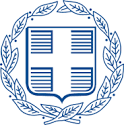                      ΕΛΛΗΝΙΚΗ ΔΗΜΟΚΡΑΤΙΑΥΠΟΥΡΓΕΙΟ ΕΡΓΑΣΙΑΣ & ΚΟΙΝΩΝΙΚΗΣ ΑΣΦΑΛΙΣΗΣ                 e-ΕΦΚΑΗΛΕΚΤΡΟΝΙΚΟΣ ΕΘΝΙΚΟΣ ΦΟΡΕΑΣ ΚΟΙΝΩΝΙΚΗΣ ΑΣΦΑΛΙΣΗΣΕΣΗΔΗΣ : 345331ΓΕΝΙΚΗ ΔΙΕΥΘΥΝΣΗ ΔΙΟΙΚΗΤΙΚΗΣ ΥΠΟΣΤΗΡΙΞΗΣ, ΤΕΧΝΙΚΩΝ ΥΠΗΡΕΣΙΩΝ & ΣΤΕΓΑΣΗΣ  ΔΙΕΥΘΥΝΣΗ ΠΡΟΜΗΘΕΙΩΝΤμήμα Διαχείρισης Διαγωνισμών & Υλοποίησης Συμβάσεων Παροχής ΥπηρεσιώνΤαχ. Δ/νση: Ακαδημίας 22Ταχ.Κώδικας: 106 71 ΑθήναΠληροφορίες:  Μ.Τσολακίδου / Η.Αλεξόπουλος  Αρ.Τηλεφώνου: 210-3666010 / 210-3729772 E-mail: mtsolakidou@efka.gov.gr           tm.diagon.ipiresion@efka.gov.gr ΑΝΑΘΕΤΟΥΣΑ ΑΡΧΗΗΛΕΚΤΡΟΝΙΚΟΣ ΕΘΝΙΚΟΣ ΦΟΡΕΑΣ ΚΟΙΝΩΝΙΚΗΣ ΑΣΦΑΛΙΣΗΣ (e-ΕΦΚΑ )Ακαδημίας 22Τ.Κ. 106 71, ΑθήναΑΡΙΘΜΟΣ ΦΟΡΟΛΟΓΙΚΟΥ ΜΗΤΡΩΟΥ (Α.Φ.Μ.)997072577ΚΩΔΙΚΟΣ ΗΛΕΚΤΡΟΝΙΚΗΣ ΤΙΜΟΛΟΓΗΣΗΣ1033.Ε.00922.0001 / Κωδ. Υπηρ. Εκκαθ. Ε00922ΚΩΔΙΚΟΣ NUTS ΑΝΑΘΕΤΟΥΣΑΣ ΑΡΧΗΣEL 303 Κεντρικός Τομέας ΑθηνώνΥΠΗΡΕΣΙΑ ΠΟΥ ΔΙΕΝΕΡΓΕΙ                                                                                                                                                                                                                                                                                                                                                                                                                                                                                                                                                                                                                                                                                                                                                                                                                                                                                                                                                                                                                                                                                                                                               ΤΟ ΔΙΑΓΩΝΙΣΜΟΔΙΕΥΘΥΝΣΗ ΠΡΟΜΗΘΕΙΩΝ –ΤΜΗΜΑ ΔΙΑΧ/ΣΗΣ ΔΙΑΓΩΝΙΣΜΩΝ & ΥΛΟΠΟΙΗΣΗΣ ΣΥΜΒΑΣΕΩΝ ΠΑΡΟΧΗΣ ΥΠΗΡΕΣΙΩΝΑκαδημίας 22, Τ.Κ. 106 71, ΑθήνατηΛ.210.36.66.010 – 210.37.29.772 ΑΝΤΙΚΕΙΜΕΝΟ ΔΙΑΓΩΝΙΣΜΟΥΣύναψη συμβάσεων με ιδιώτες που διαθέτουν κατασκηνωτικές εγκαταστάσεις σε πανελλήνια κλίμακα για τον παραθερισμό ανήλικων παιδιών εργαζομένων / ασφαλισμένων / συνταξιούχων κατά περίπτωση του e-ΕΦΚΑ για την θερινή περίοδο έτους 2024.ΚΩΔΙΚΟΣ CPV55243000-5 «Υπηρεσίες Παιδικών Κατασκηνώσεων»ΚΩΔΙΚΟI NUTS ΠΕΡΙΟΧΩΝ ΕΚΤΕΛΕΣΗΣ ΤΗΣ ΣΥΜΒΑΣΗΣELΠΡΟΫΠΟΛΟΓΙΣΜΟΣ - Κ.Α.Ε. ΠΟΥ ΒΑΡΥΝΕΙΠροϋπολογισμός : #18.427.086,00#€ συμπ/νου ΦΠΑ (Συντελεστής ΦΠΑ: 13% & 24%) ΚΑΕ 00.10.0689 «Λοιπές παροχές ασθένειας σε χρήμα» του Προϋπολογισμού του e-ΕΦΚΑ  για το οικονομικό έτος 2024.ΣΥΣΤΗΜΙΚΟΣ ΑΡΙΘΜΟΣ ΠΡΟΣΚΛΗΣΗΣ ΕΣΗΔΗΣ    345331ΗΜΕΡΟΜΗΝΙΑ ΑΠΟΣΤΟΛΗΣ ΠΡΟΣ ΔΗΜΟΣΙΕΥΣΗ ΣΤΗΝ ΥΠΗΡΕΣΙΑ ΕΚΔΟΣΕΩΝ ΤΗΣ ΕΥΡΩΠΑΪΚΗΣ ΕΝΩΣΗΣ21/03/2024 ΤΟΠΟΣ-ΧΡΟΝΟΣ ΔΙΕΝΕΡΓΕΙΑΣ ΤΟΥ ΔΙΑΓΩΝΙΣΜΟΥΤΟΠΟΣ-ΧΡΟΝΟΣ ΔΙΕΝΕΡΓΕΙΑΣ ΤΟΥ ΔΙΑΓΩΝΙΣΜΟΥΤΟΠΟΣ-ΧΡΟΝΟΣ ΔΙΕΝΕΡΓΕΙΑΣ ΤΟΥ ΔΙΑΓΩΝΙΣΜΟΥΤΟΠΟΣ-ΧΡΟΝΟΣ ΔΙΕΝΕΡΓΕΙΑΣ ΤΟΥ ΔΙΑΓΩΝΙΣΜΟΥΤΟΠΟΣ-ΧΡΟΝΟΣ ΔΙΕΝΕΡΓΕΙΑΣ ΤΟΥ ΔΙΑΓΩΝΙΣΜΟΥΔΙΑΔΙΚΤΥΑΚΟΣ ΤΟΠΟΣ ΥΠΟΒΟΛΗΣΠΡΟΣΦΟΡΑΣΚαταληκτική ημερομηνία Υποβολής ΠροσφορώνΗμέραΏραΔιαδικτυακή πύλη www.promitheus.gov.gr        του  Ε.Σ.Η.ΔΗ.Σ.08/04/24ΔΕΥΤΕΡΑ15:00Ο Διοικητής του e–ΕΦΚΑΔρ. Αλέξανδρος ΒαρβέρηςΠρος τη Διεύθυνση Προμηθειών του e-ΕΦΚΑΠΡΟΣΦΟΡΑ ΤΟΥ  _____________________________________________________[αναγράφονται τα στοιχεία του προσφέροντος, δηλαδή: επωνυμία του οικονομικού φορέα και σε περίπτωση ένωσης τις επωνυμίες των οικονομικών φορέων που την αποτελούν, καθώς και τα απαραίτητα στοιχεία επικοινωνίας (ταχ. διεύθυνση, αριθμός τηλεφώνου, e-mail)]Αφορά την Πρόσκληση Εκδήλωσης Ενδιαφέροντος για τη σύναψη συμβάσεων με ιδιώτες που διαθέτουν κατασκηνωτικές εγκαταστάσεις σε πανελλήνια κλίμακα για τον παραθερισμό ανήλικων παιδιών εργαζομένων/ασφαλισμένων/συνταξιούχων κατά περίπτωση του e-ΕΦΚΑ, για τη θερινή περίοδο έτους 2024. – (ΦΠΥ 9/24)Αναθέτουσα Αρχή: ΗΛΕΚΤΡΟΝΙΚΟΣ ΕΘΝΙΚΟΣ ΦΟΡΕΑΣ ΚΟΙΝΩΝΙΚΗΣ ΑΣΦΑΛΙΣΗΣ 
                                (e-ΕΦΚΑ) - Ταχ.Δ/νση: Ακαδημίας 22, Τ.Κ. 106 71-ΑθήναΚαταληκτική ημερομηνία υποβολής προσφορών:  08/04/2024ΠΑΡΑΡΤΗΜΑ Α’: ΥΠΟΔΕΙΓΜΑ ΥΠΟΒΟΛΗΣ ΠΡΟΣΦΟΡΑΣΑΡΙΘΜΟΣ ΠΡΟΣΦΕΡΟΜΕΝΩΝ ΘΕΣΕΩΝ ΑΝΑ ΚΑΤΑΣΚΗΝΩΤΙΚΗ ΠΕΡΙΟΔΟ ΓΙΑ ΠΑΙΔΙΑ ΤΥΠΙΚΗΣ ΑΝΑΠΤΥΞΗΣΑΡΙΘΜΟΣ ΠΡΟΣΦΕΡΟΜΕΝΩΝ ΘΕΣΕΩΝ ΑΝΑ ΚΑΤΑΣΚΗΝΩΤΙΚΗ ΠΕΡΙΟΔΟ ΓΙΑ ΠΑΙΔΙΑ ΤΥΠΙΚΗΣ ΑΝΑΠΤΥΞΗΣΑΡΙΘΜΟΣ ΠΡΟΣΦΕΡΟΜΕΝΩΝ ΘΕΣΕΩΝ ΑΝΑ ΚΑΤΑΣΚΗΝΩΤΙΚΗ ΠΕΡΙΟΔΟ ΓΙΑ ΠΑΙΔΙΑ ΤΥΠΙΚΗΣ ΑΝΑΠΤΥΞΗΣΑΡΙΘΜΟΣ ΠΡΟΣΦΕΡΟΜΕΝΩΝ ΘΕΣΕΩΝ ΑΝΑ ΚΑΤΑΣΚΗΝΩΤΙΚΗ ΠΕΡΙΟΔΟ ΓΙΑ ΠΑΙΔΙΑ ΤΥΠΙΚΗΣ ΑΝΑΠΤΥΞΗΣΑΡΙΘΜΟΣ ΠΡΟΣΦΕΡΟΜΕΝΩΝ ΘΕΣΕΩΝ ΑΝΑ ΚΑΤΑΣΚΗΝΩΤΙΚΗ ΠΕΡΙΟΔΟ ΓΙΑ ΠΑΙΔΙΑ ΤΥΠΙΚΗΣ ΑΝΑΠΤΥΞΗΣΑ/ΑΚΑΤΑΣΚΗΝΩΤΙΚΗ ΠΕΡΙΟΔΟ                        15 ΗΜΕΡΩΝΕΝΑΡΞΗΛΗΞΗΘΕΣΕΙΣ1Α2Β3Γ4Δ5ΕΑΡΙΘΜΟΣ ΠΡΟΣΦΕΡΟΜΕΝΩΝ ΘΕΣΕΩΝ ΑΝΑ ΚΑΤΑΣΚΗΝΩΤΙΚΗ ΠΕΡΙΟΔΟ ΓΙΑ ΠΑΙΔΙΑ ΑΜΕΑΑΡΙΘΜΟΣ ΠΡΟΣΦΕΡΟΜΕΝΩΝ ΘΕΣΕΩΝ ΑΝΑ ΚΑΤΑΣΚΗΝΩΤΙΚΗ ΠΕΡΙΟΔΟ ΓΙΑ ΠΑΙΔΙΑ ΑΜΕΑΑΡΙΘΜΟΣ ΠΡΟΣΦΕΡΟΜΕΝΩΝ ΘΕΣΕΩΝ ΑΝΑ ΚΑΤΑΣΚΗΝΩΤΙΚΗ ΠΕΡΙΟΔΟ ΓΙΑ ΠΑΙΔΙΑ ΑΜΕΑΑΡΙΘΜΟΣ ΠΡΟΣΦΕΡΟΜΕΝΩΝ ΘΕΣΕΩΝ ΑΝΑ ΚΑΤΑΣΚΗΝΩΤΙΚΗ ΠΕΡΙΟΔΟ ΓΙΑ ΠΑΙΔΙΑ ΑΜΕΑΑΡΙΘΜΟΣ ΠΡΟΣΦΕΡΟΜΕΝΩΝ ΘΕΣΕΩΝ ΑΝΑ ΚΑΤΑΣΚΗΝΩΤΙΚΗ ΠΕΡΙΟΔΟ ΓΙΑ ΠΑΙΔΙΑ ΑΜΕΑΑ/ΑΚΑΤΑΣΚΗΝΩΤΙΚΗ ΠΕΡΙΟΔΟ                        10 ΗΜΕΡΩΝΕΝΑΡΞΗΛΗΞΗΘΕΣΕΙΣ1Α2Β3Γ4Δ5Ε6ΣΤΠΑΡΑΡΤΗΜΑ Β’: ΥΠΟΔΕΙΓΜΑΤΑ ΕΓΓΥΗΤΙΚΩΝ ΕΠΙΣΤΟΛΩΝΠΑΡΑΡΤΗΜΑ Γ’ σχεδιο συμβασησΕΛΛΗΝΙΚΗ ΔΗΜΟΚΡΑΤΙΑΥΠΟΥΡΓΕΙΟ ΕΡΓΑΣΙΑΣ & ΚΟΙΝΩΝΙΚΗΣ ΑΣΦΑΛΙΣΗΣe-ΕΦΚΑΗΛΕΚΤΡΟΝΙΚΟΣ ΕΘΝΙΚΟΣ ΦΟΡΕΑΣ  ΚΟΙΝΩΝΙΚΗΣ ΑΣΦΑΛΙΣΗΣ       ΚΑΤΑΧΩΡΙΣΤΕΟ ΣΤΟ ΚΗΜΔΗΣΓια το Ν.Π.Δ.Δ.«ΗΛΕΚΤΡΟΝΙΚΟΣ ΕΘΝΙΚΟΣ ΦΟΡΕΑΣ ΚΟΙΝΩΝΙΚΗΣ ΑΣΦΑΛΙΣΗΣ e-ΕΦΚΑ» _______________________________Δρ. ΑΛΕΞΑΝΔΡΟΣ ΒΑΡΒΕΡΗΣΔιοικητής & Πρόεδρος Δ.ΣΓια τον Ανάδοχο«__________________________»(Σφραγίδα & Υπογραφή)____________________________ΠΑΡΑΡΤΗΜΑ Δ’ : ΤΥΠΟΠΟΙΗΜΕΝΟ ΕΝΤΥΠΟ ΠΡΟΔΙΚΑΣΤΙΚΗΣ ΠΡΟΣΦΥΓΗΣΑριθμός Προσφυγής                     /2024ΣΤΟΙΧΕΙΑ ΠΡΟΣΦΕΥΓΟΝΤΟΣΟνομασία φυσικού ή νομικού προσώπου που ασκεί την Προσφυγή:Διεύθυνση : ________________________________________________________Αρ. Τηλεφώνου : ______________________  Αρ. Φαξ : _____________________e-mail: ______________________ ΑΝΑΘΕΤΟΥΣΑ ΑΡΧΗΟνομασία : _________________________________________________________Διεύθυνση : _________________________________________________________Αρ. Τηλεφώνου : _________________________ Αρ. Φαξ : ___________________e-mail : ___________________________ΑΡΙΘΜΟΣ ΠΡΟΚΗΡΥΞΗΣ ΣΥΜΒΑΣΗΣ(5) ΠΡΟΫΠΟΛΟΓΙΖΟΜΕΝΗ ΔΑΠΑΝΗΣΥΜΦΩΝΑ ΜΕ ΤΗ ΣΥΜΒΑΣΗΚΑΤΗΓΟΡΙΑ ΣΥΜΒΑΣΗΣ(ΕΡΓΟ, ΠΡΟΜΗΘΕΙΕΣ, ΥΠΗΡΕΣΙΕΣ)(6) ΠΟΣΟ ΚΑΤΑΚΥΡΩΘΕΙΣΑΣ ΠΡΟΣΦΟΡΑΣ(7) ΠΑΡΑΒΟΛΟ ΚΑΙ ΠΡΑΞΗ ΕΞΟΦΛΗΣΗΣΠΑΡΑΒΟΛΟΥ(επισυνάπτεται στο παρόν έντυπο)(8) ΕΞΟΥΣΙΟΔΟΤΗΣΗ ΣΕ ΠΕΡΙΠΤΩΣΗ ΚΑΤΑΘΕΣΗΣ ΑΠΟ ΔΙΚΗΓΟΡΟ(επισυνάπτεται στο παρόν έντυπο)(9) ΣΤΟΙΧΕΙΑ ΔΙΑΚΗΡΥΞΗΣ ΣΥΜΒΑΣΗΣΑ. Ονομασία και συνοπτική περιγραφή της Διακήρυξης ΣύμβασηςΒ. Ημερομηνία προκήρυξης και δημοσίευσης των όρων της διαδικασίας σύναψης τηςσύμβασης_________________________________________Γ. Ημερομηνία υποβολής της προσφοράς του προσφεύγοντος_________________________________________Δ. Ημερομηνία κατά την οποία ο προσφεύγων έλαβε γνώση της προσβαλλόμενης πράξης ή απόφασης________________________________________(10) ΛΟΓΟΙ ΕΠΙ ΤΩΝ ΟΠΟΙΩΝ ΒΑΣΙΖΕΤΑΙ Η ΠΡΟΣΦΥΓΗΝα προσδιορίσετε ειδικά τους νομικούς και πραγματικούς λόγους επί των οποίων βασίζεται η προσφυγή(εάν ο χώρος που υπάρχει δεν είναι επαρκής επισυνάψτε συμπληρωματική σελίδα ή σελίδες)(11) ΑΙΤΗΜΑ ΤΗΣ ΠΡΟΣΦΥΓΗΣΝα προσδιορίσετε ειδικά το αίτημα της προσφυγής.(εάν ο χώρος που υπάρχει δεν είναι επαρκής επισυνάψτε συμπληρωματική σελίδα ή σελίδες)(12) ΑΙΤΗΜΑ ΑΝΑΣΤΟΛΗΣ – ΠΡΟΣΩΡΙΝΩΝ ΜΕΤΡΩΝΝα προσδιορίσετε ειδικά το αίτημα (αιτήματα) και να το (τα) αιτιολογήσετε.(εάν ο χώρος που υπάρχει δεν είναι επαρκής επισυνάψτε συμπληρωματική σελίδα ή σελίδες)(13) ΔΗΛΩΣΗΔηλώνω υπεύθυνα ότι όλα τα στοιχεία και όλες οι πληροφορίες που περιέχονται στην παρούσα Προσφυγή καθώς και όλα τα επισυνημμένα έγγραφα είναι αληθή και ορθά.__________________________________                                    ________________________Υπογραφή Προσφεύγοντος ή Εκπροσώπου                                                         Ημερομηνία     Ονοματεπώνυμο _______________________________________     (Κεφαλαία)     Ιδιότητα ______________________________________________Σφραγίδα(Σε περίπτωση νομικού προσώπου)ΠΑΡΑΡΤΗΜΑ Ε’: ΕΝΗΜΕΡΩΣΗ ΓΙΑ ΤΗΝ ΠΡΟΣΤΑΣΙΑ ΠΡΟΣΩΠΙΚΩΝ ΔΕΔΟΜΕΝΩΝΠΑΡΑΡΤΗΜΑ ΣΤ’: ΥΠΟΔΕΙΓΜΑ ΠΕΡΙΕΧΟΜΕΝΟΥ Υ.Δ. ΠΕΡΙ ΜΗ ΡΩΣΙΚΗΣ ΕΜΠΛΟΚΗΣ 